ՀԱՅՏԱՐԱՐՈՒԹՅՈՒՆկնքված պայմանագրի մասինՀՀ ազգային անվտանգության ծառայությունը ստորև ներկայացնում է իր կարիքների համար ԿԱՀՈՒՅՔԻ ձեռքբերման նպատակով կազմակերպված ՀՀ ԱԱԾ-ՏՆՏՎ-ԷԱՃ-3/18-ԿԱՀՈՒՅՔ ծածկագրով գնման ընթացակարգի արդյունքում 2018 թվականի դեկտեմբերի 24-ին կնքված ՀՀ ԱԱԾ-ՏՆՏՎ-ԷԱՃ-3/18-ԿԱՀՈՒՅՔ/1, ՀՀ ԱԱԾ-ՏՆՏՎ-ԷԱՃ-3/18-ԿԱՀՈՒՅՔ/2 պայմանագրերի մասին տեղեկատվությունը`Պատվիրատու՝ ՀՀ ԱԱԾՏՆՏՎ պետ 					Վ. ՖարսյանՀԱՎԵԼՎԱԾ 1Գնման առարկայիԳնման առարկայիԳնման առարկայիԳնման առարկայիԳնման առարկայիԳնման առարկայիԳնման առարկայիԳնման առարկայիԳնման առարկայիԳնման առարկայիԳնման առարկայիԳնման առարկայիԳնման առարկայիԳնման առարկայիԳնման առարկայիԳնման առարկայիԳնման առարկայիԳնման առարկայիԳնման առարկայիԳնման առարկայիԳնման առարկայիԳնման առարկայիԳնման առարկայիԳնման առարկայիԳնման առարկայիԳնման առարկայիԳնման առարկայիԳնման առարկայիԳնման առարկայիԳնման առարկայիԳնման առարկայիԳնման առարկայիԳնման առարկայիԳնման առարկայիԳնման առարկայիչափա-բաժնի համարըանվանումըանվանումըանվանումըչափ-ման միա-վորըքանակըքանակըքանակըքանակըքանակընախահաշվային գինը նախահաշվային գինը նախահաշվային գինը նախահաշվային գինը նախահաշվային գինը նախահաշվային գինը նախահաշվային գինը նախահաշվային գինը համառոտ նկարագրությունը (տեխնիկական բնութագիր)համառոտ նկարագրությունը (տեխնիկական բնութագիր)համառոտ նկարագրությունը (տեխնիկական բնութագիր)համառոտ նկարագրությունը (տեխնիկական բնութագիր)համառոտ նկարագրությունը (տեխնիկական բնութագիր)համառոտ նկարագրությունը (տեխնիկական բնութագիր)համառոտ նկարագրությունը (տեխնիկական բնութագիր)համառոտ նկարագրությունը (տեխնիկական բնութագիր)համառոտ նկարագրությունը (տեխնիկական բնութագիր)համառոտ նկարագրությունը (տեխնիկական բնութագիր)համառոտ նկարագրությունը (տեխնիկական բնութագիր)պայմանագրով նախատեսված համառոտ նկարագրությունը (տեխնիկական բնութագիր)պայմանագրով նախատեսված համառոտ նկարագրությունը (տեխնիկական բնութագիր)պայմանագրով նախատեսված համառոտ նկարագրությունը (տեխնիկական բնութագիր)պայմանագրով նախատեսված համառոտ նկարագրությունը (տեխնիկական բնութագիր)պայմանագրով նախատեսված համառոտ նկարագրությունը (տեխնիկական բնութագիր)պայմանագրով նախատեսված համառոտ նկարագրությունը (տեխնիկական բնութագիր)պայմանագրով նախատեսված համառոտ նկարագրությունը (տեխնիկական բնութագիր)չափա-բաժնի համարըանվանումըանվանումըանվանումըչափ-ման միա-վորըառկա ֆինանսական միջոցներովառկա ֆինանսական միջոցներովառկա ֆինանսական միջոցներովառկա ֆինանսական միջոցներովընդհանուր/ՀՀ դրամ//ՀՀ դրամ//ՀՀ դրամ//ՀՀ դրամ//ՀՀ դրամ//ՀՀ դրամ//ՀՀ դրամ//ՀՀ դրամ/համառոտ նկարագրությունը (տեխնիկական բնութագիր)համառոտ նկարագրությունը (տեխնիկական բնութագիր)համառոտ նկարագրությունը (տեխնիկական բնութագիր)համառոտ նկարագրությունը (տեխնիկական բնութագիր)համառոտ նկարագրությունը (տեխնիկական բնութագիր)համառոտ նկարագրությունը (տեխնիկական բնութագիր)համառոտ նկարագրությունը (տեխնիկական բնութագիր)համառոտ նկարագրությունը (տեխնիկական բնութագիր)համառոտ նկարագրությունը (տեխնիկական բնութագիր)համառոտ նկարագրությունը (տեխնիկական բնութագիր)համառոտ նկարագրությունը (տեխնիկական բնութագիր)պայմանագրով նախատեսված համառոտ նկարագրությունը (տեխնիկական բնութագիր)պայմանագրով նախատեսված համառոտ նկարագրությունը (տեխնիկական բնութագիր)պայմանագրով նախատեսված համառոտ նկարագրությունը (տեխնիկական բնութագիր)պայմանագրով նախատեսված համառոտ նկարագրությունը (տեխնիկական բնութագիր)պայմանագրով նախատեսված համառոտ նկարագրությունը (տեխնիկական բնութագիր)պայմանագրով նախատեսված համառոտ նկարագրությունը (տեխնիկական բնութագիր)պայմանագրով նախատեսված համառոտ նկարագրությունը (տեխնիկական բնութագիր)չափա-բաժնի համարըանվանումըանվանումըանվանումըչափ-ման միա-վորըառկա ֆինանսական միջոցներովառկա ֆինանսական միջոցներովառկա ֆինանսական միջոցներովառկա ֆինանսական միջոցներովընդհանուրառկա ֆինանսական միջոցներովառկա ֆինանսական միջոցներովառկա ֆինանսական միջոցներովառկա ֆինանսական միջոցներովառկա ֆինանսական միջոցներովընդհանուրընդհանուրընդհանուրհամառոտ նկարագրությունը (տեխնիկական բնութագիր)համառոտ նկարագրությունը (տեխնիկական բնութագիր)համառոտ նկարագրությունը (տեխնիկական բնութագիր)համառոտ նկարագրությունը (տեխնիկական բնութագիր)համառոտ նկարագրությունը (տեխնիկական բնութագիր)համառոտ նկարագրությունը (տեխնիկական բնութագիր)համառոտ նկարագրությունը (տեխնիկական բնութագիր)համառոտ նկարագրությունը (տեխնիկական բնութագիր)համառոտ նկարագրությունը (տեխնիկական բնութագիր)համառոտ նկարագրությունը (տեխնիկական բնութագիր)համառոտ նկարագրությունը (տեխնիկական բնութագիր)պայմանագրով նախատեսված համառոտ նկարագրությունը (տեխնիկական բնութագիր)պայմանագրով նախատեսված համառոտ նկարագրությունը (տեխնիկական բնութագիր)պայմանագրով նախատեսված համառոտ նկարագրությունը (տեխնիկական բնութագիր)պայմանագրով նախատեսված համառոտ նկարագրությունը (տեխնիկական բնութագիր)պայմանագրով նախատեսված համառոտ նկարագրությունը (տեխնիկական բնութագիր)պայմանագրով նախատեսված համառոտ նկարագրությունը (տեխնիկական բնութագիր)պայմանագրով նախատեսված համառոտ նկարագրությունը (տեխնիկական բնութագիր)1գրասեղաններգրասեղաններգրասեղաններհատ404040404014000001400000140000014000001400000140000014000001400000Սեղան- երկկողմ գզրոցով, 170x70x75 սմ եզրաչափերով լամինատե, հաստությունը 18 մմ պրոֆիլե կլորություններով: Մի կողմում 3 շարժական դարակներով՝ 42 սմ լայնք, 45 սմ բարձրություն, վերին դարակը բանալիով փակվող: Մյուս կողմում մեկ գզրոց դռնով, կիսված շարահարկով, 42x45 սմ չափերի: Լամինատը դարչնագույն, ծիրանագույն կամ մոխրագույն երանգներով, գույնը և տեսքը նախապես համաձայնեցնելով պատվիրատուի հետ: Տեղափոխումն իրականացվում է մատակարարի կողմից ըստ պատվիրատուի նշած վայրի: Երաշխիքային ժամկետը 1 տարի:Սեղան- երկկողմ գզրոցով, 170x70x75 սմ եզրաչափերով լամինատե, հաստությունը 18 մմ պրոֆիլե կլորություններով: Մի կողմում 3 շարժական դարակներով՝ 42 սմ լայնք, 45 սմ բարձրություն, վերին դարակը բանալիով փակվող: Մյուս կողմում մեկ գզրոց դռնով, կիսված շարահարկով, 42x45 սմ չափերի: Լամինատը դարչնագույն, ծիրանագույն կամ մոխրագույն երանգներով, գույնը և տեսքը նախապես համաձայնեցնելով պատվիրատուի հետ: Տեղափոխումն իրականացվում է մատակարարի կողմից ըստ պատվիրատուի նշած վայրի: Երաշխիքային ժամկետը 1 տարի:Սեղան- երկկողմ գզրոցով, 170x70x75 սմ եզրաչափերով լամինատե, հաստությունը 18 մմ պրոֆիլե կլորություններով: Մի կողմում 3 շարժական դարակներով՝ 42 սմ լայնք, 45 սմ բարձրություն, վերին դարակը բանալիով փակվող: Մյուս կողմում մեկ գզրոց դռնով, կիսված շարահարկով, 42x45 սմ չափերի: Լամինատը դարչնագույն, ծիրանագույն կամ մոխրագույն երանգներով, գույնը և տեսքը նախապես համաձայնեցնելով պատվիրատուի հետ: Տեղափոխումն իրականացվում է մատակարարի կողմից ըստ պատվիրատուի նշած վայրի: Երաշխիքային ժամկետը 1 տարի:Սեղան- երկկողմ գզրոցով, 170x70x75 սմ եզրաչափերով լամինատե, հաստությունը 18 մմ պրոֆիլե կլորություններով: Մի կողմում 3 շարժական դարակներով՝ 42 սմ լայնք, 45 սմ բարձրություն, վերին դարակը բանալիով փակվող: Մյուս կողմում մեկ գզրոց դռնով, կիսված շարահարկով, 42x45 սմ չափերի: Լամինատը դարչնագույն, ծիրանագույն կամ մոխրագույն երանգներով, գույնը և տեսքը նախապես համաձայնեցնելով պատվիրատուի հետ: Տեղափոխումն իրականացվում է մատակարարի կողմից ըստ պատվիրատուի նշած վայրի: Երաշխիքային ժամկետը 1 տարի:Սեղան- երկկողմ գզրոցով, 170x70x75 սմ եզրաչափերով լամինատե, հաստությունը 18 մմ պրոֆիլե կլորություններով: Մի կողմում 3 շարժական դարակներով՝ 42 սմ լայնք, 45 սմ բարձրություն, վերին դարակը բանալիով փակվող: Մյուս կողմում մեկ գզրոց դռնով, կիսված շարահարկով, 42x45 սմ չափերի: Լամինատը դարչնագույն, ծիրանագույն կամ մոխրագույն երանգներով, գույնը և տեսքը նախապես համաձայնեցնելով պատվիրատուի հետ: Տեղափոխումն իրականացվում է մատակարարի կողմից ըստ պատվիրատուի նշած վայրի: Երաշխիքային ժամկետը 1 տարի:Սեղան- երկկողմ գզրոցով, 170x70x75 սմ եզրաչափերով լամինատե, հաստությունը 18 մմ պրոֆիլե կլորություններով: Մի կողմում 3 շարժական դարակներով՝ 42 սմ լայնք, 45 սմ բարձրություն, վերին դարակը բանալիով փակվող: Մյուս կողմում մեկ գզրոց դռնով, կիսված շարահարկով, 42x45 սմ չափերի: Լամինատը դարչնագույն, ծիրանագույն կամ մոխրագույն երանգներով, գույնը և տեսքը նախապես համաձայնեցնելով պատվիրատուի հետ: Տեղափոխումն իրականացվում է մատակարարի կողմից ըստ պատվիրատուի նշած վայրի: Երաշխիքային ժամկետը 1 տարի:Սեղան- երկկողմ գզրոցով, 170x70x75 սմ եզրաչափերով լամինատե, հաստությունը 18 մմ պրոֆիլե կլորություններով: Մի կողմում 3 շարժական դարակներով՝ 42 սմ լայնք, 45 սմ բարձրություն, վերին դարակը բանալիով փակվող: Մյուս կողմում մեկ գզրոց դռնով, կիսված շարահարկով, 42x45 սմ չափերի: Լամինատը դարչնագույն, ծիրանագույն կամ մոխրագույն երանգներով, գույնը և տեսքը նախապես համաձայնեցնելով պատվիրատուի հետ: Տեղափոխումն իրականացվում է մատակարարի կողմից ըստ պատվիրատուի նշած վայրի: Երաշխիքային ժամկետը 1 տարի:Սեղան- երկկողմ գզրոցով, 170x70x75 սմ եզրաչափերով լամինատե, հաստությունը 18 մմ պրոֆիլե կլորություններով: Մի կողմում 3 շարժական դարակներով՝ 42 սմ լայնք, 45 սմ բարձրություն, վերին դարակը բանալիով փակվող: Մյուս կողմում մեկ գզրոց դռնով, կիսված շարահարկով, 42x45 սմ չափերի: Լամինատը դարչնագույն, ծիրանագույն կամ մոխրագույն երանգներով, գույնը և տեսքը նախապես համաձայնեցնելով պատվիրատուի հետ: Տեղափոխումն իրականացվում է մատակարարի կողմից ըստ պատվիրատուի նշած վայրի: Երաշխիքային ժամկետը 1 տարի:Սեղան- երկկողմ գզրոցով, 170x70x75 սմ եզրաչափերով լամինատե, հաստությունը 18 մմ պրոֆիլե կլորություններով: Մի կողմում 3 շարժական դարակներով՝ 42 սմ լայնք, 45 սմ բարձրություն, վերին դարակը բանալիով փակվող: Մյուս կողմում մեկ գզրոց դռնով, կիսված շարահարկով, 42x45 սմ չափերի: Լամինատը դարչնագույն, ծիրանագույն կամ մոխրագույն երանգներով, գույնը և տեսքը նախապես համաձայնեցնելով պատվիրատուի հետ: Տեղափոխումն իրականացվում է մատակարարի կողմից ըստ պատվիրատուի նշած վայրի: Երաշխիքային ժամկետը 1 տարի:Սեղան- երկկողմ գզրոցով, 170x70x75 սմ եզրաչափերով լամինատե, հաստությունը 18 մմ պրոֆիլե կլորություններով: Մի կողմում 3 շարժական դարակներով՝ 42 սմ լայնք, 45 սմ բարձրություն, վերին դարակը բանալիով փակվող: Մյուս կողմում մեկ գզրոց դռնով, կիսված շարահարկով, 42x45 սմ չափերի: Լամինատը դարչնագույն, ծիրանագույն կամ մոխրագույն երանգներով, գույնը և տեսքը նախապես համաձայնեցնելով պատվիրատուի հետ: Տեղափոխումն իրականացվում է մատակարարի կողմից ըստ պատվիրատուի նշած վայրի: Երաշխիքային ժամկետը 1 տարի:Սեղան- երկկողմ գզրոցով, 170x70x75 սմ եզրաչափերով լամինատե, հաստությունը 18 մմ պրոֆիլե կլորություններով: Մի կողմում 3 շարժական դարակներով՝ 42 սմ լայնք, 45 սմ բարձրություն, վերին դարակը բանալիով փակվող: Մյուս կողմում մեկ գզրոց դռնով, կիսված շարահարկով, 42x45 սմ չափերի: Լամինատը դարչնագույն, ծիրանագույն կամ մոխրագույն երանգներով, գույնը և տեսքը նախապես համաձայնեցնելով պատվիրատուի հետ: Տեղափոխումն իրականացվում է մատակարարի կողմից ըստ պատվիրատուի նշած վայրի: Երաշխիքային ժամկետը 1 տարի:Սեղան- երկկողմ գզրոցով, 170x70x75 սմ եզրաչափերով լամինատե, հաստությունը 18 մմ պրոֆիլե կլորություններով: Մի կողմում 3 շարժական դարակներով՝ 42 սմ լայնք, 45 սմ բարձրություն, վերին դարակը բանալիով փակվող: Մյուս կողմում մեկ գզրոց դռնով, կիսված շարահարկով, 42x45 սմ չափերի: Լամինատը դարչնագույն, ծիրանագույն կամ մոխրագույն երանգներով, գույնը և տեսքը նախապես համաձայնեցնելով պատվիրատուի հետ: Տեղափոխումն իրականացվում է մատակարարի կողմից ըստ պատվիրատուի նշած վայրի: Երաշխիքային ժամկետը 1 տարի:Սեղան- երկկողմ գզրոցով, 170x70x75 սմ եզրաչափերով լամինատե, հաստությունը 18 մմ պրոֆիլե կլորություններով: Մի կողմում 3 շարժական դարակներով՝ 42 սմ լայնք, 45 սմ բարձրություն, վերին դարակը բանալիով փակվող: Մյուս կողմում մեկ գզրոց դռնով, կիսված շարահարկով, 42x45 սմ չափերի: Լամինատը դարչնագույն, ծիրանագույն կամ մոխրագույն երանգներով, գույնը և տեսքը նախապես համաձայնեցնելով պատվիրատուի հետ: Տեղափոխումն իրականացվում է մատակարարի կողմից ըստ պատվիրատուի նշած վայրի: Երաշխիքային ժամկետը 1 տարի:Սեղան- երկկողմ գզրոցով, 170x70x75 սմ եզրաչափերով լամինատե, հաստությունը 18 մմ պրոֆիլե կլորություններով: Մի կողմում 3 շարժական դարակներով՝ 42 սմ լայնք, 45 սմ բարձրություն, վերին դարակը բանալիով փակվող: Մյուս կողմում մեկ գզրոց դռնով, կիսված շարահարկով, 42x45 սմ չափերի: Լամինատը դարչնագույն, ծիրանագույն կամ մոխրագույն երանգներով, գույնը և տեսքը նախապես համաձայնեցնելով պատվիրատուի հետ: Տեղափոխումն իրականացվում է մատակարարի կողմից ըստ պատվիրատուի նշած վայրի: Երաշխիքային ժամկետը 1 տարի:Սեղան- երկկողմ գզրոցով, 170x70x75 սմ եզրաչափերով լամինատե, հաստությունը 18 մմ պրոֆիլե կլորություններով: Մի կողմում 3 շարժական դարակներով՝ 42 սմ լայնք, 45 սմ բարձրություն, վերին դարակը բանալիով փակվող: Մյուս կողմում մեկ գզրոց դռնով, կիսված շարահարկով, 42x45 սմ չափերի: Լամինատը դարչնագույն, ծիրանագույն կամ մոխրագույն երանգներով, գույնը և տեսքը նախապես համաձայնեցնելով պատվիրատուի հետ: Տեղափոխումն իրականացվում է մատակարարի կողմից ըստ պատվիրատուի նշած վայրի: Երաշխիքային ժամկետը 1 տարի:Սեղան- երկկողմ գզրոցով, 170x70x75 սմ եզրաչափերով լամինատե, հաստությունը 18 մմ պրոֆիլե կլորություններով: Մի կողմում 3 շարժական դարակներով՝ 42 սմ լայնք, 45 սմ բարձրություն, վերին դարակը բանալիով փակվող: Մյուս կողմում մեկ գզրոց դռնով, կիսված շարահարկով, 42x45 սմ չափերի: Լամինատը դարչնագույն, ծիրանագույն կամ մոխրագույն երանգներով, գույնը և տեսքը նախապես համաձայնեցնելով պատվիրատուի հետ: Տեղափոխումն իրականացվում է մատակարարի կողմից ըստ պատվիրատուի նշած վայրի: Երաշխիքային ժամկետը 1 տարի:Սեղան- երկկողմ գզրոցով, 170x70x75 սմ եզրաչափերով լամինատե, հաստությունը 18 մմ պրոֆիլե կլորություններով: Մի կողմում 3 շարժական դարակներով՝ 42 սմ լայնք, 45 սմ բարձրություն, վերին դարակը բանալիով փակվող: Մյուս կողմում մեկ գզրոց դռնով, կիսված շարահարկով, 42x45 սմ չափերի: Լամինատը դարչնագույն, ծիրանագույն կամ մոխրագույն երանգներով, գույնը և տեսքը նախապես համաձայնեցնելով պատվիրատուի հետ: Տեղափոխումն իրականացվում է մատակարարի կողմից ըստ պատվիրատուի նշած վայրի: Երաշխիքային ժամկետը 1 տարի:Սեղան- երկկողմ գզրոցով, 170x70x75 սմ եզրաչափերով լամինատե, հաստությունը 18 մմ պրոֆիլե կլորություններով: Մի կողմում 3 շարժական դարակներով՝ 42 սմ լայնք, 45 սմ բարձրություն, վերին դարակը բանալիով փակվող: Մյուս կողմում մեկ գզրոց դռնով, կիսված շարահարկով, 42x45 սմ չափերի: Լամինատը դարչնագույն, ծիրանագույն կամ մոխրագույն երանգներով, գույնը և տեսքը նախապես համաձայնեցնելով պատվիրատուի հետ: Տեղափոխումն իրականացվում է մատակարարի կողմից ըստ պատվիրատուի նշած վայրի: Երաշխիքային ժամկետը 1 տարի:2սեղան` ղեկավարիսեղան` ղեկավարիսեղան` ղեկավարիհատ1010101010600000600000600000600000600000600000600000600000Սեղան ղեկավարի - լամինատե, հաստությունը 18 մմ, պրոֆիլե 190x85x75սմ ընդհանուր չափերով, պրոֆիլե կլորություններով: Մեկ գզրոց անվակներով - երեք հատ շարժական դարակաշարով, վերևի դարակաշարը բանալիով փակվող, լամինատե, պրոֆիլե կլորություններով, 55x45x45 սմ չափերով: Հեռախոսի սեղան - լամինատե, հաստությունը 18 մմ մեկ բաց դարակաշարով, պրոֆիլե կլորություններով 100x45x65սմ չափերով: Դիմադիր սեղան - լամինատե, հաստությունը 18 մմ պրոֆիլե կլորություններով 90x70x72 սմ չափերով: Լամինատը դարչնագույն, ծիրանագույն կամ մոխրագույն երանգներով, գույնը և տեսքը նախապես համաձայնեցնելով պատվիրատուի հետ: Տեղափոխումն իրականացվում է մատակարարի կողմից ըստ պատվիրատուի նշած վայրի: Երաշխիքային ժամկետը 1 տարի:Սեղան ղեկավարի - լամինատե, հաստությունը 18 մմ, պրոֆիլե 190x85x75սմ ընդհանուր չափերով, պրոֆիլե կլորություններով: Մեկ գզրոց անվակներով - երեք հատ շարժական դարակաշարով, վերևի դարակաշարը բանալիով փակվող, լամինատե, պրոֆիլե կլորություններով, 55x45x45 սմ չափերով: Հեռախոսի սեղան - լամինատե, հաստությունը 18 մմ մեկ բաց դարակաշարով, պրոֆիլե կլորություններով 100x45x65սմ չափերով: Դիմադիր սեղան - լամինատե, հաստությունը 18 մմ պրոֆիլե կլորություններով 90x70x72 սմ չափերով: Լամինատը դարչնագույն, ծիրանագույն կամ մոխրագույն երանգներով, գույնը և տեսքը նախապես համաձայնեցնելով պատվիրատուի հետ: Տեղափոխումն իրականացվում է մատակարարի կողմից ըստ պատվիրատուի նշած վայրի: Երաշխիքային ժամկետը 1 տարի:Սեղան ղեկավարի - լամինատե, հաստությունը 18 մմ, պրոֆիլե 190x85x75սմ ընդհանուր չափերով, պրոֆիլե կլորություններով: Մեկ գզրոց անվակներով - երեք հատ շարժական դարակաշարով, վերևի դարակաշարը բանալիով փակվող, լամինատե, պրոֆիլե կլորություններով, 55x45x45 սմ չափերով: Հեռախոսի սեղան - լամինատե, հաստությունը 18 մմ մեկ բաց դարակաշարով, պրոֆիլե կլորություններով 100x45x65սմ չափերով: Դիմադիր սեղան - լամինատե, հաստությունը 18 մմ պրոֆիլե կլորություններով 90x70x72 սմ չափերով: Լամինատը դարչնագույն, ծիրանագույն կամ մոխրագույն երանգներով, գույնը և տեսքը նախապես համաձայնեցնելով պատվիրատուի հետ: Տեղափոխումն իրականացվում է մատակարարի կողմից ըստ պատվիրատուի նշած վայրի: Երաշխիքային ժամկետը 1 տարի:Սեղան ղեկավարի - լամինատե, հաստությունը 18 մմ, պրոֆիլե 190x85x75սմ ընդհանուր չափերով, պրոֆիլե կլորություններով: Մեկ գզրոց անվակներով - երեք հատ շարժական դարակաշարով, վերևի դարակաշարը բանալիով փակվող, լամինատե, պրոֆիլե կլորություններով, 55x45x45 սմ չափերով: Հեռախոսի սեղան - լամինատե, հաստությունը 18 մմ մեկ բաց դարակաշարով, պրոֆիլե կլորություններով 100x45x65սմ չափերով: Դիմադիր սեղան - լամինատե, հաստությունը 18 մմ պրոֆիլե կլորություններով 90x70x72 սմ չափերով: Լամինատը դարչնագույն, ծիրանագույն կամ մոխրագույն երանգներով, գույնը և տեսքը նախապես համաձայնեցնելով պատվիրատուի հետ: Տեղափոխումն իրականացվում է մատակարարի կողմից ըստ պատվիրատուի նշած վայրի: Երաշխիքային ժամկետը 1 տարի:Սեղան ղեկավարի - լամինատե, հաստությունը 18 մմ, պրոֆիլե 190x85x75սմ ընդհանուր չափերով, պրոֆիլե կլորություններով: Մեկ գզրոց անվակներով - երեք հատ շարժական դարակաշարով, վերևի դարակաշարը բանալիով փակվող, լամինատե, պրոֆիլե կլորություններով, 55x45x45 սմ չափերով: Հեռախոսի սեղան - լամինատե, հաստությունը 18 մմ մեկ բաց դարակաշարով, պրոֆիլե կլորություններով 100x45x65սմ չափերով: Դիմադիր սեղան - լամինատե, հաստությունը 18 մմ պրոֆիլե կլորություններով 90x70x72 սմ չափերով: Լամինատը դարչնագույն, ծիրանագույն կամ մոխրագույն երանգներով, գույնը և տեսքը նախապես համաձայնեցնելով պատվիրատուի հետ: Տեղափոխումն իրականացվում է մատակարարի կողմից ըստ պատվիրատուի նշած վայրի: Երաշխիքային ժամկետը 1 տարի:Սեղան ղեկավարի - լամինատե, հաստությունը 18 մմ, պրոֆիլե 190x85x75սմ ընդհանուր չափերով, պրոֆիլե կլորություններով: Մեկ գզրոց անվակներով - երեք հատ շարժական դարակաշարով, վերևի դարակաշարը բանալիով փակվող, լամինատե, պրոֆիլե կլորություններով, 55x45x45 սմ չափերով: Հեռախոսի սեղան - լամինատե, հաստությունը 18 մմ մեկ բաց դարակաշարով, պրոֆիլե կլորություններով 100x45x65սմ չափերով: Դիմադիր սեղան - լամինատե, հաստությունը 18 մմ պրոֆիլե կլորություններով 90x70x72 սմ չափերով: Լամինատը դարչնագույն, ծիրանագույն կամ մոխրագույն երանգներով, գույնը և տեսքը նախապես համաձայնեցնելով պատվիրատուի հետ: Տեղափոխումն իրականացվում է մատակարարի կողմից ըստ պատվիրատուի նշած վայրի: Երաշխիքային ժամկետը 1 տարի:Սեղան ղեկավարի - լամինատե, հաստությունը 18 մմ, պրոֆիլե 190x85x75սմ ընդհանուր չափերով, պրոֆիլե կլորություններով: Մեկ գզրոց անվակներով - երեք հատ շարժական դարակաշարով, վերևի դարակաշարը բանալիով փակվող, լամինատե, պրոֆիլե կլորություններով, 55x45x45 սմ չափերով: Հեռախոսի սեղան - լամինատե, հաստությունը 18 մմ մեկ բաց դարակաշարով, պրոֆիլե կլորություններով 100x45x65սմ չափերով: Դիմադիր սեղան - լամինատե, հաստությունը 18 մմ պրոֆիլե կլորություններով 90x70x72 սմ չափերով: Լամինատը դարչնագույն, ծիրանագույն կամ մոխրագույն երանգներով, գույնը և տեսքը նախապես համաձայնեցնելով պատվիրատուի հետ: Տեղափոխումն իրականացվում է մատակարարի կողմից ըստ պատվիրատուի նշած վայրի: Երաշխիքային ժամկետը 1 տարի:Սեղան ղեկավարի - լամինատե, հաստությունը 18 մմ, պրոֆիլե 190x85x75սմ ընդհանուր չափերով, պրոֆիլե կլորություններով: Մեկ գզրոց անվակներով - երեք հատ շարժական դարակաշարով, վերևի դարակաշարը բանալիով փակվող, լամինատե, պրոֆիլե կլորություններով, 55x45x45 սմ չափերով: Հեռախոսի սեղան - լամինատե, հաստությունը 18 մմ մեկ բաց դարակաշարով, պրոֆիլե կլորություններով 100x45x65սմ չափերով: Դիմադիր սեղան - լամինատե, հաստությունը 18 մմ պրոֆիլե կլորություններով 90x70x72 սմ չափերով: Լամինատը դարչնագույն, ծիրանագույն կամ մոխրագույն երանգներով, գույնը և տեսքը նախապես համաձայնեցնելով պատվիրատուի հետ: Տեղափոխումն իրականացվում է մատակարարի կողմից ըստ պատվիրատուի նշած վայրի: Երաշխիքային ժամկետը 1 տարի:Սեղան ղեկավարի - լամինատե, հաստությունը 18 մմ, պրոֆիլե 190x85x75սմ ընդհանուր չափերով, պրոֆիլե կլորություններով: Մեկ գզրոց անվակներով - երեք հատ շարժական դարակաշարով, վերևի դարակաշարը բանալիով փակվող, լամինատե, պրոֆիլե կլորություններով, 55x45x45 սմ չափերով: Հեռախոսի սեղան - լամինատե, հաստությունը 18 մմ մեկ բաց դարակաշարով, պրոֆիլե կլորություններով 100x45x65սմ չափերով: Դիմադիր սեղան - լամինատե, հաստությունը 18 մմ պրոֆիլե կլորություններով 90x70x72 սմ չափերով: Լամինատը դարչնագույն, ծիրանագույն կամ մոխրագույն երանգներով, գույնը և տեսքը նախապես համաձայնեցնելով պատվիրատուի հետ: Տեղափոխումն իրականացվում է մատակարարի կողմից ըստ պատվիրատուի նշած վայրի: Երաշխիքային ժամկետը 1 տարի:Սեղան ղեկավարի - լամինատե, հաստությունը 18 մմ, պրոֆիլե 190x85x75սմ ընդհանուր չափերով, պրոֆիլե կլորություններով: Մեկ գզրոց անվակներով - երեք հատ շարժական դարակաշարով, վերևի դարակաշարը բանալիով փակվող, լամինատե, պրոֆիլե կլորություններով, 55x45x45 սմ չափերով: Հեռախոսի սեղան - լամինատե, հաստությունը 18 մմ մեկ բաց դարակաշարով, պրոֆիլե կլորություններով 100x45x65սմ չափերով: Դիմադիր սեղան - լամինատե, հաստությունը 18 մմ պրոֆիլե կլորություններով 90x70x72 սմ չափերով: Լամինատը դարչնագույն, ծիրանագույն կամ մոխրագույն երանգներով, գույնը և տեսքը նախապես համաձայնեցնելով պատվիրատուի հետ: Տեղափոխումն իրականացվում է մատակարարի կողմից ըստ պատվիրատուի նշած վայրի: Երաշխիքային ժամկետը 1 տարի:Սեղան ղեկավարի - լամինատե, հաստությունը 18 մմ, պրոֆիլե 190x85x75սմ ընդհանուր չափերով, պրոֆիլե կլորություններով: Մեկ գզրոց անվակներով - երեք հատ շարժական դարակաշարով, վերևի դարակաշարը բանալիով փակվող, լամինատե, պրոֆիլե կլորություններով, 55x45x45 սմ չափերով: Հեռախոսի սեղան - լամինատե, հաստությունը 18 մմ մեկ բաց դարակաշարով, պրոֆիլե կլորություններով 100x45x65սմ չափերով: Դիմադիր սեղան - լամինատե, հաստությունը 18 մմ պրոֆիլե կլորություններով 90x70x72 սմ չափերով: Լամինատը դարչնագույն, ծիրանագույն կամ մոխրագույն երանգներով, գույնը և տեսքը նախապես համաձայնեցնելով պատվիրատուի հետ: Տեղափոխումն իրականացվում է մատակարարի կողմից ըստ պատվիրատուի նշած վայրի: Երաշխիքային ժամկետը 1 տարի:Սեղան ղեկավարի - լամինատե, հաստությունը 18 մմ, պրոֆիլե 190x85x75սմ ընդհանուր չափերով, պրոֆիլե կլորություններով: Մեկ գզրոց անվակներով - երեք հատ շարժական դարակաշարով, վերևի դարակաշարը բանալիով փակվող, լամինատե, պրոֆիլե կլորություններով, 55x45x45 սմ չափերով: Հեռախոսի սեղան - լամինատե, հաստությունը 18 մմ մեկ բաց դարակաշարով, պրոֆիլե կլորություններով 100x45x65սմ չափերով: Դիմադիր սեղան - լամինատե, հաստությունը 18 մմ պրոֆիլե կլորություններով 90x70x72 սմ չափերով: Լամինատը դարչնագույն, ծիրանագույն կամ մոխրագույն երանգներով, գույնը և տեսքը նախապես համաձայնեցնելով պատվիրատուի հետ: Տեղափոխումն իրականացվում է մատակարարի կողմից ըստ պատվիրատուի նշած վայրի: Երաշխիքային ժամկետը 1 տարի:Սեղան ղեկավարի - լամինատե, հաստությունը 18 մմ, պրոֆիլե 190x85x75սմ ընդհանուր չափերով, պրոֆիլե կլորություններով: Մեկ գզրոց անվակներով - երեք հատ շարժական դարակաշարով, վերևի դարակաշարը բանալիով փակվող, լամինատե, պրոֆիլե կլորություններով, 55x45x45 սմ չափերով: Հեռախոսի սեղան - լամինատե, հաստությունը 18 մմ մեկ բաց դարակաշարով, պրոֆիլե կլորություններով 100x45x65սմ չափերով: Դիմադիր սեղան - լամինատե, հաստությունը 18 մմ պրոֆիլե կլորություններով 90x70x72 սմ չափերով: Լամինատը դարչնագույն, ծիրանագույն կամ մոխրագույն երանգներով, գույնը և տեսքը նախապես համաձայնեցնելով պատվիրատուի հետ: Տեղափոխումն իրականացվում է մատակարարի կողմից ըստ պատվիրատուի նշած վայրի: Երաշխիքային ժամկետը 1 տարի:Սեղան ղեկավարի - լամինատե, հաստությունը 18 մմ, պրոֆիլե 190x85x75սմ ընդհանուր չափերով, պրոֆիլե կլորություններով: Մեկ գզրոց անվակներով - երեք հատ շարժական դարակաշարով, վերևի դարակաշարը բանալիով փակվող, լամինատե, պրոֆիլե կլորություններով, 55x45x45 սմ չափերով: Հեռախոսի սեղան - լամինատե, հաստությունը 18 մմ մեկ բաց դարակաշարով, պրոֆիլե կլորություններով 100x45x65սմ չափերով: Դիմադիր սեղան - լամինատե, հաստությունը 18 մմ պրոֆիլե կլորություններով 90x70x72 սմ չափերով: Լամինատը դարչնագույն, ծիրանագույն կամ մոխրագույն երանգներով, գույնը և տեսքը նախապես համաձայնեցնելով պատվիրատուի հետ: Տեղափոխումն իրականացվում է մատակարարի կողմից ըստ պատվիրատուի նշած վայրի: Երաշխիքային ժամկետը 1 տարի:Սեղան ղեկավարի - լամինատե, հաստությունը 18 մմ, պրոֆիլե 190x85x75սմ ընդհանուր չափերով, պրոֆիլե կլորություններով: Մեկ գզրոց անվակներով - երեք հատ շարժական դարակաշարով, վերևի դարակաշարը բանալիով փակվող, լամինատե, պրոֆիլե կլորություններով, 55x45x45 սմ չափերով: Հեռախոսի սեղան - լամինատե, հաստությունը 18 մմ մեկ բաց դարակաշարով, պրոֆիլե կլորություններով 100x45x65սմ չափերով: Դիմադիր սեղան - լամինատե, հաստությունը 18 մմ պրոֆիլե կլորություններով 90x70x72 սմ չափերով: Լամինատը դարչնագույն, ծիրանագույն կամ մոխրագույն երանգներով, գույնը և տեսքը նախապես համաձայնեցնելով պատվիրատուի հետ: Տեղափոխումն իրականացվում է մատակարարի կողմից ըստ պատվիրատուի նշած վայրի: Երաշխիքային ժամկետը 1 տարի:Սեղան ղեկավարի - լամինատե, հաստությունը 18 մմ, պրոֆիլե 190x85x75սմ ընդհանուր չափերով, պրոֆիլե կլորություններով: Մեկ գզրոց անվակներով - երեք հատ շարժական դարակաշարով, վերևի դարակաշարը բանալիով փակվող, լամինատե, պրոֆիլե կլորություններով, 55x45x45 սմ չափերով: Հեռախոսի սեղան - լամինատե, հաստությունը 18 մմ մեկ բաց դարակաշարով, պրոֆիլե կլորություններով 100x45x65սմ չափերով: Դիմադիր սեղան - լամինատե, հաստությունը 18 մմ պրոֆիլե կլորություններով 90x70x72 սմ չափերով: Լամինատը դարչնագույն, ծիրանագույն կամ մոխրագույն երանգներով, գույնը և տեսքը նախապես համաձայնեցնելով պատվիրատուի հետ: Տեղափոխումն իրականացվում է մատակարարի կողմից ըստ պատվիրատուի նշած վայրի: Երաշխիքային ժամկետը 1 տարի:Սեղան ղեկավարի - լամինատե, հաստությունը 18 մմ, պրոֆիլե 190x85x75սմ ընդհանուր չափերով, պրոֆիլե կլորություններով: Մեկ գզրոց անվակներով - երեք հատ շարժական դարակաշարով, վերևի դարակաշարը բանալիով փակվող, լամինատե, պրոֆիլե կլորություններով, 55x45x45 սմ չափերով: Հեռախոսի սեղան - լամինատե, հաստությունը 18 մմ մեկ բաց դարակաշարով, պրոֆիլե կլորություններով 100x45x65սմ չափերով: Դիմադիր սեղան - լամինատե, հաստությունը 18 մմ պրոֆիլե կլորություններով 90x70x72 սմ չափերով: Լամինատը դարչնագույն, ծիրանագույն կամ մոխրագույն երանգներով, գույնը և տեսքը նախապես համաձայնեցնելով պատվիրատուի հետ: Տեղափոխումն իրականացվում է մատակարարի կողմից ըստ պատվիրատուի նշած վայրի: Երաշխիքային ժամկետը 1 տարի:Սեղան ղեկավարի - լամինատե, հաստությունը 18 մմ, պրոֆիլե 190x85x75սմ ընդհանուր չափերով, պրոֆիլե կլորություններով: Մեկ գզրոց անվակներով - երեք հատ շարժական դարակաշարով, վերևի դարակաշարը բանալիով փակվող, լամինատե, պրոֆիլե կլորություններով, 55x45x45 սմ չափերով: Հեռախոսի սեղան - լամինատե, հաստությունը 18 մմ մեկ բաց դարակաշարով, պրոֆիլե կլորություններով 100x45x65սմ չափերով: Դիմադիր սեղան - լամինատե, հաստությունը 18 մմ պրոֆիլե կլորություններով 90x70x72 սմ չափերով: Լամինատը դարչնագույն, ծիրանագույն կամ մոխրագույն երանգներով, գույնը և տեսքը նախապես համաձայնեցնելով պատվիրատուի հետ: Տեղափոխումն իրականացվում է մատակարարի կողմից ըստ պատվիրատուի նշած վայրի: Երաշխիքային ժամկետը 1 տարի:3մոդուլային կահույքմոդուլային կահույքմոդուլային կահույքհատ252525252510000001000000100000010000001000000100000010000001000000Համակցված (կոմբինացված), երկդռնանի պահարան, լամինատե, հաստությունը 18 մմ, 100սմ լայնք, 50սմ խորություն, 175սմ բարձրություն եզրաչափերով: Մի կողմի վերևի մասը 50սմ լայնքով և 120 սմ բարձրության դարակ, մգեցված ապակե դռնով, բռնակով, 2 շարահարկով, ներքևի մասը մեկ շարահարկով և մեկ դռնանի դարակ 50սմ լայնքով և 55սմ բարձրության: Մյուս կողմում զգեստապահարան 50սմ լայնքով և 175 սմ բարձրության, մեկ դռնանի, կախիչների համար ձողափայտով և դռան ներսի կողմում 30x50 սմ չափերի հայելիով: Լամինատը դարչնագույն, ծիրանագույն կամ մոխրագույն երանգներով, համաձայնեցնելով պատվիրատուի հետ: Տեղափոխումն ու տեղադրումն իրականացվում է մատակարարի կողմից ըստ պատվիրատուի նշած վայրի: Երաշխիքային ժամկետը 1 տարի:Համակցված (կոմբինացված), երկդռնանի պահարան, լամինատե, հաստությունը 18 մմ, 100սմ լայնք, 50սմ խորություն, 175սմ բարձրություն եզրաչափերով: Մի կողմի վերևի մասը 50սմ լայնքով և 120 սմ բարձրության դարակ, մգեցված ապակե դռնով, բռնակով, 2 շարահարկով, ներքևի մասը մեկ շարահարկով և մեկ դռնանի դարակ 50սմ լայնքով և 55սմ բարձրության: Մյուս կողմում զգեստապահարան 50սմ լայնքով և 175 սմ բարձրության, մեկ դռնանի, կախիչների համար ձողափայտով և դռան ներսի կողմում 30x50 սմ չափերի հայելիով: Լամինատը դարչնագույն, ծիրանագույն կամ մոխրագույն երանգներով, համաձայնեցնելով պատվիրատուի հետ: Տեղափոխումն ու տեղադրումն իրականացվում է մատակարարի կողմից ըստ պատվիրատուի նշած վայրի: Երաշխիքային ժամկետը 1 տարի:Համակցված (կոմբինացված), երկդռնանի պահարան, լամինատե, հաստությունը 18 մմ, 100սմ լայնք, 50սմ խորություն, 175սմ բարձրություն եզրաչափերով: Մի կողմի վերևի մասը 50սմ լայնքով և 120 սմ բարձրության դարակ, մգեցված ապակե դռնով, բռնակով, 2 շարահարկով, ներքևի մասը մեկ շարահարկով և մեկ դռնանի դարակ 50սմ լայնքով և 55սմ բարձրության: Մյուս կողմում զգեստապահարան 50սմ լայնքով և 175 սմ բարձրության, մեկ դռնանի, կախիչների համար ձողափայտով և դռան ներսի կողմում 30x50 սմ չափերի հայելիով: Լամինատը դարչնագույն, ծիրանագույն կամ մոխրագույն երանգներով, համաձայնեցնելով պատվիրատուի հետ: Տեղափոխումն ու տեղադրումն իրականացվում է մատակարարի կողմից ըստ պատվիրատուի նշած վայրի: Երաշխիքային ժամկետը 1 տարի:Համակցված (կոմբինացված), երկդռնանի պահարան, լամինատե, հաստությունը 18 մմ, 100սմ լայնք, 50սմ խորություն, 175սմ բարձրություն եզրաչափերով: Մի կողմի վերևի մասը 50սմ լայնքով և 120 սմ բարձրության դարակ, մգեցված ապակե դռնով, բռնակով, 2 շարահարկով, ներքևի մասը մեկ շարահարկով և մեկ դռնանի դարակ 50սմ լայնքով և 55սմ բարձրության: Մյուս կողմում զգեստապահարան 50սմ լայնքով և 175 սմ բարձրության, մեկ դռնանի, կախիչների համար ձողափայտով և դռան ներսի կողմում 30x50 սմ չափերի հայելիով: Լամինատը դարչնագույն, ծիրանագույն կամ մոխրագույն երանգներով, համաձայնեցնելով պատվիրատուի հետ: Տեղափոխումն ու տեղադրումն իրականացվում է մատակարարի կողմից ըստ պատվիրատուի նշած վայրի: Երաշխիքային ժամկետը 1 տարի:Համակցված (կոմբինացված), երկդռնանի պահարան, լամինատե, հաստությունը 18 մմ, 100սմ լայնք, 50սմ խորություն, 175սմ բարձրություն եզրաչափերով: Մի կողմի վերևի մասը 50սմ լայնքով և 120 սմ բարձրության դարակ, մգեցված ապակե դռնով, բռնակով, 2 շարահարկով, ներքևի մասը մեկ շարահարկով և մեկ դռնանի դարակ 50սմ լայնքով և 55սմ բարձրության: Մյուս կողմում զգեստապահարան 50սմ լայնքով և 175 սմ բարձրության, մեկ դռնանի, կախիչների համար ձողափայտով և դռան ներսի կողմում 30x50 սմ չափերի հայելիով: Լամինատը դարչնագույն, ծիրանագույն կամ մոխրագույն երանգներով, համաձայնեցնելով պատվիրատուի հետ: Տեղափոխումն ու տեղադրումն իրականացվում է մատակարարի կողմից ըստ պատվիրատուի նշած վայրի: Երաշխիքային ժամկետը 1 տարի:Համակցված (կոմբինացված), երկդռնանի պահարան, լամինատե, հաստությունը 18 մմ, 100սմ լայնք, 50սմ խորություն, 175սմ բարձրություն եզրաչափերով: Մի կողմի վերևի մասը 50սմ լայնքով և 120 սմ բարձրության դարակ, մգեցված ապակե դռնով, բռնակով, 2 շարահարկով, ներքևի մասը մեկ շարահարկով և մեկ դռնանի դարակ 50սմ լայնքով և 55սմ բարձրության: Մյուս կողմում զգեստապահարան 50սմ լայնքով և 175 սմ բարձրության, մեկ դռնանի, կախիչների համար ձողափայտով և դռան ներսի կողմում 30x50 սմ չափերի հայելիով: Լամինատը դարչնագույն, ծիրանագույն կամ մոխրագույն երանգներով, համաձայնեցնելով պատվիրատուի հետ: Տեղափոխումն ու տեղադրումն իրականացվում է մատակարարի կողմից ըստ պատվիրատուի նշած վայրի: Երաշխիքային ժամկետը 1 տարի:Համակցված (կոմբինացված), երկդռնանի պահարան, լամինատե, հաստությունը 18 մմ, 100սմ լայնք, 50սմ խորություն, 175սմ բարձրություն եզրաչափերով: Մի կողմի վերևի մասը 50սմ լայնքով և 120 սմ բարձրության դարակ, մգեցված ապակե դռնով, բռնակով, 2 շարահարկով, ներքևի մասը մեկ շարահարկով և մեկ դռնանի դարակ 50սմ լայնքով և 55սմ բարձրության: Մյուս կողմում զգեստապահարան 50սմ լայնքով և 175 սմ բարձրության, մեկ դռնանի, կախիչների համար ձողափայտով և դռան ներսի կողմում 30x50 սմ չափերի հայելիով: Լամինատը դարչնագույն, ծիրանագույն կամ մոխրագույն երանգներով, համաձայնեցնելով պատվիրատուի հետ: Տեղափոխումն ու տեղադրումն իրականացվում է մատակարարի կողմից ըստ պատվիրատուի նշած վայրի: Երաշխիքային ժամկետը 1 տարի:Համակցված (կոմբինացված), երկդռնանի պահարան, լամինատե, հաստությունը 18 մմ, 100սմ լայնք, 50սմ խորություն, 175սմ բարձրություն եզրաչափերով: Մի կողմի վերևի մասը 50սմ լայնքով և 120 սմ բարձրության դարակ, մգեցված ապակե դռնով, բռնակով, 2 շարահարկով, ներքևի մասը մեկ շարահարկով և մեկ դռնանի դարակ 50սմ լայնքով և 55սմ բարձրության: Մյուս կողմում զգեստապահարան 50սմ լայնքով և 175 սմ բարձրության, մեկ դռնանի, կախիչների համար ձողափայտով և դռան ներսի կողմում 30x50 սմ չափերի հայելիով: Լամինատը դարչնագույն, ծիրանագույն կամ մոխրագույն երանգներով, համաձայնեցնելով պատվիրատուի հետ: Տեղափոխումն ու տեղադրումն իրականացվում է մատակարարի կողմից ըստ պատվիրատուի նշած վայրի: Երաշխիքային ժամկետը 1 տարի:Համակցված (կոմբինացված), երկդռնանի պահարան, լամինատե, հաստությունը 18 մմ, 100սմ լայնք, 50սմ խորություն, 175սմ բարձրություն եզրաչափերով: Մի կողմի վերևի մասը 50սմ լայնքով և 120 սմ բարձրության դարակ, մգեցված ապակե դռնով, բռնակով, 2 շարահարկով, ներքևի մասը մեկ շարահարկով և մեկ դռնանի դարակ 50սմ լայնքով և 55սմ բարձրության: Մյուս կողմում զգեստապահարան 50սմ լայնքով և 175 սմ բարձրության, մեկ դռնանի, կախիչների համար ձողափայտով և դռան ներսի կողմում 30x50 սմ չափերի հայելիով: Լամինատը դարչնագույն, ծիրանագույն կամ մոխրագույն երանգներով, համաձայնեցնելով պատվիրատուի հետ: Տեղափոխումն ու տեղադրումն իրականացվում է մատակարարի կողմից ըստ պատվիրատուի նշած վայրի: Երաշխիքային ժամկետը 1 տարի:Համակցված (կոմբինացված), երկդռնանի պահարան, լամինատե, հաստությունը 18 մմ, 100սմ լայնք, 50սմ խորություն, 175սմ բարձրություն եզրաչափերով: Մի կողմի վերևի մասը 50սմ լայնքով և 120 սմ բարձրության դարակ, մգեցված ապակե դռնով, բռնակով, 2 շարահարկով, ներքևի մասը մեկ շարահարկով և մեկ դռնանի դարակ 50սմ լայնքով և 55սմ բարձրության: Մյուս կողմում զգեստապահարան 50սմ լայնքով և 175 սմ բարձրության, մեկ դռնանի, կախիչների համար ձողափայտով և դռան ներսի կողմում 30x50 սմ չափերի հայելիով: Լամինատը դարչնագույն, ծիրանագույն կամ մոխրագույն երանգներով, համաձայնեցնելով պատվիրատուի հետ: Տեղափոխումն ու տեղադրումն իրականացվում է մատակարարի կողմից ըստ պատվիրատուի նշած վայրի: Երաշխիքային ժամկետը 1 տարի:Համակցված (կոմբինացված), երկդռնանի պահարան, լամինատե, հաստությունը 18 մմ, 100սմ լայնք, 50սմ խորություն, 175սմ բարձրություն եզրաչափերով: Մի կողմի վերևի մասը 50սմ լայնքով և 120 սմ բարձրության դարակ, մգեցված ապակե դռնով, բռնակով, 2 շարահարկով, ներքևի մասը մեկ շարահարկով և մեկ դռնանի դարակ 50սմ լայնքով և 55սմ բարձրության: Մյուս կողմում զգեստապահարան 50սմ լայնքով և 175 սմ բարձրության, մեկ դռնանի, կախիչների համար ձողափայտով և դռան ներսի կողմում 30x50 սմ չափերի հայելիով: Լամինատը դարչնագույն, ծիրանագույն կամ մոխրագույն երանգներով, համաձայնեցնելով պատվիրատուի հետ: Տեղափոխումն ու տեղադրումն իրականացվում է մատակարարի կողմից ըստ պատվիրատուի նշած վայրի: Երաշխիքային ժամկետը 1 տարի:Համակցված (կոմբինացված), երկդռնանի պահարան, լամինատե, հաստությունը 18 մմ, 100սմ լայնք, 50սմ խորություն, 175սմ բարձրություն եզրաչափերով: Մի կողմի վերևի մասը 50սմ լայնքով և 120 սմ բարձրության դարակ, մգեցված ապակե դռնով, բռնակով, 2 շարահարկով, ներքևի մասը մեկ շարահարկով և մեկ դռնանի դարակ 50սմ լայնքով և 55սմ բարձրության: Մյուս կողմում զգեստապահարան 50սմ լայնքով և 175 սմ բարձրության, մեկ դռնանի, կախիչների համար ձողափայտով և դռան ներսի կողմում 30x50 սմ չափերի հայելիով: Լամինատը դարչնագույն, ծիրանագույն կամ մոխրագույն երանգներով, համաձայնեցնելով պատվիրատուի հետ: Տեղափոխումն ու տեղադրումն իրականացվում է մատակարարի կողմից ըստ պատվիրատուի նշած վայրի: Երաշխիքային ժամկետը 1 տարի:Համակցված (կոմբինացված), երկդռնանի պահարան, լամինատե, հաստությունը 18 մմ, 100սմ լայնք, 50սմ խորություն, 175սմ բարձրություն եզրաչափերով: Մի կողմի վերևի մասը 50սմ լայնքով և 120 սմ բարձրության դարակ, մգեցված ապակե դռնով, բռնակով, 2 շարահարկով, ներքևի մասը մեկ շարահարկով և մեկ դռնանի դարակ 50սմ լայնքով և 55սմ բարձրության: Մյուս կողմում զգեստապահարան 50սմ լայնքով և 175 սմ բարձրության, մեկ դռնանի, կախիչների համար ձողափայտով և դռան ներսի կողմում 30x50 սմ չափերի հայելիով: Լամինատը դարչնագույն, ծիրանագույն կամ մոխրագույն երանգներով, համաձայնեցնելով պատվիրատուի հետ: Տեղափոխումն ու տեղադրումն իրականացվում է մատակարարի կողմից ըստ պատվիրատուի նշած վայրի: Երաշխիքային ժամկետը 1 տարի:Համակցված (կոմբինացված), երկդռնանի պահարան, լամինատե, հաստությունը 18 մմ, 100սմ լայնք, 50սմ խորություն, 175սմ բարձրություն եզրաչափերով: Մի կողմի վերևի մասը 50սմ լայնքով և 120 սմ բարձրության դարակ, մգեցված ապակե դռնով, բռնակով, 2 շարահարկով, ներքևի մասը մեկ շարահարկով և մեկ դռնանի դարակ 50սմ լայնքով և 55սմ բարձրության: Մյուս կողմում զգեստապահարան 50սմ լայնքով և 175 սմ բարձրության, մեկ դռնանի, կախիչների համար ձողափայտով և դռան ներսի կողմում 30x50 սմ չափերի հայելիով: Լամինատը դարչնագույն, ծիրանագույն կամ մոխրագույն երանգներով, համաձայնեցնելով պատվիրատուի հետ: Տեղափոխումն ու տեղադրումն իրականացվում է մատակարարի կողմից ըստ պատվիրատուի նշած վայրի: Երաշխիքային ժամկետը 1 տարի:Համակցված (կոմբինացված), երկդռնանի պահարան, լամինատե, հաստությունը 18 մմ, 100սմ լայնք, 50սմ խորություն, 175սմ բարձրություն եզրաչափերով: Մի կողմի վերևի մասը 50սմ լայնքով և 120 սմ բարձրության դարակ, մգեցված ապակե դռնով, բռնակով, 2 շարահարկով, ներքևի մասը մեկ շարահարկով և մեկ դռնանի դարակ 50սմ լայնքով և 55սմ բարձրության: Մյուս կողմում զգեստապահարան 50սմ լայնքով և 175 սմ բարձրության, մեկ դռնանի, կախիչների համար ձողափայտով և դռան ներսի կողմում 30x50 սմ չափերի հայելիով: Լամինատը դարչնագույն, ծիրանագույն կամ մոխրագույն երանգներով, համաձայնեցնելով պատվիրատուի հետ: Տեղափոխումն ու տեղադրումն իրականացվում է մատակարարի կողմից ըստ պատվիրատուի նշած վայրի: Երաշխիքային ժամկետը 1 տարի:Համակցված (կոմբինացված), երկդռնանի պահարան, լամինատե, հաստությունը 18 մմ, 100սմ լայնք, 50սմ խորություն, 175սմ բարձրություն եզրաչափերով: Մի կողմի վերևի մասը 50սմ լայնքով և 120 սմ բարձրության դարակ, մգեցված ապակե դռնով, բռնակով, 2 շարահարկով, ներքևի մասը մեկ շարահարկով և մեկ դռնանի դարակ 50սմ լայնքով և 55սմ բարձրության: Մյուս կողմում զգեստապահարան 50սմ լայնքով և 175 սմ բարձրության, մեկ դռնանի, կախիչների համար ձողափայտով և դռան ներսի կողմում 30x50 սմ չափերի հայելիով: Լամինատը դարչնագույն, ծիրանագույն կամ մոխրագույն երանգներով, համաձայնեցնելով պատվիրատուի հետ: Տեղափոխումն ու տեղադրումն իրականացվում է մատակարարի կողմից ըստ պատվիրատուի նշած վայրի: Երաշխիքային ժամկետը 1 տարի:Համակցված (կոմբինացված), երկդռնանի պահարան, լամինատե, հաստությունը 18 մմ, 100սմ լայնք, 50սմ խորություն, 175սմ բարձրություն եզրաչափերով: Մի կողմի վերևի մասը 50սմ լայնքով և 120 սմ բարձրության դարակ, մգեցված ապակե դռնով, բռնակով, 2 շարահարկով, ներքևի մասը մեկ շարահարկով և մեկ դռնանի դարակ 50սմ լայնքով և 55սմ բարձրության: Մյուս կողմում զգեստապահարան 50սմ լայնքով և 175 սմ բարձրության, մեկ դռնանի, կախիչների համար ձողափայտով և դռան ներսի կողմում 30x50 սմ չափերի հայելիով: Լամինատը դարչնագույն, ծիրանագույն կամ մոխրագույն երանգներով, համաձայնեցնելով պատվիրատուի հետ: Տեղափոխումն ու տեղադրումն իրականացվում է մատակարարի կողմից ըստ պատվիրատուի նշած վայրի: Երաշխիքային ժամկետը 1 տարի:Համակցված (կոմբինացված), երկդռնանի պահարան, լամինատե, հաստությունը 18 մմ, 100սմ լայնք, 50սմ խորություն, 175սմ բարձրություն եզրաչափերով: Մի կողմի վերևի մասը 50սմ լայնքով և 120 սմ բարձրության դարակ, մգեցված ապակե դռնով, բռնակով, 2 շարահարկով, ներքևի մասը մեկ շարահարկով և մեկ դռնանի դարակ 50սմ լայնքով և 55սմ բարձրության: Մյուս կողմում զգեստապահարան 50սմ լայնքով և 175 սմ բարձրության, մեկ դռնանի, կախիչների համար ձողափայտով և դռան ներսի կողմում 30x50 սմ չափերի հայելիով: Լամինատը դարչնագույն, ծիրանագույն կամ մոխրագույն երանգներով, համաձայնեցնելով պատվիրատուի հետ: Տեղափոխումն ու տեղադրումն իրականացվում է մատակարարի կողմից ըստ պատվիրատուի նշած վայրի: Երաշխիքային ժամկետը 1 տարի:4գրապահարաններգրապահարաններգրապահարաններհատ2525252525750000750000750000750000750000750000750000750000Գրապահարան երկդռնանի, լամինատե, , հաստությունը 18 մմ , 80 սմ լայնք, 40 սմ խորություն, 170 սմ բարձրություն եզրաչափերով, հորիզոնական բաժանված երկու մասի: Վերևի մասը մգեցված երկու ապակե դռներով, իրենց բռնակներով, 125x80 սմ չափերի, բաժանված 2 շարահարկով: Ներքևի մասը մեկ շարահարկով,երկու դռնանի, լամինատե պրոֆիլով, 50x80 սմ չափերի: Լամինատը դարչնագույն, ծիրանագույն կամ մոխրագույն երանգներով, գույնը և տեսքը նախապես համաձայնեցնելով պատվիրատուի հետ: Տեղափոխումն իրականացվում է մատակարարի կողմից ըստ պատվիրատուի նշված վայրի: Երաշխիքային ժամկետը 1 տարի:Գրապահարան երկդռնանի, լամինատե, , հաստությունը 18 մմ , 80 սմ լայնք, 40 սմ խորություն, 170 սմ բարձրություն եզրաչափերով, հորիզոնական բաժանված երկու մասի: Վերևի մասը մգեցված երկու ապակե դռներով, իրենց բռնակներով, 125x80 սմ չափերի, բաժանված 2 շարահարկով: Ներքևի մասը մեկ շարահարկով,երկու դռնանի, լամինատե պրոֆիլով, 50x80 սմ չափերի: Լամինատը դարչնագույն, ծիրանագույն կամ մոխրագույն երանգներով, գույնը և տեսքը նախապես համաձայնեցնելով պատվիրատուի հետ: Տեղափոխումն իրականացվում է մատակարարի կողմից ըստ պատվիրատուի նշված վայրի: Երաշխիքային ժամկետը 1 տարի:Գրապահարան երկդռնանի, լամինատե, , հաստությունը 18 մմ , 80 սմ լայնք, 40 սմ խորություն, 170 սմ բարձրություն եզրաչափերով, հորիզոնական բաժանված երկու մասի: Վերևի մասը մգեցված երկու ապակե դռներով, իրենց բռնակներով, 125x80 սմ չափերի, բաժանված 2 շարահարկով: Ներքևի մասը մեկ շարահարկով,երկու դռնանի, լամինատե պրոֆիլով, 50x80 սմ չափերի: Լամինատը դարչնագույն, ծիրանագույն կամ մոխրագույն երանգներով, գույնը և տեսքը նախապես համաձայնեցնելով պատվիրատուի հետ: Տեղափոխումն իրականացվում է մատակարարի կողմից ըստ պատվիրատուի նշված վայրի: Երաշխիքային ժամկետը 1 տարի:Գրապահարան երկդռնանի, լամինատե, , հաստությունը 18 մմ , 80 սմ լայնք, 40 սմ խորություն, 170 սմ բարձրություն եզրաչափերով, հորիզոնական բաժանված երկու մասի: Վերևի մասը մգեցված երկու ապակե դռներով, իրենց բռնակներով, 125x80 սմ չափերի, բաժանված 2 շարահարկով: Ներքևի մասը մեկ շարահարկով,երկու դռնանի, լամինատե պրոֆիլով, 50x80 սմ չափերի: Լամինատը դարչնագույն, ծիրանագույն կամ մոխրագույն երանգներով, գույնը և տեսքը նախապես համաձայնեցնելով պատվիրատուի հետ: Տեղափոխումն իրականացվում է մատակարարի կողմից ըստ պատվիրատուի նշված վայրի: Երաշխիքային ժամկետը 1 տարի:Գրապահարան երկդռնանի, լամինատե, , հաստությունը 18 մմ , 80 սմ լայնք, 40 սմ խորություն, 170 սմ բարձրություն եզրաչափերով, հորիզոնական բաժանված երկու մասի: Վերևի մասը մգեցված երկու ապակե դռներով, իրենց բռնակներով, 125x80 սմ չափերի, բաժանված 2 շարահարկով: Ներքևի մասը մեկ շարահարկով,երկու դռնանի, լամինատե պրոֆիլով, 50x80 սմ չափերի: Լամինատը դարչնագույն, ծիրանագույն կամ մոխրագույն երանգներով, գույնը և տեսքը նախապես համաձայնեցնելով պատվիրատուի հետ: Տեղափոխումն իրականացվում է մատակարարի կողմից ըստ պատվիրատուի նշված վայրի: Երաշխիքային ժամկետը 1 տարի:Գրապահարան երկդռնանի, լամինատե, , հաստությունը 18 մմ , 80 սմ լայնք, 40 սմ խորություն, 170 սմ բարձրություն եզրաչափերով, հորիզոնական բաժանված երկու մասի: Վերևի մասը մգեցված երկու ապակե դռներով, իրենց բռնակներով, 125x80 սմ չափերի, բաժանված 2 շարահարկով: Ներքևի մասը մեկ շարահարկով,երկու դռնանի, լամինատե պրոֆիլով, 50x80 սմ չափերի: Լամինատը դարչնագույն, ծիրանագույն կամ մոխրագույն երանգներով, գույնը և տեսքը նախապես համաձայնեցնելով պատվիրատուի հետ: Տեղափոխումն իրականացվում է մատակարարի կողմից ըստ պատվիրատուի նշված վայրի: Երաշխիքային ժամկետը 1 տարի:Գրապահարան երկդռնանի, լամինատե, , հաստությունը 18 մմ , 80 սմ լայնք, 40 սմ խորություն, 170 սմ բարձրություն եզրաչափերով, հորիզոնական բաժանված երկու մասի: Վերևի մասը մգեցված երկու ապակե դռներով, իրենց բռնակներով, 125x80 սմ չափերի, բաժանված 2 շարահարկով: Ներքևի մասը մեկ շարահարկով,երկու դռնանի, լամինատե պրոֆիլով, 50x80 սմ չափերի: Լամինատը դարչնագույն, ծիրանագույն կամ մոխրագույն երանգներով, գույնը և տեսքը նախապես համաձայնեցնելով պատվիրատուի հետ: Տեղափոխումն իրականացվում է մատակարարի կողմից ըստ պատվիրատուի նշված վայրի: Երաշխիքային ժամկետը 1 տարի:Գրապահարան երկդռնանի, լամինատե, , հաստությունը 18 մմ , 80 սմ լայնք, 40 սմ խորություն, 170 սմ բարձրություն եզրաչափերով, հորիզոնական բաժանված երկու մասի: Վերևի մասը մգեցված երկու ապակե դռներով, իրենց բռնակներով, 125x80 սմ չափերի, բաժանված 2 շարահարկով: Ներքևի մասը մեկ շարահարկով,երկու դռնանի, լամինատե պրոֆիլով, 50x80 սմ չափերի: Լամինատը դարչնագույն, ծիրանագույն կամ մոխրագույն երանգներով, գույնը և տեսքը նախապես համաձայնեցնելով պատվիրատուի հետ: Տեղափոխումն իրականացվում է մատակարարի կողմից ըստ պատվիրատուի նշված վայրի: Երաշխիքային ժամկետը 1 տարի:Գրապահարան երկդռնանի, լամինատե, , հաստությունը 18 մմ , 80 սմ լայնք, 40 սմ խորություն, 170 սմ բարձրություն եզրաչափերով, հորիզոնական բաժանված երկու մասի: Վերևի մասը մգեցված երկու ապակե դռներով, իրենց բռնակներով, 125x80 սմ չափերի, բաժանված 2 շարահարկով: Ներքևի մասը մեկ շարահարկով,երկու դռնանի, լամինատե պրոֆիլով, 50x80 սմ չափերի: Լամինատը դարչնագույն, ծիրանագույն կամ մոխրագույն երանգներով, գույնը և տեսքը նախապես համաձայնեցնելով պատվիրատուի հետ: Տեղափոխումն իրականացվում է մատակարարի կողմից ըստ պատվիրատուի նշված վայրի: Երաշխիքային ժամկետը 1 տարի:Գրապահարան երկդռնանի, լամինատե, , հաստությունը 18 մմ , 80 սմ լայնք, 40 սմ խորություն, 170 սմ բարձրություն եզրաչափերով, հորիզոնական բաժանված երկու մասի: Վերևի մասը մգեցված երկու ապակե դռներով, իրենց բռնակներով, 125x80 սմ չափերի, բաժանված 2 շարահարկով: Ներքևի մասը մեկ շարահարկով,երկու դռնանի, լամինատե պրոֆիլով, 50x80 սմ չափերի: Լամինատը դարչնագույն, ծիրանագույն կամ մոխրագույն երանգներով, գույնը և տեսքը նախապես համաձայնեցնելով պատվիրատուի հետ: Տեղափոխումն իրականացվում է մատակարարի կողմից ըստ պատվիրատուի նշված վայրի: Երաշխիքային ժամկետը 1 տարի:Գրապահարան երկդռնանի, լամինատե, , հաստությունը 18 մմ , 80 սմ լայնք, 40 սմ խորություն, 170 սմ բարձրություն եզրաչափերով, հորիզոնական բաժանված երկու մասի: Վերևի մասը մգեցված երկու ապակե դռներով, իրենց բռնակներով, 125x80 սմ չափերի, բաժանված 2 շարահարկով: Ներքևի մասը մեկ շարահարկով,երկու դռնանի, լամինատե պրոֆիլով, 50x80 սմ չափերի: Լամինատը դարչնագույն, ծիրանագույն կամ մոխրագույն երանգներով, գույնը և տեսքը նախապես համաձայնեցնելով պատվիրատուի հետ: Տեղափոխումն իրականացվում է մատակարարի կողմից ըստ պատվիրատուի նշված վայրի: Երաշխիքային ժամկետը 1 տարի:Գրապահարան երկդռնանի, լամինատե, , հաստությունը 18 մմ , 80 սմ լայնք, 40 սմ խորություն, 170 սմ բարձրություն եզրաչափերով, հորիզոնական բաժանված երկու մասի: Վերևի մասը մգեցված երկու ապակե դռներով, իրենց բռնակներով, 125x80 սմ չափերի, բաժանված 2 շարահարկով: Ներքևի մասը մեկ շարահարկով,երկու դռնանի, լամինատե պրոֆիլով, 50x80 սմ չափերի: Լամինատը դարչնագույն, ծիրանագույն կամ մոխրագույն երանգներով, գույնը և տեսքը նախապես համաձայնեցնելով պատվիրատուի հետ: Տեղափոխումն իրականացվում է մատակարարի կողմից ըստ պատվիրատուի նշված վայրի: Երաշխիքային ժամկետը 1 տարի:Գրապահարան երկդռնանի, լամինատե, , հաստությունը 18 մմ , 80 սմ լայնք, 40 սմ խորություն, 170 սմ բարձրություն եզրաչափերով, հորիզոնական բաժանված երկու մասի: Վերևի մասը մգեցված երկու ապակե դռներով, իրենց բռնակներով, 125x80 սմ չափերի, բաժանված 2 շարահարկով: Ներքևի մասը մեկ շարահարկով,երկու դռնանի, լամինատե պրոֆիլով, 50x80 սմ չափերի: Լամինատը դարչնագույն, ծիրանագույն կամ մոխրագույն երանգներով, գույնը և տեսքը նախապես համաձայնեցնելով պատվիրատուի հետ: Տեղափոխումն իրականացվում է մատակարարի կողմից ըստ պատվիրատուի նշված վայրի: Երաշխիքային ժամկետը 1 տարի:Գրապահարան երկդռնանի, լամինատե, , հաստությունը 18 մմ , 80 սմ լայնք, 40 սմ խորություն, 170 սմ բարձրություն եզրաչափերով, հորիզոնական բաժանված երկու մասի: Վերևի մասը մգեցված երկու ապակե դռներով, իրենց բռնակներով, 125x80 սմ չափերի, բաժանված 2 շարահարկով: Ներքևի մասը մեկ շարահարկով,երկու դռնանի, լամինատե պրոֆիլով, 50x80 սմ չափերի: Լամինատը դարչնագույն, ծիրանագույն կամ մոխրագույն երանգներով, գույնը և տեսքը նախապես համաձայնեցնելով պատվիրատուի հետ: Տեղափոխումն իրականացվում է մատակարարի կողմից ըստ պատվիրատուի նշված վայրի: Երաշխիքային ժամկետը 1 տարի:Գրապահարան երկդռնանի, լամինատե, , հաստությունը 18 մմ , 80 սմ լայնք, 40 սմ խորություն, 170 սմ բարձրություն եզրաչափերով, հորիզոնական բաժանված երկու մասի: Վերևի մասը մգեցված երկու ապակե դռներով, իրենց բռնակներով, 125x80 սմ չափերի, բաժանված 2 շարահարկով: Ներքևի մասը մեկ շարահարկով,երկու դռնանի, լամինատե պրոֆիլով, 50x80 սմ չափերի: Լամինատը դարչնագույն, ծիրանագույն կամ մոխրագույն երանգներով, գույնը և տեսքը նախապես համաձայնեցնելով պատվիրատուի հետ: Տեղափոխումն իրականացվում է մատակարարի կողմից ըստ պատվիրատուի նշված վայրի: Երաշխիքային ժամկետը 1 տարի:Գրապահարան երկդռնանի, լամինատե, , հաստությունը 18 մմ , 80 սմ լայնք, 40 սմ խորություն, 170 սմ բարձրություն եզրաչափերով, հորիզոնական բաժանված երկու մասի: Վերևի մասը մգեցված երկու ապակե դռներով, իրենց բռնակներով, 125x80 սմ չափերի, բաժանված 2 շարահարկով: Ներքևի մասը մեկ շարահարկով,երկու դռնանի, լամինատե պրոֆիլով, 50x80 սմ չափերի: Լամինատը դարչնագույն, ծիրանագույն կամ մոխրագույն երանգներով, գույնը և տեսքը նախապես համաձայնեցնելով պատվիրատուի հետ: Տեղափոխումն իրականացվում է մատակարարի կողմից ըստ պատվիրատուի նշված վայրի: Երաշխիքային ժամկետը 1 տարի:Գրապահարան երկդռնանի, լամինատե, , հաստությունը 18 մմ , 80 սմ լայնք, 40 սմ խորություն, 170 սմ բարձրություն եզրաչափերով, հորիզոնական բաժանված երկու մասի: Վերևի մասը մգեցված երկու ապակե դռներով, իրենց բռնակներով, 125x80 սմ չափերի, բաժանված 2 շարահարկով: Ներքևի մասը մեկ շարահարկով,երկու դռնանի, լամինատե պրոֆիլով, 50x80 սմ չափերի: Լամինատը դարչնագույն, ծիրանագույն կամ մոխրագույն երանգներով, գույնը և տեսքը նախապես համաձայնեցնելով պատվիրատուի հետ: Տեղափոխումն իրականացվում է մատակարարի կողմից ըստ պատվիրատուի նշված վայրի: Երաշխիքային ժամկետը 1 տարի:Գրապահարան երկդռնանի, լամինատե, , հաստությունը 18 մմ , 80 սմ լայնք, 40 սմ խորություն, 170 սմ բարձրություն եզրաչափերով, հորիզոնական բաժանված երկու մասի: Վերևի մասը մգեցված երկու ապակե դռներով, իրենց բռնակներով, 125x80 սմ չափերի, բաժանված 2 շարահարկով: Ներքևի մասը մեկ շարահարկով,երկու դռնանի, լամինատե պրոֆիլով, 50x80 սմ չափերի: Լամինատը դարչնագույն, ծիրանագույն կամ մոխրագույն երանգներով, գույնը և տեսքը նախապես համաձայնեցնելով պատվիրատուի հետ: Տեղափոխումն իրականացվում է մատակարարի կողմից ըստ պատվիրատուի նշված վայրի: Երաշխիքային ժամկետը 1 տարի:5զգեստապահարաններզգեստապահարաններզգեստապահարաններհատ55555175000175000175000175000175000175000175000175000Զգեստապահարան երկդռնանի, լամինատե, հաստությունը 18 մմ, 1750x1000x500 մմ, կախիչների համար ձողափայտով և դռան ներսի կողմում 30x50 սմ չափերի հայելիով: Լամինատը դարչնագույն, ծիրանագույն կամ մոխրագույն երանգներով, գույնը և տեսքը նախապես համաձայնեցնելով պատվիրատուի հետ: Տեղափոխումն իրականացվում է մատակարարի կողմից ըստ պատվիրատուի նշված վայրի: Երաշխիքային ժամկետը 1 տարի:Զգեստապահարան երկդռնանի, լամինատե, հաստությունը 18 մմ, 1750x1000x500 մմ, կախիչների համար ձողափայտով և դռան ներսի կողմում 30x50 սմ չափերի հայելիով: Լամինատը դարչնագույն, ծիրանագույն կամ մոխրագույն երանգներով, գույնը և տեսքը նախապես համաձայնեցնելով պատվիրատուի հետ: Տեղափոխումն իրականացվում է մատակարարի կողմից ըստ պատվիրատուի նշված վայրի: Երաշխիքային ժամկետը 1 տարի:Զգեստապահարան երկդռնանի, լամինատե, հաստությունը 18 մմ, 1750x1000x500 մմ, կախիչների համար ձողափայտով և դռան ներսի կողմում 30x50 սմ չափերի հայելիով: Լամինատը դարչնագույն, ծիրանագույն կամ մոխրագույն երանգներով, գույնը և տեսքը նախապես համաձայնեցնելով պատվիրատուի հետ: Տեղափոխումն իրականացվում է մատակարարի կողմից ըստ պատվիրատուի նշված վայրի: Երաշխիքային ժամկետը 1 տարի:Զգեստապահարան երկդռնանի, լամինատե, հաստությունը 18 մմ, 1750x1000x500 մմ, կախիչների համար ձողափայտով և դռան ներսի կողմում 30x50 սմ չափերի հայելիով: Լամինատը դարչնագույն, ծիրանագույն կամ մոխրագույն երանգներով, գույնը և տեսքը նախապես համաձայնեցնելով պատվիրատուի հետ: Տեղափոխումն իրականացվում է մատակարարի կողմից ըստ պատվիրատուի նշված վայրի: Երաշխիքային ժամկետը 1 տարի:Զգեստապահարան երկդռնանի, լամինատե, հաստությունը 18 մմ, 1750x1000x500 մմ, կախիչների համար ձողափայտով և դռան ներսի կողմում 30x50 սմ չափերի հայելիով: Լամինատը դարչնագույն, ծիրանագույն կամ մոխրագույն երանգներով, գույնը և տեսքը նախապես համաձայնեցնելով պատվիրատուի հետ: Տեղափոխումն իրականացվում է մատակարարի կողմից ըստ պատվիրատուի նշված վայրի: Երաշխիքային ժամկետը 1 տարի:Զգեստապահարան երկդռնանի, լամինատե, հաստությունը 18 մմ, 1750x1000x500 մմ, կախիչների համար ձողափայտով և դռան ներսի կողմում 30x50 սմ չափերի հայելիով: Լամինատը դարչնագույն, ծիրանագույն կամ մոխրագույն երանգներով, գույնը և տեսքը նախապես համաձայնեցնելով պատվիրատուի հետ: Տեղափոխումն իրականացվում է մատակարարի կողմից ըստ պատվիրատուի նշված վայրի: Երաշխիքային ժամկետը 1 տարի:Զգեստապահարան երկդռնանի, լամինատե, հաստությունը 18 մմ, 1750x1000x500 մմ, կախիչների համար ձողափայտով և դռան ներսի կողմում 30x50 սմ չափերի հայելիով: Լամինատը դարչնագույն, ծիրանագույն կամ մոխրագույն երանգներով, գույնը և տեսքը նախապես համաձայնեցնելով պատվիրատուի հետ: Տեղափոխումն իրականացվում է մատակարարի կողմից ըստ պատվիրատուի նշված վայրի: Երաշխիքային ժամկետը 1 տարի:Զգեստապահարան երկդռնանի, լամինատե, հաստությունը 18 մմ, 1750x1000x500 մմ, կախիչների համար ձողափայտով և դռան ներսի կողմում 30x50 սմ չափերի հայելիով: Լամինատը դարչնագույն, ծիրանագույն կամ մոխրագույն երանգներով, գույնը և տեսքը նախապես համաձայնեցնելով պատվիրատուի հետ: Տեղափոխումն իրականացվում է մատակարարի կողմից ըստ պատվիրատուի նշված վայրի: Երաշխիքային ժամկետը 1 տարի:Զգեստապահարան երկդռնանի, լամինատե, հաստությունը 18 մմ, 1750x1000x500 մմ, կախիչների համար ձողափայտով և դռան ներսի կողմում 30x50 սմ չափերի հայելիով: Լամինատը դարչնագույն, ծիրանագույն կամ մոխրագույն երանգներով, գույնը և տեսքը նախապես համաձայնեցնելով պատվիրատուի հետ: Տեղափոխումն իրականացվում է մատակարարի կողմից ըստ պատվիրատուի նշված վայրի: Երաշխիքային ժամկետը 1 տարի:Զգեստապահարան երկդռնանի, լամինատե, հաստությունը 18 մմ, 1750x1000x500 մմ, կախիչների համար ձողափայտով և դռան ներսի կողմում 30x50 սմ չափերի հայելիով: Լամինատը դարչնագույն, ծիրանագույն կամ մոխրագույն երանգներով, գույնը և տեսքը նախապես համաձայնեցնելով պատվիրատուի հետ: Տեղափոխումն իրականացվում է մատակարարի կողմից ըստ պատվիրատուի նշված վայրի: Երաշխիքային ժամկետը 1 տարի:Զգեստապահարան երկդռնանի, լամինատե, հաստությունը 18 մմ, 1750x1000x500 մմ, կախիչների համար ձողափայտով և դռան ներսի կողմում 30x50 սմ չափերի հայելիով: Լամինատը դարչնագույն, ծիրանագույն կամ մոխրագույն երանգներով, գույնը և տեսքը նախապես համաձայնեցնելով պատվիրատուի հետ: Տեղափոխումն իրականացվում է մատակարարի կողմից ըստ պատվիրատուի նշված վայրի: Երաշխիքային ժամկետը 1 տարի:Զգեստապահարան երկդռնանի, լամինատե, հաստությունը 18 մմ, 1750x1000x500 մմ, կախիչների համար ձողափայտով և դռան ներսի կողմում 30x50 սմ չափերի հայելիով: Լամինատը դարչնագույն, ծիրանագույն կամ մոխրագույն երանգներով, գույնը և տեսքը նախապես համաձայնեցնելով պատվիրատուի հետ: Տեղափոխումն իրականացվում է մատակարարի կողմից ըստ պատվիրատուի նշված վայրի: Երաշխիքային ժամկետը 1 տարի:Զգեստապահարան երկդռնանի, լամինատե, հաստությունը 18 մմ, 1750x1000x500 մմ, կախիչների համար ձողափայտով և դռան ներսի կողմում 30x50 սմ չափերի հայելիով: Լամինատը դարչնագույն, ծիրանագույն կամ մոխրագույն երանգներով, գույնը և տեսքը նախապես համաձայնեցնելով պատվիրատուի հետ: Տեղափոխումն իրականացվում է մատակարարի կողմից ըստ պատվիրատուի նշված վայրի: Երաշխիքային ժամկետը 1 տարի:Զգեստապահարան երկդռնանի, լամինատե, հաստությունը 18 մմ, 1750x1000x500 մմ, կախիչների համար ձողափայտով և դռան ներսի կողմում 30x50 սմ չափերի հայելիով: Լամինատը դարչնագույն, ծիրանագույն կամ մոխրագույն երանգներով, գույնը և տեսքը նախապես համաձայնեցնելով պատվիրատուի հետ: Տեղափոխումն իրականացվում է մատակարարի կողմից ըստ պատվիրատուի նշված վայրի: Երաշխիքային ժամկետը 1 տարի:Զգեստապահարան երկդռնանի, լամինատե, հաստությունը 18 մմ, 1750x1000x500 մմ, կախիչների համար ձողափայտով և դռան ներսի կողմում 30x50 սմ չափերի հայելիով: Լամինատը դարչնագույն, ծիրանագույն կամ մոխրագույն երանգներով, գույնը և տեսքը նախապես համաձայնեցնելով պատվիրատուի հետ: Տեղափոխումն իրականացվում է մատակարարի կողմից ըստ պատվիրատուի նշված վայրի: Երաշխիքային ժամկետը 1 տարի:Զգեստապահարան երկդռնանի, լամինատե, հաստությունը 18 մմ, 1750x1000x500 մմ, կախիչների համար ձողափայտով և դռան ներսի կողմում 30x50 սմ չափերի հայելիով: Լամինատը դարչնագույն, ծիրանագույն կամ մոխրագույն երանգներով, գույնը և տեսքը նախապես համաձայնեցնելով պատվիրատուի հետ: Տեղափոխումն իրականացվում է մատակարարի կողմից ըստ պատվիրատուի նշված վայրի: Երաշխիքային ժամկետը 1 տարի:Զգեստապահարան երկդռնանի, լամինատե, հաստությունը 18 մմ, 1750x1000x500 մմ, կախիչների համար ձողափայտով և դռան ներսի կողմում 30x50 սմ չափերի հայելիով: Լամինատը դարչնագույն, ծիրանագույն կամ մոխրագույն երանգներով, գույնը և տեսքը նախապես համաձայնեցնելով պատվիրատուի հետ: Տեղափոխումն իրականացվում է մատակարարի կողմից ըստ պատվիրատուի նշված վայրի: Երաշխիքային ժամկետը 1 տարի:Զգեստապահարան երկդռնանի, լամինատե, հաստությունը 18 մմ, 1750x1000x500 մմ, կախիչների համար ձողափայտով և դռան ներսի կողմում 30x50 սմ չափերի հայելիով: Լամինատը դարչնագույն, ծիրանագույն կամ մոխրագույն երանգներով, գույնը և տեսքը նախապես համաձայնեցնելով պատվիրատուի հետ: Տեղափոխումն իրականացվում է մատակարարի կողմից ըստ պատվիրատուի նշված վայրի: Երաշխիքային ժամկետը 1 տարի:6կախիչներկախիչներկախիչներհատ2020202020200000 200000 200000 200000 200000 200000 200000 200000 Կախիչներ լամինատե, հաստությունը 18 մմ, 90x80 սմ եզրաչափերով: Հայելիով 30x60 սմ, 5 կախիչով, գլխարկի տեղով 20 սմ լայնությամբ, 80 սմ երկարությամբ: Լամինատը դարչնագույն, ծիրանագույն կամ մոխրագույն երանգներով, գույնը և տեսքը նախապես համաձայնեցնելով պատվիրատուի հետ: Տեղափոխումն իրականացվում է մատակարարի կողմից ըստ պատվիրատուի նշված վայրի: Երաշխիքային ժամկետը 1 տարի:Կախիչներ լամինատե, հաստությունը 18 մմ, 90x80 սմ եզրաչափերով: Հայելիով 30x60 սմ, 5 կախիչով, գլխարկի տեղով 20 սմ լայնությամբ, 80 սմ երկարությամբ: Լամինատը դարչնագույն, ծիրանագույն կամ մոխրագույն երանգներով, գույնը և տեսքը նախապես համաձայնեցնելով պատվիրատուի հետ: Տեղափոխումն իրականացվում է մատակարարի կողմից ըստ պատվիրատուի նշված վայրի: Երաշխիքային ժամկետը 1 տարի:Կախիչներ լամինատե, հաստությունը 18 մմ, 90x80 սմ եզրաչափերով: Հայելիով 30x60 սմ, 5 կախիչով, գլխարկի տեղով 20 սմ լայնությամբ, 80 սմ երկարությամբ: Լամինատը դարչնագույն, ծիրանագույն կամ մոխրագույն երանգներով, գույնը և տեսքը նախապես համաձայնեցնելով պատվիրատուի հետ: Տեղափոխումն իրականացվում է մատակարարի կողմից ըստ պատվիրատուի նշված վայրի: Երաշխիքային ժամկետը 1 տարի:Կախիչներ լամինատե, հաստությունը 18 մմ, 90x80 սմ եզրաչափերով: Հայելիով 30x60 սմ, 5 կախիչով, գլխարկի տեղով 20 սմ լայնությամբ, 80 սմ երկարությամբ: Լամինատը դարչնագույն, ծիրանագույն կամ մոխրագույն երանգներով, գույնը և տեսքը նախապես համաձայնեցնելով պատվիրատուի հետ: Տեղափոխումն իրականացվում է մատակարարի կողմից ըստ պատվիրատուի նշված վայրի: Երաշխիքային ժամկետը 1 տարի:Կախիչներ լամինատե, հաստությունը 18 մմ, 90x80 սմ եզրաչափերով: Հայելիով 30x60 սմ, 5 կախիչով, գլխարկի տեղով 20 սմ լայնությամբ, 80 սմ երկարությամբ: Լամինատը դարչնագույն, ծիրանագույն կամ մոխրագույն երանգներով, գույնը և տեսքը նախապես համաձայնեցնելով պատվիրատուի հետ: Տեղափոխումն իրականացվում է մատակարարի կողմից ըստ պատվիրատուի նշված վայրի: Երաշխիքային ժամկետը 1 տարի:Կախիչներ լամինատե, հաստությունը 18 մմ, 90x80 սմ եզրաչափերով: Հայելիով 30x60 սմ, 5 կախիչով, գլխարկի տեղով 20 սմ լայնությամբ, 80 սմ երկարությամբ: Լամինատը դարչնագույն, ծիրանագույն կամ մոխրագույն երանգներով, գույնը և տեսքը նախապես համաձայնեցնելով պատվիրատուի հետ: Տեղափոխումն իրականացվում է մատակարարի կողմից ըստ պատվիրատուի նշված վայրի: Երաշխիքային ժամկետը 1 տարի:Կախիչներ լամինատե, հաստությունը 18 մմ, 90x80 սմ եզրաչափերով: Հայելիով 30x60 սմ, 5 կախիչով, գլխարկի տեղով 20 սմ լայնությամբ, 80 սմ երկարությամբ: Լամինատը դարչնագույն, ծիրանագույն կամ մոխրագույն երանգներով, գույնը և տեսքը նախապես համաձայնեցնելով պատվիրատուի հետ: Տեղափոխումն իրականացվում է մատակարարի կողմից ըստ պատվիրատուի նշված վայրի: Երաշխիքային ժամկետը 1 տարի:Կախիչներ լամինատե, հաստությունը 18 մմ, 90x80 սմ եզրաչափերով: Հայելիով 30x60 սմ, 5 կախիչով, գլխարկի տեղով 20 սմ լայնությամբ, 80 սմ երկարությամբ: Լամինատը դարչնագույն, ծիրանագույն կամ մոխրագույն երանգներով, գույնը և տեսքը նախապես համաձայնեցնելով պատվիրատուի հետ: Տեղափոխումն իրականացվում է մատակարարի կողմից ըստ պատվիրատուի նշված վայրի: Երաշխիքային ժամկետը 1 տարի:Կախիչներ լամինատե, հաստությունը 18 մմ, 90x80 սմ եզրաչափերով: Հայելիով 30x60 սմ, 5 կախիչով, գլխարկի տեղով 20 սմ լայնությամբ, 80 սմ երկարությամբ: Լամինատը դարչնագույն, ծիրանագույն կամ մոխրագույն երանգներով, գույնը և տեսքը նախապես համաձայնեցնելով պատվիրատուի հետ: Տեղափոխումն իրականացվում է մատակարարի կողմից ըստ պատվիրատուի նշված վայրի: Երաշխիքային ժամկետը 1 տարի:Կախիչներ լամինատե, հաստությունը 18 մմ, 90x80 սմ եզրաչափերով: Հայելիով 30x60 սմ, 5 կախիչով, գլխարկի տեղով 20 սմ լայնությամբ, 80 սմ երկարությամբ: Լամինատը դարչնագույն, ծիրանագույն կամ մոխրագույն երանգներով, գույնը և տեսքը նախապես համաձայնեցնելով պատվիրատուի հետ: Տեղափոխումն իրականացվում է մատակարարի կողմից ըստ պատվիրատուի նշված վայրի: Երաշխիքային ժամկետը 1 տարի:Կախիչներ լամինատե, հաստությունը 18 մմ, 90x80 սմ եզրաչափերով: Հայելիով 30x60 սմ, 5 կախիչով, գլխարկի տեղով 20 սմ լայնությամբ, 80 սմ երկարությամբ: Լամինատը դարչնագույն, ծիրանագույն կամ մոխրագույն երանգներով, գույնը և տեսքը նախապես համաձայնեցնելով պատվիրատուի հետ: Տեղափոխումն իրականացվում է մատակարարի կողմից ըստ պատվիրատուի նշված վայրի: Երաշխիքային ժամկետը 1 տարի:7սեղան` համակարգչիսեղան` համակարգչիսեղան` համակարգչիհատ2020202020500000500000500000500000500000500000500000500000Սեղան նախատեսված համակարգչի համար, բոլոր կողմերից (հարկաբաժինները նույնպես) երեսապատված լամինատով, հաստությունը 18 մմ, պրոֆիլե կլորություններով, բարձրությունը՝ 75 սմ, երկարությունը՝ 130 սմ, լայնությունը՝ 60 սմ, ձախ կողմում առանձնացված մաս պրոցեսորի տեղադրման համար` բարձրությունը՝ 55 սմ, լայնությունը՝ 30 սմ և 1 բաց դարակ վերևում բարձրությունը՝ 20 սմ, լայնությունը՝ 30 սմ, ներքևում քաշվող դարակ ստեղնաշարի համար: Լամինատը դարչնագույն, ծիրանագույն կամ մոխրագույն երանգներով, գույնը և տեսքը նախապես համաձայնեցնելով պատվիրատուի հետ: Տեղափոխումն իրականացվում է մատակարարի կողմից ըստ պատվիրատուի նշված վայրի: Երաշխիքային ժամկետը 1 տարի:Սեղան նախատեսված համակարգչի համար, բոլոր կողմերից (հարկաբաժինները նույնպես) երեսապատված լամինատով, հաստությունը 18 մմ, պրոֆիլե կլորություններով, բարձրությունը՝ 75 սմ, երկարությունը՝ 130 սմ, լայնությունը՝ 60 սմ, ձախ կողմում առանձնացված մաս պրոցեսորի տեղադրման համար` բարձրությունը՝ 55 սմ, լայնությունը՝ 30 սմ և 1 բաց դարակ վերևում բարձրությունը՝ 20 սմ, լայնությունը՝ 30 սմ, ներքևում քաշվող դարակ ստեղնաշարի համար: Լամինատը դարչնագույն, ծիրանագույն կամ մոխրագույն երանգներով, գույնը և տեսքը նախապես համաձայնեցնելով պատվիրատուի հետ: Տեղափոխումն իրականացվում է մատակարարի կողմից ըստ պատվիրատուի նշված վայրի: Երաշխիքային ժամկետը 1 տարի:Սեղան նախատեսված համակարգչի համար, բոլոր կողմերից (հարկաբաժինները նույնպես) երեսապատված լամինատով, հաստությունը 18 մմ, պրոֆիլե կլորություններով, բարձրությունը՝ 75 սմ, երկարությունը՝ 130 սմ, լայնությունը՝ 60 սմ, ձախ կողմում առանձնացված մաս պրոցեսորի տեղադրման համար` բարձրությունը՝ 55 սմ, լայնությունը՝ 30 սմ և 1 բաց դարակ վերևում բարձրությունը՝ 20 սմ, լայնությունը՝ 30 սմ, ներքևում քաշվող դարակ ստեղնաշարի համար: Լամինատը դարչնագույն, ծիրանագույն կամ մոխրագույն երանգներով, գույնը և տեսքը նախապես համաձայնեցնելով պատվիրատուի հետ: Տեղափոխումն իրականացվում է մատակարարի կողմից ըստ պատվիրատուի նշված վայրի: Երաշխիքային ժամկետը 1 տարի:Սեղան նախատեսված համակարգչի համար, բոլոր կողմերից (հարկաբաժինները նույնպես) երեսապատված լամինատով, հաստությունը 18 մմ, պրոֆիլե կլորություններով, բարձրությունը՝ 75 սմ, երկարությունը՝ 130 սմ, լայնությունը՝ 60 սմ, ձախ կողմում առանձնացված մաս պրոցեսորի տեղադրման համար` բարձրությունը՝ 55 սմ, լայնությունը՝ 30 սմ և 1 բաց դարակ վերևում բարձրությունը՝ 20 սմ, լայնությունը՝ 30 սմ, ներքևում քաշվող դարակ ստեղնաշարի համար: Լամինատը դարչնագույն, ծիրանագույն կամ մոխրագույն երանգներով, գույնը և տեսքը նախապես համաձայնեցնելով պատվիրատուի հետ: Տեղափոխումն իրականացվում է մատակարարի կողմից ըստ պատվիրատուի նշված վայրի: Երաշխիքային ժամկետը 1 տարի:Սեղան նախատեսված համակարգչի համար, բոլոր կողմերից (հարկաբաժինները նույնպես) երեսապատված լամինատով, հաստությունը 18 մմ, պրոֆիլե կլորություններով, բարձրությունը՝ 75 սմ, երկարությունը՝ 130 սմ, լայնությունը՝ 60 սմ, ձախ կողմում առանձնացված մաս պրոցեսորի տեղադրման համար` բարձրությունը՝ 55 սմ, լայնությունը՝ 30 սմ և 1 բաց դարակ վերևում բարձրությունը՝ 20 սմ, լայնությունը՝ 30 սմ, ներքևում քաշվող դարակ ստեղնաշարի համար: Լամինատը դարչնագույն, ծիրանագույն կամ մոխրագույն երանգներով, գույնը և տեսքը նախապես համաձայնեցնելով պատվիրատուի հետ: Տեղափոխումն իրականացվում է մատակարարի կողմից ըստ պատվիրատուի նշված վայրի: Երաշխիքային ժամկետը 1 տարի:Սեղան նախատեսված համակարգչի համար, բոլոր կողմերից (հարկաբաժինները նույնպես) երեսապատված լամինատով, հաստությունը 18 մմ, պրոֆիլե կլորություններով, բարձրությունը՝ 75 սմ, երկարությունը՝ 130 սմ, լայնությունը՝ 60 սմ, ձախ կողմում առանձնացված մաս պրոցեսորի տեղադրման համար` բարձրությունը՝ 55 սմ, լայնությունը՝ 30 սմ և 1 բաց դարակ վերևում բարձրությունը՝ 20 սմ, լայնությունը՝ 30 սմ, ներքևում քաշվող դարակ ստեղնաշարի համար: Լամինատը դարչնագույն, ծիրանագույն կամ մոխրագույն երանգներով, գույնը և տեսքը նախապես համաձայնեցնելով պատվիրատուի հետ: Տեղափոխումն իրականացվում է մատակարարի կողմից ըստ պատվիրատուի նշված վայրի: Երաշխիքային ժամկետը 1 տարի:Սեղան նախատեսված համակարգչի համար, բոլոր կողմերից (հարկաբաժինները նույնպես) երեսապատված լամինատով, հաստությունը 18 մմ, պրոֆիլե կլորություններով, բարձրությունը՝ 75 սմ, երկարությունը՝ 130 սմ, լայնությունը՝ 60 սմ, ձախ կողմում առանձնացված մաս պրոցեսորի տեղադրման համար` բարձրությունը՝ 55 սմ, լայնությունը՝ 30 սմ և 1 բաց դարակ վերևում բարձրությունը՝ 20 սմ, լայնությունը՝ 30 սմ, ներքևում քաշվող դարակ ստեղնաշարի համար: Լամինատը դարչնագույն, ծիրանագույն կամ մոխրագույն երանգներով, գույնը և տեսքը նախապես համաձայնեցնելով պատվիրատուի հետ: Տեղափոխումն իրականացվում է մատակարարի կողմից ըստ պատվիրատուի նշված վայրի: Երաշխիքային ժամկետը 1 տարի:Սեղան նախատեսված համակարգչի համար, բոլոր կողմերից (հարկաբաժինները նույնպես) երեսապատված լամինատով, հաստությունը 18 մմ, պրոֆիլե կլորություններով, բարձրությունը՝ 75 սմ, երկարությունը՝ 130 սմ, լայնությունը՝ 60 սմ, ձախ կողմում առանձնացված մաս պրոցեսորի տեղադրման համար` բարձրությունը՝ 55 սմ, լայնությունը՝ 30 սմ և 1 բաց դարակ վերևում բարձրությունը՝ 20 սմ, լայնությունը՝ 30 սմ, ներքևում քաշվող դարակ ստեղնաշարի համար: Լամինատը դարչնագույն, ծիրանագույն կամ մոխրագույն երանգներով, գույնը և տեսքը նախապես համաձայնեցնելով պատվիրատուի հետ: Տեղափոխումն իրականացվում է մատակարարի կողմից ըստ պատվիրատուի նշված վայրի: Երաշխիքային ժամկետը 1 տարի:Սեղան նախատեսված համակարգչի համար, բոլոր կողմերից (հարկաբաժինները նույնպես) երեսապատված լամինատով, հաստությունը 18 մմ, պրոֆիլե կլորություններով, բարձրությունը՝ 75 սմ, երկարությունը՝ 130 սմ, լայնությունը՝ 60 սմ, ձախ կողմում առանձնացված մաս պրոցեսորի տեղադրման համար` բարձրությունը՝ 55 սմ, լայնությունը՝ 30 սմ և 1 բաց դարակ վերևում բարձրությունը՝ 20 սմ, լայնությունը՝ 30 սմ, ներքևում քաշվող դարակ ստեղնաշարի համար: Լամինատը դարչնագույն, ծիրանագույն կամ մոխրագույն երանգներով, գույնը և տեսքը նախապես համաձայնեցնելով պատվիրատուի հետ: Տեղափոխումն իրականացվում է մատակարարի կողմից ըստ պատվիրատուի նշված վայրի: Երաշխիքային ժամկետը 1 տարի:Սեղան նախատեսված համակարգչի համար, բոլոր կողմերից (հարկաբաժինները նույնպես) երեսապատված լամինատով, հաստությունը 18 մմ, պրոֆիլե կլորություններով, բարձրությունը՝ 75 սմ, երկարությունը՝ 130 սմ, լայնությունը՝ 60 սմ, ձախ կողմում առանձնացված մաս պրոցեսորի տեղադրման համար` բարձրությունը՝ 55 սմ, լայնությունը՝ 30 սմ և 1 բաց դարակ վերևում բարձրությունը՝ 20 սմ, լայնությունը՝ 30 սմ, ներքևում քաշվող դարակ ստեղնաշարի համար: Լամինատը դարչնագույն, ծիրանագույն կամ մոխրագույն երանգներով, գույնը և տեսքը նախապես համաձայնեցնելով պատվիրատուի հետ: Տեղափոխումն իրականացվում է մատակարարի կողմից ըստ պատվիրատուի նշված վայրի: Երաշխիքային ժամկետը 1 տարի:Սեղան նախատեսված համակարգչի համար, բոլոր կողմերից (հարկաբաժինները նույնպես) երեսապատված լամինատով, հաստությունը 18 մմ, պրոֆիլե կլորություններով, բարձրությունը՝ 75 սմ, երկարությունը՝ 130 սմ, լայնությունը՝ 60 սմ, ձախ կողմում առանձնացված մաս պրոցեսորի տեղադրման համար` բարձրությունը՝ 55 սմ, լայնությունը՝ 30 սմ և 1 բաց դարակ վերևում բարձրությունը՝ 20 սմ, լայնությունը՝ 30 սմ, ներքևում քաշվող դարակ ստեղնաշարի համար: Լամինատը դարչնագույն, ծիրանագույն կամ մոխրագույն երանգներով, գույնը և տեսքը նախապես համաձայնեցնելով պատվիրատուի հետ: Տեղափոխումն իրականացվում է մատակարարի կողմից ըստ պատվիրատուի նշված վայրի: Երաշխիքային ժամկետը 1 տարի:8ճաշասենյակի կահույքճաշասենյակի կահույքճաշասենյակի կահույքհատ2020202020360000360000360000360000360000360000360000360000Հեռուստացույցի տակդիր լամինատե, հաստությունը 18 մմ, պրոֆիլե կլորություններով, 70x90x45 սմ չափսերով, վերևի մասում մեկ բաց դարակով, 20x90x40 սմ չափսերով, ներքևում 50x90x45 սմ չափսերով մգեցրած ապակիներով երկու դռնանի դարակով, բաժանված մեկ դարակաշարով: Լամինատը դարչնագույն, ծիրանագույն կամ մոխրագույն երանգներով, գույնը և տեսքը նախապես համաձայնեցնելով պատվիրատուի հետ: Տեղափոխումն իրականացվում է մատակարարի կողմից ըստ պատվիրատուի նշված վայրի: Երաշխիքային ժամկետը առնվազն 1 տարի:Հեռուստացույցի տակդիր լամինատե, հաստությունը 18 մմ, պրոֆիլե կլորություններով, 70x90x45 սմ չափսերով, վերևի մասում մեկ բաց դարակով, 20x90x40 սմ չափսերով, ներքևում 50x90x45 սմ չափսերով մգեցրած ապակիներով երկու դռնանի դարակով, բաժանված մեկ դարակաշարով: Լամինատը դարչնագույն, ծիրանագույն կամ մոխրագույն երանգներով, գույնը և տեսքը նախապես համաձայնեցնելով պատվիրատուի հետ: Տեղափոխումն իրականացվում է մատակարարի կողմից ըստ պատվիրատուի նշված վայրի: Երաշխիքային ժամկետը առնվազն 1 տարի:Հեռուստացույցի տակդիր լամինատե, հաստությունը 18 մմ, պրոֆիլե կլորություններով, 70x90x45 սմ չափսերով, վերևի մասում մեկ բաց դարակով, 20x90x40 սմ չափսերով, ներքևում 50x90x45 սմ չափսերով մգեցրած ապակիներով երկու դռնանի դարակով, բաժանված մեկ դարակաշարով: Լամինատը դարչնագույն, ծիրանագույն կամ մոխրագույն երանգներով, գույնը և տեսքը նախապես համաձայնեցնելով պատվիրատուի հետ: Տեղափոխումն իրականացվում է մատակարարի կողմից ըստ պատվիրատուի նշված վայրի: Երաշխիքային ժամկետը առնվազն 1 տարի:Հեռուստացույցի տակդիր լամինատե, հաստությունը 18 մմ, պրոֆիլե կլորություններով, 70x90x45 սմ չափսերով, վերևի մասում մեկ բաց դարակով, 20x90x40 սմ չափսերով, ներքևում 50x90x45 սմ չափսերով մգեցրած ապակիներով երկու դռնանի դարակով, բաժանված մեկ դարակաշարով: Լամինատը դարչնագույն, ծիրանագույն կամ մոխրագույն երանգներով, գույնը և տեսքը նախապես համաձայնեցնելով պատվիրատուի հետ: Տեղափոխումն իրականացվում է մատակարարի կողմից ըստ պատվիրատուի նշված վայրի: Երաշխիքային ժամկետը առնվազն 1 տարի:Հեռուստացույցի տակդիր լամինատե, հաստությունը 18 մմ, պրոֆիլե կլորություններով, 70x90x45 սմ չափսերով, վերևի մասում մեկ բաց դարակով, 20x90x40 սմ չափսերով, ներքևում 50x90x45 սմ չափսերով մգեցրած ապակիներով երկու դռնանի դարակով, բաժանված մեկ դարակաշարով: Լամինատը դարչնագույն, ծիրանագույն կամ մոխրագույն երանգներով, գույնը և տեսքը նախապես համաձայնեցնելով պատվիրատուի հետ: Տեղափոխումն իրականացվում է մատակարարի կողմից ըստ պատվիրատուի նշված վայրի: Երաշխիքային ժամկետը առնվազն 1 տարի:Հեռուստացույցի տակդիր լամինատե, հաստությունը 18 մմ, պրոֆիլե կլորություններով, 70x90x45 սմ չափսերով, վերևի մասում մեկ բաց դարակով, 20x90x40 սմ չափսերով, ներքևում 50x90x45 սմ չափսերով մգեցրած ապակիներով երկու դռնանի դարակով, բաժանված մեկ դարակաշարով: Լամինատը դարչնագույն, ծիրանագույն կամ մոխրագույն երանգներով, գույնը և տեսքը նախապես համաձայնեցնելով պատվիրատուի հետ: Տեղափոխումն իրականացվում է մատակարարի կողմից ըստ պատվիրատուի նշված վայրի: Երաշխիքային ժամկետը առնվազն 1 տարի:Հեռուստացույցի տակդիր լամինատե, հաստությունը 18 մմ, պրոֆիլե կլորություններով, 70x90x45 սմ չափսերով, վերևի մասում մեկ բաց դարակով, 20x90x40 սմ չափսերով, ներքևում 50x90x45 սմ չափսերով մգեցրած ապակիներով երկու դռնանի դարակով, բաժանված մեկ դարակաշարով: Լամինատը դարչնագույն, ծիրանագույն կամ մոխրագույն երանգներով, գույնը և տեսքը նախապես համաձայնեցնելով պատվիրատուի հետ: Տեղափոխումն իրականացվում է մատակարարի կողմից ըստ պատվիրատուի նշված վայրի: Երաշխիքային ժամկետը առնվազն 1 տարի:Հեռուստացույցի տակդիր լամինատե, հաստությունը 18 մմ, պրոֆիլե կլորություններով, 70x90x45 սմ չափսերով, վերևի մասում մեկ բաց դարակով, 20x90x40 սմ չափսերով, ներքևում 50x90x45 սմ չափսերով մգեցրած ապակիներով երկու դռնանի դարակով, բաժանված մեկ դարակաշարով: Լամինատը դարչնագույն, ծիրանագույն կամ մոխրագույն երանգներով, գույնը և տեսքը նախապես համաձայնեցնելով պատվիրատուի հետ: Տեղափոխումն իրականացվում է մատակարարի կողմից ըստ պատվիրատուի նշված վայրի: Երաշխիքային ժամկետը առնվազն 1 տարի:Հեռուստացույցի տակդիր լամինատե, հաստությունը 18 մմ, պրոֆիլե կլորություններով, 70x90x45 սմ չափսերով, վերևի մասում մեկ բաց դարակով, 20x90x40 սմ չափսերով, ներքևում 50x90x45 սմ չափսերով մգեցրած ապակիներով երկու դռնանի դարակով, բաժանված մեկ դարակաշարով: Լամինատը դարչնագույն, ծիրանագույն կամ մոխրագույն երանգներով, գույնը և տեսքը նախապես համաձայնեցնելով պատվիրատուի հետ: Տեղափոխումն իրականացվում է մատակարարի կողմից ըստ պատվիրատուի նշված վայրի: Երաշխիքային ժամկետը առնվազն 1 տարի:Հեռուստացույցի տակդիր լամինատե, հաստությունը 18 մմ, պրոֆիլե կլորություններով, 70x90x45 սմ չափսերով, վերևի մասում մեկ բաց դարակով, 20x90x40 սմ չափսերով, ներքևում 50x90x45 սմ չափսերով մգեցրած ապակիներով երկու դռնանի դարակով, բաժանված մեկ դարակաշարով: Լամինատը դարչնագույն, ծիրանագույն կամ մոխրագույն երանգներով, գույնը և տեսքը նախապես համաձայնեցնելով պատվիրատուի հետ: Տեղափոխումն իրականացվում է մատակարարի կողմից ըստ պատվիրատուի նշված վայրի: Երաշխիքային ժամկետը առնվազն 1 տարի:Հեռուստացույցի տակդիր լամինատե, հաստությունը 18 մմ, պրոֆիլե կլորություններով, 70x90x45 սմ չափսերով, վերևի մասում մեկ բաց դարակով, 20x90x40 սմ չափսերով, ներքևում 50x90x45 սմ չափսերով մգեցրած ապակիներով երկու դռնանի դարակով, բաժանված մեկ դարակաշարով: Լամինատը դարչնագույն, ծիրանագույն կամ մոխրագույն երանգներով, գույնը և տեսքը նախապես համաձայնեցնելով պատվիրատուի հետ: Տեղափոխումն իրականացվում է մատակարարի կողմից ըստ պատվիրատուի նշված վայրի: Երաշխիքային ժամկետը առնվազն 1 տարի:Հեռուստացույցի տակդիր լամինատե, հաստությունը 18 մմ, պրոֆիլե կլորություններով, 70x90x45 սմ չափսերով, վերևի մասում մեկ բաց դարակով, 20x90x40 սմ չափսերով, ներքևում 50x90x45 սմ չափսերով մգեցրած ապակիներով երկու դռնանի դարակով, բաժանված մեկ դարակաշարով: Լամինատը դարչնագույն, ծիրանագույն կամ մոխրագույն երանգներով, գույնը և տեսքը նախապես համաձայնեցնելով պատվիրատուի հետ: Տեղափոխումն իրականացվում է մատակարարի կողմից ըստ պատվիրատուի նշված վայրի: Երաշխիքային ժամկետը առնվազն 1 տարի:Հեռուստացույցի տակդիր լամինատե, հաստությունը 18 մմ, պրոֆիլե կլորություններով, 70x90x45 սմ չափսերով, վերևի մասում մեկ բաց դարակով, 20x90x40 սմ չափսերով, ներքևում 50x90x45 սմ չափսերով մգեցրած ապակիներով երկու դռնանի դարակով, բաժանված մեկ դարակաշարով: Լամինատը դարչնագույն, ծիրանագույն կամ մոխրագույն երանգներով, գույնը և տեսքը նախապես համաձայնեցնելով պատվիրատուի հետ: Տեղափոխումն իրականացվում է մատակարարի կողմից ըստ պատվիրատուի նշված վայրի: Երաշխիքային ժամկետը առնվազն 1 տարի:Հեռուստացույցի տակդիր լամինատե, հաստությունը 18 մմ, պրոֆիլե կլորություններով, 70x90x45 սմ չափսերով, վերևի մասում մեկ բաց դարակով, 20x90x40 սմ չափսերով, ներքևում 50x90x45 սմ չափսերով մգեցրած ապակիներով երկու դռնանի դարակով, բաժանված մեկ դարակաշարով: Լամինատը դարչնագույն, ծիրանագույն կամ մոխրագույն երանգներով, գույնը և տեսքը նախապես համաձայնեցնելով պատվիրատուի հետ: Տեղափոխումն իրականացվում է մատակարարի կողմից ըստ պատվիրատուի նշված վայրի: Երաշխիքային ժամկետը առնվազն 1 տարի:Հեռուստացույցի տակդիր լամինատե, հաստությունը 18 մմ, պրոֆիլե կլորություններով, 70x90x45 սմ չափսերով, վերևի մասում մեկ բաց դարակով, 20x90x40 սմ չափսերով, ներքևում 50x90x45 սմ չափսերով մգեցրած ապակիներով երկու դռնանի դարակով, բաժանված մեկ դարակաշարով: Լամինատը դարչնագույն, ծիրանագույն կամ մոխրագույն երանգներով, գույնը և տեսքը նախապես համաձայնեցնելով պատվիրատուի հետ: Տեղափոխումն իրականացվում է մատակարարի կողմից ըստ պատվիրատուի նշված վայրի: Երաշխիքային ժամկետը առնվազն 1 տարի:Հեռուստացույցի տակդիր լամինատե, հաստությունը 18 մմ, պրոֆիլե կլորություններով, 70x90x45 սմ չափսերով, վերևի մասում մեկ բաց դարակով, 20x90x40 սմ չափսերով, ներքևում 50x90x45 սմ չափսերով մգեցրած ապակիներով երկու դռնանի դարակով, բաժանված մեկ դարակաշարով: Լամինատը դարչնագույն, ծիրանագույն կամ մոխրագույն երանգներով, գույնը և տեսքը նախապես համաձայնեցնելով պատվիրատուի հետ: Տեղափոխումն իրականացվում է մատակարարի կողմից ըստ պատվիրատուի նշված վայրի: Երաշխիքային ժամկետը առնվազն 1 տարի:Հեռուստացույցի տակդիր լամինատե, հաստությունը 18 մմ, պրոֆիլե կլորություններով, 70x90x45 սմ չափսերով, վերևի մասում մեկ բաց դարակով, 20x90x40 սմ չափսերով, ներքևում 50x90x45 սմ չափսերով մգեցրած ապակիներով երկու դռնանի դարակով, բաժանված մեկ դարակաշարով: Լամինատը դարչնագույն, ծիրանագույն կամ մոխրագույն երանգներով, գույնը և տեսքը նախապես համաձայնեցնելով պատվիրատուի հետ: Տեղափոխումն իրականացվում է մատակարարի կողմից ըստ պատվիրատուի նշված վայրի: Երաշխիքային ժամկետը առնվազն 1 տարի:Հեռուստացույցի տակդիր լամինատե, հաստությունը 18 մմ, պրոֆիլե կլորություններով, 70x90x45 սմ չափսերով, վերևի մասում մեկ բաց դարակով, 20x90x40 սմ չափսերով, ներքևում 50x90x45 սմ չափսերով մգեցրած ապակիներով երկու դռնանի դարակով, բաժանված մեկ դարակաշարով: Լամինատը դարչնագույն, ծիրանագույն կամ մոխրագույն երանգներով, գույնը և տեսքը նախապես համաձայնեցնելով պատվիրատուի հետ: Տեղափոխումն իրականացվում է մատակարարի կողմից ըստ պատվիրատուի նշված վայրի: Երաշխիքային ժամկետը առնվազն 1 տարի:9լրագրասեղանլրագրասեղանլրագրասեղանհատ1010101010140000140000140000140000140000140000140000140000լրագրասեղան լամինատե, հաստությունը 18 մմ, պրոֆիլե կլորություններով, 110 սմ երկարության, 50 սմ լայնության, 55 սմ բարձրության, մեկ շարահարկով: Լամինատը դարչնագույն, ծիրանագույն կամ մոխրագույն երանգներով, գույնը և տեսքը նախապես համաձայնեցնելով պատվիրատուի հետ: Տեղափոխումն իրականացվում է մատակարարի կողմից ըստ պատվիրատուի նշած վայրի: Երաշխիքային ժամկետը 1 տարի:լրագրասեղան լամինատե, հաստությունը 18 մմ, պրոֆիլե կլորություններով, 110 սմ երկարության, 50 սմ լայնության, 55 սմ բարձրության, մեկ շարահարկով: Լամինատը դարչնագույն, ծիրանագույն կամ մոխրագույն երանգներով, գույնը և տեսքը նախապես համաձայնեցնելով պատվիրատուի հետ: Տեղափոխումն իրականացվում է մատակարարի կողմից ըստ պատվիրատուի նշած վայրի: Երաշխիքային ժամկետը 1 տարի:լրագրասեղան լամինատե, հաստությունը 18 մմ, պրոֆիլե կլորություններով, 110 սմ երկարության, 50 սմ լայնության, 55 սմ բարձրության, մեկ շարահարկով: Լամինատը դարչնագույն, ծիրանագույն կամ մոխրագույն երանգներով, գույնը և տեսքը նախապես համաձայնեցնելով պատվիրատուի հետ: Տեղափոխումն իրականացվում է մատակարարի կողմից ըստ պատվիրատուի նշած վայրի: Երաշխիքային ժամկետը 1 տարի:լրագրասեղան լամինատե, հաստությունը 18 մմ, պրոֆիլե կլորություններով, 110 սմ երկարության, 50 սմ լայնության, 55 սմ բարձրության, մեկ շարահարկով: Լամինատը դարչնագույն, ծիրանագույն կամ մոխրագույն երանգներով, գույնը և տեսքը նախապես համաձայնեցնելով պատվիրատուի հետ: Տեղափոխումն իրականացվում է մատակարարի կողմից ըստ պատվիրատուի նշած վայրի: Երաշխիքային ժամկետը 1 տարի:լրագրասեղան լամինատե, հաստությունը 18 մմ, պրոֆիլե կլորություններով, 110 սմ երկարության, 50 սմ լայնության, 55 սմ բարձրության, մեկ շարահարկով: Լամինատը դարչնագույն, ծիրանագույն կամ մոխրագույն երանգներով, գույնը և տեսքը նախապես համաձայնեցնելով պատվիրատուի հետ: Տեղափոխումն իրականացվում է մատակարարի կողմից ըստ պատվիրատուի նշած վայրի: Երաշխիքային ժամկետը 1 տարի:լրագրասեղան լամինատե, հաստությունը 18 մմ, պրոֆիլե կլորություններով, 110 սմ երկարության, 50 սմ լայնության, 55 սմ բարձրության, մեկ շարահարկով: Լամինատը դարչնագույն, ծիրանագույն կամ մոխրագույն երանգներով, գույնը և տեսքը նախապես համաձայնեցնելով պատվիրատուի հետ: Տեղափոխումն իրականացվում է մատակարարի կողմից ըստ պատվիրատուի նշած վայրի: Երաշխիքային ժամկետը 1 տարի:լրագրասեղան լամինատե, հաստությունը 18 մմ, պրոֆիլե կլորություններով, 110 սմ երկարության, 50 սմ լայնության, 55 սմ բարձրության, մեկ շարահարկով: Լամինատը դարչնագույն, ծիրանագույն կամ մոխրագույն երանգներով, գույնը և տեսքը նախապես համաձայնեցնելով պատվիրատուի հետ: Տեղափոխումն իրականացվում է մատակարարի կողմից ըստ պատվիրատուի նշած վայրի: Երաշխիքային ժամկետը 1 տարի:լրագրասեղան լամինատե, հաստությունը 18 մմ, պրոֆիլե կլորություններով, 110 սմ երկարության, 50 սմ լայնության, 55 սմ բարձրության, մեկ շարահարկով: Լամինատը դարչնագույն, ծիրանագույն կամ մոխրագույն երանգներով, գույնը և տեսքը նախապես համաձայնեցնելով պատվիրատուի հետ: Տեղափոխումն իրականացվում է մատակարարի կողմից ըստ պատվիրատուի նշած վայրի: Երաշխիքային ժամկետը 1 տարի:լրագրասեղան լամինատե, հաստությունը 18 մմ, պրոֆիլե կլորություններով, 110 սմ երկարության, 50 սմ լայնության, 55 սմ բարձրության, մեկ շարահարկով: Լամինատը դարչնագույն, ծիրանագույն կամ մոխրագույն երանգներով, գույնը և տեսքը նախապես համաձայնեցնելով պատվիրատուի հետ: Տեղափոխումն իրականացվում է մատակարարի կողմից ըստ պատվիրատուի նշած վայրի: Երաշխիքային ժամկետը 1 տարի:լրագրասեղան լամինատե, հաստությունը 18 մմ, պրոֆիլե կլորություններով, 110 սմ երկարության, 50 սմ լայնության, 55 սմ բարձրության, մեկ շարահարկով: Լամինատը դարչնագույն, ծիրանագույն կամ մոխրագույն երանգներով, գույնը և տեսքը նախապես համաձայնեցնելով պատվիրատուի հետ: Տեղափոխումն իրականացվում է մատակարարի կողմից ըստ պատվիրատուի նշած վայրի: Երաշխիքային ժամկետը 1 տարի:լրագրասեղան լամինատե, հաստությունը 18 մմ, պրոֆիլե կլորություններով, 110 սմ երկարության, 50 սմ լայնության, 55 սմ բարձրության, մեկ շարահարկով: Լամինատը դարչնագույն, ծիրանագույն կամ մոխրագույն երանգներով, գույնը և տեսքը նախապես համաձայնեցնելով պատվիրատուի հետ: Տեղափոխումն իրականացվում է մատակարարի կողմից ըստ պատվիրատուի նշած վայրի: Երաշխիքային ժամկետը 1 տարի:լրագրասեղան լամինատե, հաստությունը 18 մմ, պրոֆիլե կլորություններով, 110 սմ երկարության, 50 սմ լայնության, 55 սմ բարձրության, մեկ շարահարկով: Լամինատը դարչնագույն, ծիրանագույն կամ մոխրագույն երանգներով, գույնը և տեսքը նախապես համաձայնեցնելով պատվիրատուի հետ: Տեղափոխումն իրականացվում է մատակարարի կողմից ըստ պատվիրատուի նշած վայրի: Երաշխիքային ժամկետը 1 տարի:լրագրասեղան լամինատե, հաստությունը 18 մմ, պրոֆիլե կլորություններով, 110 սմ երկարության, 50 սմ լայնության, 55 սմ բարձրության, մեկ շարահարկով: Լամինատը դարչնագույն, ծիրանագույն կամ մոխրագույն երանգներով, գույնը և տեսքը նախապես համաձայնեցնելով պատվիրատուի հետ: Տեղափոխումն իրականացվում է մատակարարի կողմից ըստ պատվիրատուի նշած վայրի: Երաշխիքային ժամկետը 1 տարի:լրագրասեղան լամինատե, հաստությունը 18 մմ, պրոֆիլե կլորություններով, 110 սմ երկարության, 50 սմ լայնության, 55 սմ բարձրության, մեկ շարահարկով: Լամինատը դարչնագույն, ծիրանագույն կամ մոխրագույն երանգներով, գույնը և տեսքը նախապես համաձայնեցնելով պատվիրատուի հետ: Տեղափոխումն իրականացվում է մատակարարի կողմից ըստ պատվիրատուի նշած վայրի: Երաշխիքային ժամկետը 1 տարի:լրագրասեղան լամինատե, հաստությունը 18 մմ, պրոֆիլե կլորություններով, 110 սմ երկարության, 50 սմ լայնության, 55 սմ բարձրության, մեկ շարահարկով: Լամինատը դարչնագույն, ծիրանագույն կամ մոխրագույն երանգներով, գույնը և տեսքը նախապես համաձայնեցնելով պատվիրատուի հետ: Տեղափոխումն իրականացվում է մատակարարի կողմից ըստ պատվիրատուի նշած վայրի: Երաշխիքային ժամկետը 1 տարի:լրագրասեղան լամինատե, հաստությունը 18 մմ, պրոֆիլե կլորություններով, 110 սմ երկարության, 50 սմ լայնության, 55 սմ բարձրության, մեկ շարահարկով: Լամինատը դարչնագույն, ծիրանագույն կամ մոխրագույն երանգներով, գույնը և տեսքը նախապես համաձայնեցնելով պատվիրատուի հետ: Տեղափոխումն իրականացվում է մատակարարի կողմից ըստ պատվիրատուի նշած վայրի: Երաշխիքային ժամկետը 1 տարի:լրագրասեղան լամինատե, հաստությունը 18 մմ, պրոֆիլե կլորություններով, 110 սմ երկարության, 50 սմ լայնության, 55 սմ բարձրության, մեկ շարահարկով: Լամինատը դարչնագույն, ծիրանագույն կամ մոխրագույն երանգներով, գույնը և տեսքը նախապես համաձայնեցնելով պատվիրատուի հետ: Տեղափոխումն իրականացվում է մատակարարի կողմից ըստ պատվիրատուի նշած վայրի: Երաշխիքային ժամկետը 1 տարի:լրագրասեղան լամինատե, հաստությունը 18 մմ, պրոֆիլե կլորություններով, 110 սմ երկարության, 50 սմ լայնության, 55 սմ բարձրության, մեկ շարահարկով: Լամինատը դարչնագույն, ծիրանագույն կամ մոխրագույն երանգներով, գույնը և տեսքը նախապես համաձայնեցնելով պատվիրատուի հետ: Տեղափոխումն իրականացվում է մատակարարի կողմից ըստ պատվիրատուի նշած վայրի: Երաշխիքային ժամկետը 1 տարի:10ննջասենյակի կահույքննջասենյակի կահույքննջասենյակի կահույքհատ4444412800001280000128000012800001280000128000012800001280000Կահույքը լամինապատ, հաստությունը 18 մմ, բաղկացած է երկու զգեստապահարանից, յուրաքանչյուրը 90 սմ լայնքով, 60սմ խորության և 180սմ բարձրության: Մեկ զգեստապահարանը բաժանված չորս դարակաշարի, երկրորդ զգեստապահարանը զգեստի կախիչի համար ձողափայտով, դռան ներսի կողմից 80x40սմ չափերի, հայելիով, գլխարկի և կոշիկի դարակներով: Զգեստապահարանների վրա տեղադրվում է յուրաքանչյուրը 90սմ լայնքով, 60սմ խորության և 60սմ բարձրության վրադիր պահարան /антресоль/՝ քիվով: Մեկ հատ 90սմ լայնքով, 45սմ խորության և 90սմ բարձրության զարդասեղան /կամոդ/, չորս հատ շարժական անվակներով դարակով՝ իրենց բռնակներով: Կամոդի վրա տեղադրված 90x60սմ չափերի պրոֆիլապատ հայելի: Երկու հատ մահճակալ՝ իրենց ներքնակով, կարկասը ՄԴՖ-ից իրար ամրացված երկաթե անկյունակներով, 90սմ լայնության, 190սմ երկարության, գլուխները պրոֆիլապատ՝ 60սմ և 90սմ բարձրության: Երկու հատ մահճակալի պահարանիկ 45սմ լայնքով, 40սմ խորության և 60սմ բարձրության, յուրաքանչյուրը մեկ շարժական դարակով և մեկ բացովի դռնակով: Եզրերը և դռները պրոֆիլներով: Լամինատը դարչնագույն, ծիրանագույն կամ մոխրագույն երանգներով, գույնը և տեսքը նախապես համաձայնեցնելով պատվիրատուի հետ: Տեղափոխումն ու իրականացվում է մատակարարի կողմից ըստ պատվիրատուի նշած վայրի: Երաշխիքային ժամկետը 1 տարի:Կահույքը լամինապատ, հաստությունը 18 մմ, բաղկացած է երկու զգեստապահարանից, յուրաքանչյուրը 90 սմ լայնքով, 60սմ խորության և 180սմ բարձրության: Մեկ զգեստապահարանը բաժանված չորս դարակաշարի, երկրորդ զգեստապահարանը զգեստի կախիչի համար ձողափայտով, դռան ներսի կողմից 80x40սմ չափերի, հայելիով, գլխարկի և կոշիկի դարակներով: Զգեստապահարանների վրա տեղադրվում է յուրաքանչյուրը 90սմ լայնքով, 60սմ խորության և 60սմ բարձրության վրադիր պահարան /антресоль/՝ քիվով: Մեկ հատ 90սմ լայնքով, 45սմ խորության և 90սմ բարձրության զարդասեղան /կամոդ/, չորս հատ շարժական անվակներով դարակով՝ իրենց բռնակներով: Կամոդի վրա տեղադրված 90x60սմ չափերի պրոֆիլապատ հայելի: Երկու հատ մահճակալ՝ իրենց ներքնակով, կարկասը ՄԴՖ-ից իրար ամրացված երկաթե անկյունակներով, 90սմ լայնության, 190սմ երկարության, գլուխները պրոֆիլապատ՝ 60սմ և 90սմ բարձրության: Երկու հատ մահճակալի պահարանիկ 45սմ լայնքով, 40սմ խորության և 60սմ բարձրության, յուրաքանչյուրը մեկ շարժական դարակով և մեկ բացովի դռնակով: Եզրերը և դռները պրոֆիլներով: Լամինատը դարչնագույն, ծիրանագույն կամ մոխրագույն երանգներով, գույնը և տեսքը նախապես համաձայնեցնելով պատվիրատուի հետ: Տեղափոխումն ու իրականացվում է մատակարարի կողմից ըստ պատվիրատուի նշած վայրի: Երաշխիքային ժամկետը 1 տարի:Կահույքը լամինապատ, հաստությունը 18 մմ, բաղկացած է երկու զգեստապահարանից, յուրաքանչյուրը 90 սմ լայնքով, 60սմ խորության և 180սմ բարձրության: Մեկ զգեստապահարանը բաժանված չորս դարակաշարի, երկրորդ զգեստապահարանը զգեստի կախիչի համար ձողափայտով, դռան ներսի կողմից 80x40սմ չափերի, հայելիով, գլխարկի և կոշիկի դարակներով: Զգեստապահարանների վրա տեղադրվում է յուրաքանչյուրը 90սմ լայնքով, 60սմ խորության և 60սմ բարձրության վրադիր պահարան /антресоль/՝ քիվով: Մեկ հատ 90սմ լայնքով, 45սմ խորության և 90սմ բարձրության զարդասեղան /կամոդ/, չորս հատ շարժական անվակներով դարակով՝ իրենց բռնակներով: Կամոդի վրա տեղադրված 90x60սմ չափերի պրոֆիլապատ հայելի: Երկու հատ մահճակալ՝ իրենց ներքնակով, կարկասը ՄԴՖ-ից իրար ամրացված երկաթե անկյունակներով, 90սմ լայնության, 190սմ երկարության, գլուխները պրոֆիլապատ՝ 60սմ և 90սմ բարձրության: Երկու հատ մահճակալի պահարանիկ 45սմ լայնքով, 40սմ խորության և 60սմ բարձրության, յուրաքանչյուրը մեկ շարժական դարակով և մեկ բացովի դռնակով: Եզրերը և դռները պրոֆիլներով: Լամինատը դարչնագույն, ծիրանագույն կամ մոխրագույն երանգներով, գույնը և տեսքը նախապես համաձայնեցնելով պատվիրատուի հետ: Տեղափոխումն ու իրականացվում է մատակարարի կողմից ըստ պատվիրատուի նշած վայրի: Երաշխիքային ժամկետը 1 տարի:Կահույքը լամինապատ, հաստությունը 18 մմ, բաղկացած է երկու զգեստապահարանից, յուրաքանչյուրը 90 սմ լայնքով, 60սմ խորության և 180սմ բարձրության: Մեկ զգեստապահարանը բաժանված չորս դարակաշարի, երկրորդ զգեստապահարանը զգեստի կախիչի համար ձողափայտով, դռան ներսի կողմից 80x40սմ չափերի, հայելիով, գլխարկի և կոշիկի դարակներով: Զգեստապահարանների վրա տեղադրվում է յուրաքանչյուրը 90սմ լայնքով, 60սմ խորության և 60սմ բարձրության վրադիր պահարան /антресоль/՝ քիվով: Մեկ հատ 90սմ լայնքով, 45սմ խորության և 90սմ բարձրության զարդասեղան /կամոդ/, չորս հատ շարժական անվակներով դարակով՝ իրենց բռնակներով: Կամոդի վրա տեղադրված 90x60սմ չափերի պրոֆիլապատ հայելի: Երկու հատ մահճակալ՝ իրենց ներքնակով, կարկասը ՄԴՖ-ից իրար ամրացված երկաթե անկյունակներով, 90սմ լայնության, 190սմ երկարության, գլուխները պրոֆիլապատ՝ 60սմ և 90սմ բարձրության: Երկու հատ մահճակալի պահարանիկ 45սմ լայնքով, 40սմ խորության և 60սմ բարձրության, յուրաքանչյուրը մեկ շարժական դարակով և մեկ բացովի դռնակով: Եզրերը և դռները պրոֆիլներով: Լամինատը դարչնագույն, ծիրանագույն կամ մոխրագույն երանգներով, գույնը և տեսքը նախապես համաձայնեցնելով պատվիրատուի հետ: Տեղափոխումն ու իրականացվում է մատակարարի կողմից ըստ պատվիրատուի նշած վայրի: Երաշխիքային ժամկետը 1 տարի:Կահույքը լամինապատ, հաստությունը 18 մմ, բաղկացած է երկու զգեստապահարանից, յուրաքանչյուրը 90 սմ լայնքով, 60սմ խորության և 180սմ բարձրության: Մեկ զգեստապահարանը բաժանված չորս դարակաշարի, երկրորդ զգեստապահարանը զգեստի կախիչի համար ձողափայտով, դռան ներսի կողմից 80x40սմ չափերի, հայելիով, գլխարկի և կոշիկի դարակներով: Զգեստապահարանների վրա տեղադրվում է յուրաքանչյուրը 90սմ լայնքով, 60սմ խորության և 60սմ բարձրության վրադիր պահարան /антресоль/՝ քիվով: Մեկ հատ 90սմ լայնքով, 45սմ խորության և 90սմ բարձրության զարդասեղան /կամոդ/, չորս հատ շարժական անվակներով դարակով՝ իրենց բռնակներով: Կամոդի վրա տեղադրված 90x60սմ չափերի պրոֆիլապատ հայելի: Երկու հատ մահճակալ՝ իրենց ներքնակով, կարկասը ՄԴՖ-ից իրար ամրացված երկաթե անկյունակներով, 90սմ լայնության, 190սմ երկարության, գլուխները պրոֆիլապատ՝ 60սմ և 90սմ բարձրության: Երկու հատ մահճակալի պահարանիկ 45սմ լայնքով, 40սմ խորության և 60սմ բարձրության, յուրաքանչյուրը մեկ շարժական դարակով և մեկ բացովի դռնակով: Եզրերը և դռները պրոֆիլներով: Լամինատը դարչնագույն, ծիրանագույն կամ մոխրագույն երանգներով, գույնը և տեսքը նախապես համաձայնեցնելով պատվիրատուի հետ: Տեղափոխումն ու իրականացվում է մատակարարի կողմից ըստ պատվիրատուի նշած վայրի: Երաշխիքային ժամկետը 1 տարի:Կահույքը լամինապատ, հաստությունը 18 մմ, բաղկացած է երկու զգեստապահարանից, յուրաքանչյուրը 90 սմ լայնքով, 60սմ խորության և 180սմ բարձրության: Մեկ զգեստապահարանը բաժանված չորս դարակաշարի, երկրորդ զգեստապահարանը զգեստի կախիչի համար ձողափայտով, դռան ներսի կողմից 80x40սմ չափերի, հայելիով, գլխարկի և կոշիկի դարակներով: Զգեստապահարանների վրա տեղադրվում է յուրաքանչյուրը 90սմ լայնքով, 60սմ խորության և 60սմ բարձրության վրադիր պահարան /антресоль/՝ քիվով: Մեկ հատ 90սմ լայնքով, 45սմ խորության և 90սմ բարձրության զարդասեղան /կամոդ/, չորս հատ շարժական անվակներով դարակով՝ իրենց բռնակներով: Կամոդի վրա տեղադրված 90x60սմ չափերի պրոֆիլապատ հայելի: Երկու հատ մահճակալ՝ իրենց ներքնակով, կարկասը ՄԴՖ-ից իրար ամրացված երկաթե անկյունակներով, 90սմ լայնության, 190սմ երկարության, գլուխները պրոֆիլապատ՝ 60սմ և 90սմ բարձրության: Երկու հատ մահճակալի պահարանիկ 45սմ լայնքով, 40սմ խորության և 60սմ բարձրության, յուրաքանչյուրը մեկ շարժական դարակով և մեկ բացովի դռնակով: Եզրերը և դռները պրոֆիլներով: Լամինատը դարչնագույն, ծիրանագույն կամ մոխրագույն երանգներով, գույնը և տեսքը նախապես համաձայնեցնելով պատվիրատուի հետ: Տեղափոխումն ու իրականացվում է մատակարարի կողմից ըստ պատվիրատուի նշած վայրի: Երաշխիքային ժամկետը 1 տարի:Կահույքը լամինապատ, հաստությունը 18 մմ, բաղկացած է երկու զգեստապահարանից, յուրաքանչյուրը 90 սմ լայնքով, 60սմ խորության և 180սմ բարձրության: Մեկ զգեստապահարանը բաժանված չորս դարակաշարի, երկրորդ զգեստապահարանը զգեստի կախիչի համար ձողափայտով, դռան ներսի կողմից 80x40սմ չափերի, հայելիով, գլխարկի և կոշիկի դարակներով: Զգեստապահարանների վրա տեղադրվում է յուրաքանչյուրը 90սմ լայնքով, 60սմ խորության և 60սմ բարձրության վրադիր պահարան /антресоль/՝ քիվով: Մեկ հատ 90սմ լայնքով, 45սմ խորության և 90սմ բարձրության զարդասեղան /կամոդ/, չորս հատ շարժական անվակներով դարակով՝ իրենց բռնակներով: Կամոդի վրա տեղադրված 90x60սմ չափերի պրոֆիլապատ հայելի: Երկու հատ մահճակալ՝ իրենց ներքնակով, կարկասը ՄԴՖ-ից իրար ամրացված երկաթե անկյունակներով, 90սմ լայնության, 190սմ երկարության, գլուխները պրոֆիլապատ՝ 60սմ և 90սմ բարձրության: Երկու հատ մահճակալի պահարանիկ 45սմ լայնքով, 40սմ խորության և 60սմ բարձրության, յուրաքանչյուրը մեկ շարժական դարակով և մեկ բացովի դռնակով: Եզրերը և դռները պրոֆիլներով: Լամինատը դարչնագույն, ծիրանագույն կամ մոխրագույն երանգներով, գույնը և տեսքը նախապես համաձայնեցնելով պատվիրատուի հետ: Տեղափոխումն ու իրականացվում է մատակարարի կողմից ըստ պատվիրատուի նշած վայրի: Երաշխիքային ժամկետը 1 տարի:Կահույքը լամինապատ, հաստությունը 18 մմ, բաղկացած է երկու զգեստապահարանից, յուրաքանչյուրը 90 սմ լայնքով, 60սմ խորության և 180սմ բարձրության: Մեկ զգեստապահարանը բաժանված չորս դարակաշարի, երկրորդ զգեստապահարանը զգեստի կախիչի համար ձողափայտով, դռան ներսի կողմից 80x40սմ չափերի, հայելիով, գլխարկի և կոշիկի դարակներով: Զգեստապահարանների վրա տեղադրվում է յուրաքանչյուրը 90սմ լայնքով, 60սմ խորության և 60սմ բարձրության վրադիր պահարան /антресоль/՝ քիվով: Մեկ հատ 90սմ լայնքով, 45սմ խորության և 90սմ բարձրության զարդասեղան /կամոդ/, չորս հատ շարժական անվակներով դարակով՝ իրենց բռնակներով: Կամոդի վրա տեղադրված 90x60սմ չափերի պրոֆիլապատ հայելի: Երկու հատ մահճակալ՝ իրենց ներքնակով, կարկասը ՄԴՖ-ից իրար ամրացված երկաթե անկյունակներով, 90սմ լայնության, 190սմ երկարության, գլուխները պրոֆիլապատ՝ 60սմ և 90սմ բարձրության: Երկու հատ մահճակալի պահարանիկ 45սմ լայնքով, 40սմ խորության և 60սմ բարձրության, յուրաքանչյուրը մեկ շարժական դարակով և մեկ բացովի դռնակով: Եզրերը և դռները պրոֆիլներով: Լամինատը դարչնագույն, ծիրանագույն կամ մոխրագույն երանգներով, գույնը և տեսքը նախապես համաձայնեցնելով պատվիրատուի հետ: Տեղափոխումն ու իրականացվում է մատակարարի կողմից ըստ պատվիրատուի նշած վայրի: Երաշխիքային ժամկետը 1 տարի:Կահույքը լամինապատ, հաստությունը 18 մմ, բաղկացած է երկու զգեստապահարանից, յուրաքանչյուրը 90 սմ լայնքով, 60սմ խորության և 180սմ բարձրության: Մեկ զգեստապահարանը բաժանված չորս դարակաշարի, երկրորդ զգեստապահարանը զգեստի կախիչի համար ձողափայտով, դռան ներսի կողմից 80x40սմ չափերի, հայելիով, գլխարկի և կոշիկի դարակներով: Զգեստապահարանների վրա տեղադրվում է յուրաքանչյուրը 90սմ լայնքով, 60սմ խորության և 60սմ բարձրության վրադիր պահարան /антресоль/՝ քիվով: Մեկ հատ 90սմ լայնքով, 45սմ խորության և 90սմ բարձրության զարդասեղան /կամոդ/, չորս հատ շարժական անվակներով դարակով՝ իրենց բռնակներով: Կամոդի վրա տեղադրված 90x60սմ չափերի պրոֆիլապատ հայելի: Երկու հատ մահճակալ՝ իրենց ներքնակով, կարկասը ՄԴՖ-ից իրար ամրացված երկաթե անկյունակներով, 90սմ լայնության, 190սմ երկարության, գլուխները պրոֆիլապատ՝ 60սմ և 90սմ բարձրության: Երկու հատ մահճակալի պահարանիկ 45սմ լայնքով, 40սմ խորության և 60սմ բարձրության, յուրաքանչյուրը մեկ շարժական դարակով և մեկ բացովի դռնակով: Եզրերը և դռները պրոֆիլներով: Լամինատը դարչնագույն, ծիրանագույն կամ մոխրագույն երանգներով, գույնը և տեսքը նախապես համաձայնեցնելով պատվիրատուի հետ: Տեղափոխումն ու իրականացվում է մատակարարի կողմից ըստ պատվիրատուի նշած վայրի: Երաշխիքային ժամկետը 1 տարի:Կահույքը լամինապատ, հաստությունը 18 մմ, բաղկացած է երկու զգեստապահարանից, յուրաքանչյուրը 90 սմ լայնքով, 60սմ խորության և 180սմ բարձրության: Մեկ զգեստապահարանը բաժանված չորս դարակաշարի, երկրորդ զգեստապահարանը զգեստի կախիչի համար ձողափայտով, դռան ներսի կողմից 80x40սմ չափերի, հայելիով, գլխարկի և կոշիկի դարակներով: Զգեստապահարանների վրա տեղադրվում է յուրաքանչյուրը 90սմ լայնքով, 60սմ խորության և 60սմ բարձրության վրադիր պահարան /антресоль/՝ քիվով: Մեկ հատ 90սմ լայնքով, 45սմ խորության և 90սմ բարձրության զարդասեղան /կամոդ/, չորս հատ շարժական անվակներով դարակով՝ իրենց բռնակներով: Կամոդի վրա տեղադրված 90x60սմ չափերի պրոֆիլապատ հայելի: Երկու հատ մահճակալ՝ իրենց ներքնակով, կարկասը ՄԴՖ-ից իրար ամրացված երկաթե անկյունակներով, 90սմ լայնության, 190սմ երկարության, գլուխները պրոֆիլապատ՝ 60սմ և 90սմ բարձրության: Երկու հատ մահճակալի պահարանիկ 45սմ լայնքով, 40սմ խորության և 60սմ բարձրության, յուրաքանչյուրը մեկ շարժական դարակով և մեկ բացովի դռնակով: Եզրերը և դռները պրոֆիլներով: Լամինատը դարչնագույն, ծիրանագույն կամ մոխրագույն երանգներով, գույնը և տեսքը նախապես համաձայնեցնելով պատվիրատուի հետ: Տեղափոխումն ու իրականացվում է մատակարարի կողմից ըստ պատվիրատուի նշած վայրի: Երաշխիքային ժամկետը 1 տարի:Կահույքը լամինապատ, հաստությունը 18 մմ, բաղկացած է երկու զգեստապահարանից, յուրաքանչյուրը 90 սմ լայնքով, 60սմ խորության և 180սմ բարձրության: Մեկ զգեստապահարանը բաժանված չորս դարակաշարի, երկրորդ զգեստապահարանը զգեստի կախիչի համար ձողափայտով, դռան ներսի կողմից 80x40սմ չափերի, հայելիով, գլխարկի և կոշիկի դարակներով: Զգեստապահարանների վրա տեղադրվում է յուրաքանչյուրը 90սմ լայնքով, 60սմ խորության և 60սմ բարձրության վրադիր պահարան /антресоль/՝ քիվով: Մեկ հատ 90սմ լայնքով, 45սմ խորության և 90սմ բարձրության զարդասեղան /կամոդ/, չորս հատ շարժական անվակներով դարակով՝ իրենց բռնակներով: Կամոդի վրա տեղադրված 90x60սմ չափերի պրոֆիլապատ հայելի: Երկու հատ մահճակալ՝ իրենց ներքնակով, կարկասը ՄԴՖ-ից իրար ամրացված երկաթե անկյունակներով, 90սմ լայնության, 190սմ երկարության, գլուխները պրոֆիլապատ՝ 60սմ և 90սմ բարձրության: Երկու հատ մահճակալի պահարանիկ 45սմ լայնքով, 40սմ խորության և 60սմ բարձրության, յուրաքանչյուրը մեկ շարժական դարակով և մեկ բացովի դռնակով: Եզրերը և դռները պրոֆիլներով: Լամինատը դարչնագույն, ծիրանագույն կամ մոխրագույն երանգներով, գույնը և տեսքը նախապես համաձայնեցնելով պատվիրատուի հետ: Տեղափոխումն ու իրականացվում է մատակարարի կողմից ըստ պատվիրատուի նշած վայրի: Երաշխիքային ժամկետը 1 տարի:Կահույքը լամինապատ, հաստությունը 18 մմ, բաղկացած է երկու զգեստապահարանից, յուրաքանչյուրը 90 սմ լայնքով, 60սմ խորության և 180սմ բարձրության: Մեկ զգեստապահարանը բաժանված չորս դարակաշարի, երկրորդ զգեստապահարանը զգեստի կախիչի համար ձողափայտով, դռան ներսի կողմից 80x40սմ չափերի, հայելիով, գլխարկի և կոշիկի դարակներով: Զգեստապահարանների վրա տեղադրվում է յուրաքանչյուրը 90սմ լայնքով, 60սմ խորության և 60սմ բարձրության վրադիր պահարան /антресоль/՝ քիվով: Մեկ հատ 90սմ լայնքով, 45սմ խորության և 90սմ բարձրության զարդասեղան /կամոդ/, չորս հատ շարժական անվակներով դարակով՝ իրենց բռնակներով: Կամոդի վրա տեղադրված 90x60սմ չափերի պրոֆիլապատ հայելի: Երկու հատ մահճակալ՝ իրենց ներքնակով, կարկասը ՄԴՖ-ից իրար ամրացված երկաթե անկյունակներով, 90սմ լայնության, 190սմ երկարության, գլուխները պրոֆիլապատ՝ 60սմ և 90սմ բարձրության: Երկու հատ մահճակալի պահարանիկ 45սմ լայնքով, 40սմ խորության և 60սմ բարձրության, յուրաքանչյուրը մեկ շարժական դարակով և մեկ բացովի դռնակով: Եզրերը և դռները պրոֆիլներով: Լամինատը դարչնագույն, ծիրանագույն կամ մոխրագույն երանգներով, գույնը և տեսքը նախապես համաձայնեցնելով պատվիրատուի հետ: Տեղափոխումն ու իրականացվում է մատակարարի կողմից ըստ պատվիրատուի նշած վայրի: Երաշխիքային ժամկետը 1 տարի:Կահույքը լամինապատ, հաստությունը 18 մմ, բաղկացած է երկու զգեստապահարանից, յուրաքանչյուրը 90 սմ լայնքով, 60սմ խորության և 180սմ բարձրության: Մեկ զգեստապահարանը բաժանված չորս դարակաշարի, երկրորդ զգեստապահարանը զգեստի կախիչի համար ձողափայտով, դռան ներսի կողմից 80x40սմ չափերի, հայելիով, գլխարկի և կոշիկի դարակներով: Զգեստապահարանների վրա տեղադրվում է յուրաքանչյուրը 90սմ լայնքով, 60սմ խորության և 60սմ բարձրության վրադիր պահարան /антресоль/՝ քիվով: Մեկ հատ 90սմ լայնքով, 45սմ խորության և 90սմ բարձրության զարդասեղան /կամոդ/, չորս հատ շարժական անվակներով դարակով՝ իրենց բռնակներով: Կամոդի վրա տեղադրված 90x60սմ չափերի պրոֆիլապատ հայելի: Երկու հատ մահճակալ՝ իրենց ներքնակով, կարկասը ՄԴՖ-ից իրար ամրացված երկաթե անկյունակներով, 90սմ լայնության, 190սմ երկարության, գլուխները պրոֆիլապատ՝ 60սմ և 90սմ բարձրության: Երկու հատ մահճակալի պահարանիկ 45սմ լայնքով, 40սմ խորության և 60սմ բարձրության, յուրաքանչյուրը մեկ շարժական դարակով և մեկ բացովի դռնակով: Եզրերը և դռները պրոֆիլներով: Լամինատը դարչնագույն, ծիրանագույն կամ մոխրագույն երանգներով, գույնը և տեսքը նախապես համաձայնեցնելով պատվիրատուի հետ: Տեղափոխումն ու իրականացվում է մատակարարի կողմից ըստ պատվիրատուի նշած վայրի: Երաշխիքային ժամկետը 1 տարի:Կահույքը լամինապատ, հաստությունը 18 մմ, բաղկացած է երկու զգեստապահարանից, յուրաքանչյուրը 90 սմ լայնքով, 60սմ խորության և 180սմ բարձրության: Մեկ զգեստապահարանը բաժանված չորս դարակաշարի, երկրորդ զգեստապահարանը զգեստի կախիչի համար ձողափայտով, դռան ներսի կողմից 80x40սմ չափերի, հայելիով, գլխարկի և կոշիկի դարակներով: Զգեստապահարանների վրա տեղադրվում է յուրաքանչյուրը 90սմ լայնքով, 60սմ խորության և 60սմ բարձրության վրադիր պահարան /антресоль/՝ քիվով: Մեկ հատ 90սմ լայնքով, 45սմ խորության և 90սմ բարձրության զարդասեղան /կամոդ/, չորս հատ շարժական անվակներով դարակով՝ իրենց բռնակներով: Կամոդի վրա տեղադրված 90x60սմ չափերի պրոֆիլապատ հայելի: Երկու հատ մահճակալ՝ իրենց ներքնակով, կարկասը ՄԴՖ-ից իրար ամրացված երկաթե անկյունակներով, 90սմ լայնության, 190սմ երկարության, գլուխները պրոֆիլապատ՝ 60սմ և 90սմ բարձրության: Երկու հատ մահճակալի պահարանիկ 45սմ լայնքով, 40սմ խորության և 60սմ բարձրության, յուրաքանչյուրը մեկ շարժական դարակով և մեկ բացովի դռնակով: Եզրերը և դռները պրոֆիլներով: Լամինատը դարչնագույն, ծիրանագույն կամ մոխրագույն երանգներով, գույնը և տեսքը նախապես համաձայնեցնելով պատվիրատուի հետ: Տեղափոխումն ու իրականացվում է մատակարարի կողմից ըստ պատվիրատուի նշած վայրի: Երաշխիքային ժամկետը 1 տարի:Կահույքը լամինապատ, հաստությունը 18 մմ, բաղկացած է երկու զգեստապահարանից, յուրաքանչյուրը 90 սմ լայնքով, 60սմ խորության և 180սմ բարձրության: Մեկ զգեստապահարանը բաժանված չորս դարակաշարի, երկրորդ զգեստապահարանը զգեստի կախիչի համար ձողափայտով, դռան ներսի կողմից 80x40սմ չափերի, հայելիով, գլխարկի և կոշիկի դարակներով: Զգեստապահարանների վրա տեղադրվում է յուրաքանչյուրը 90սմ լայնքով, 60սմ խորության և 60սմ բարձրության վրադիր պահարան /антресоль/՝ քիվով: Մեկ հատ 90սմ լայնքով, 45սմ խորության և 90սմ բարձրության զարդասեղան /կամոդ/, չորս հատ շարժական անվակներով դարակով՝ իրենց բռնակներով: Կամոդի վրա տեղադրված 90x60սմ չափերի պրոֆիլապատ հայելի: Երկու հատ մահճակալ՝ իրենց ներքնակով, կարկասը ՄԴՖ-ից իրար ամրացված երկաթե անկյունակներով, 90սմ լայնության, 190սմ երկարության, գլուխները պրոֆիլապատ՝ 60սմ և 90սմ բարձրության: Երկու հատ մահճակալի պահարանիկ 45սմ լայնքով, 40սմ խորության և 60սմ բարձրության, յուրաքանչյուրը մեկ շարժական դարակով և մեկ բացովի դռնակով: Եզրերը և դռները պրոֆիլներով: Լամինատը դարչնագույն, ծիրանագույն կամ մոխրագույն երանգներով, գույնը և տեսքը նախապես համաձայնեցնելով պատվիրատուի հետ: Տեղափոխումն ու իրականացվում է մատակարարի կողմից ըստ պատվիրատուի նշած վայրի: Երաշխիքային ժամկետը 1 տարի:Կահույքը լամինապատ, հաստությունը 18 մմ, բաղկացած է երկու զգեստապահարանից, յուրաքանչյուրը 90 սմ լայնքով, 60սմ խորության և 180սմ բարձրության: Մեկ զգեստապահարանը բաժանված չորս դարակաշարի, երկրորդ զգեստապահարանը զգեստի կախիչի համար ձողափայտով, դռան ներսի կողմից 80x40սմ չափերի, հայելիով, գլխարկի և կոշիկի դարակներով: Զգեստապահարանների վրա տեղադրվում է յուրաքանչյուրը 90սմ լայնքով, 60սմ խորության և 60սմ բարձրության վրադիր պահարան /антресоль/՝ քիվով: Մեկ հատ 90սմ լայնքով, 45սմ խորության և 90սմ բարձրության զարդասեղան /կամոդ/, չորս հատ շարժական անվակներով դարակով՝ իրենց բռնակներով: Կամոդի վրա տեղադրված 90x60սմ չափերի պրոֆիլապատ հայելի: Երկու հատ մահճակալ՝ իրենց ներքնակով, կարկասը ՄԴՖ-ից իրար ամրացված երկաթե անկյունակներով, 90սմ լայնության, 190սմ երկարության, գլուխները պրոֆիլապատ՝ 60սմ և 90սմ բարձրության: Երկու հատ մահճակալի պահարանիկ 45սմ լայնքով, 40սմ խորության և 60սմ բարձրության, յուրաքանչյուրը մեկ շարժական դարակով և մեկ բացովի դռնակով: Եզրերը և դռները պրոֆիլներով: Լամինատը դարչնագույն, ծիրանագույն կամ մոխրագույն երանգներով, գույնը և տեսքը նախապես համաձայնեցնելով պատվիրատուի հետ: Տեղափոխումն ու իրականացվում է մատակարարի կողմից ըստ պատվիրատուի նշած վայրի: Երաշխիքային ժամկետը 1 տարի:Կահույքը լամինապատ, հաստությունը 18 մմ, բաղկացած է երկու զգեստապահարանից, յուրաքանչյուրը 90 սմ լայնքով, 60սմ խորության և 180սմ բարձրության: Մեկ զգեստապահարանը բաժանված չորս դարակաշարի, երկրորդ զգեստապահարանը զգեստի կախիչի համար ձողափայտով, դռան ներսի կողմից 80x40սմ չափերի, հայելիով, գլխարկի և կոշիկի դարակներով: Զգեստապահարանների վրա տեղադրվում է յուրաքանչյուրը 90սմ լայնքով, 60սմ խորության և 60սմ բարձրության վրադիր պահարան /антресоль/՝ քիվով: Մեկ հատ 90սմ լայնքով, 45սմ խորության և 90սմ բարձրության զարդասեղան /կամոդ/, չորս հատ շարժական անվակներով դարակով՝ իրենց բռնակներով: Կամոդի վրա տեղադրված 90x60սմ չափերի պրոֆիլապատ հայելի: Երկու հատ մահճակալ՝ իրենց ներքնակով, կարկասը ՄԴՖ-ից իրար ամրացված երկաթե անկյունակներով, 90սմ լայնության, 190սմ երկարության, գլուխները պրոֆիլապատ՝ 60սմ և 90սմ բարձրության: Երկու հատ մահճակալի պահարանիկ 45սմ լայնքով, 40սմ խորության և 60սմ բարձրության, յուրաքանչյուրը մեկ շարժական դարակով և մեկ բացովի դռնակով: Եզրերը և դռները պրոֆիլներով: Լամինատը դարչնագույն, ծիրանագույն կամ մոխրագույն երանգներով, գույնը և տեսքը նախապես համաձայնեցնելով պատվիրատուի հետ: Տեղափոխումն ու իրականացվում է մատակարարի կողմից ըստ պատվիրատուի նշած վայրի: Երաշխիքային ժամկետը 1 տարի:Կահույքը լամինապատ, հաստությունը 18 մմ, բաղկացած է երկու զգեստապահարանից, յուրաքանչյուրը 90 սմ լայնքով, 60սմ խորության և 180սմ բարձրության: Մեկ զգեստապահարանը բաժանված չորս դարակաշարի, երկրորդ զգեստապահարանը զգեստի կախիչի համար ձողափայտով, դռան ներսի կողմից 80x40սմ չափերի, հայելիով, գլխարկի և կոշիկի դարակներով: Զգեստապահարանների վրա տեղադրվում է յուրաքանչյուրը 90սմ լայնքով, 60սմ խորության և 60սմ բարձրության վրադիր պահարան /антресоль/՝ քիվով: Մեկ հատ 90սմ լայնքով, 45սմ խորության և 90սմ բարձրության զարդասեղան /կամոդ/, չորս հատ շարժական անվակներով դարակով՝ իրենց բռնակներով: Կամոդի վրա տեղադրված 90x60սմ չափերի պրոֆիլապատ հայելի: Երկու հատ մահճակալ՝ իրենց ներքնակով, կարկասը ՄԴՖ-ից իրար ամրացված երկաթե անկյունակներով, 90սմ լայնության, 190սմ երկարության, գլուխները պրոֆիլապատ՝ 60սմ և 90սմ բարձրության: Երկու հատ մահճակալի պահարանիկ 45սմ լայնքով, 40սմ խորության և 60սմ բարձրության, յուրաքանչյուրը մեկ շարժական դարակով և մեկ բացովի դռնակով: Եզրերը և դռները պրոֆիլներով: Լամինատը դարչնագույն, ծիրանագույն կամ մոխրագույն երանգներով, գույնը և տեսքը նախապես համաձայնեցնելով պատվիրատուի հետ: Տեղափոխումն ու իրականացվում է մատակարարի կողմից ըստ պատվիրատուի նշած վայրի: Երաշխիքային ժամկետը 1 տարի:11բազկաթոռներբազկաթոռներբազկաթոռներհատ1515151515450000450000450000450000450000450000450000450000Աշխատանքային բազկաթոռ պաստառված կտորով, անիվներով, անիվների խաչուկը մետաղյա, կարգավորվող նստոցով, կարգավորվող բարձրությամբ, արմնկակալներով, բարձրությունը` 115 սմ, նստոցի լայնությունը` 55 սմ, խորությունը՝ 50 սմ, թիկնակի լայնությունը` 55 սմ, բարձրությունը` 60 սմ: Երաշխիքային ժամկետը առնվազն 1 տարի:Աշխատանքային բազկաթոռ պաստառված կտորով, անիվներով, անիվների խաչուկը մետաղյա, կարգավորվող նստոցով, կարգավորվող բարձրությամբ, արմնկակալներով, բարձրությունը` 115 սմ, նստոցի լայնությունը` 55 սմ, խորությունը՝ 50 սմ, թիկնակի լայնությունը` 55 սմ, բարձրությունը` 60 սմ: Երաշխիքային ժամկետը առնվազն 1 տարի:Աշխատանքային բազկաթոռ պաստառված կտորով, անիվներով, անիվների խաչուկը մետաղյա, կարգավորվող նստոցով, կարգավորվող բարձրությամբ, արմնկակալներով, բարձրությունը` 115 սմ, նստոցի լայնությունը` 55 սմ, խորությունը՝ 50 սմ, թիկնակի լայնությունը` 55 սմ, բարձրությունը` 60 սմ: Երաշխիքային ժամկետը առնվազն 1 տարի:Աշխատանքային բազկաթոռ պաստառված կտորով, անիվներով, անիվների խաչուկը մետաղյա, կարգավորվող նստոցով, կարգավորվող բարձրությամբ, արմնկակալներով, բարձրությունը` 115 սմ, նստոցի լայնությունը` 55 սմ, խորությունը՝ 50 սմ, թիկնակի լայնությունը` 55 սմ, բարձրությունը` 60 սմ: Երաշխիքային ժամկետը առնվազն 1 տարի:Աշխատանքային բազկաթոռ պաստառված կտորով, անիվներով, անիվների խաչուկը մետաղյա, կարգավորվող նստոցով, կարգավորվող բարձրությամբ, արմնկակալներով, բարձրությունը` 115 սմ, նստոցի լայնությունը` 55 սմ, խորությունը՝ 50 սմ, թիկնակի լայնությունը` 55 սմ, բարձրությունը` 60 սմ: Երաշխիքային ժամկետը առնվազն 1 տարի:Աշխատանքային բազկաթոռ պաստառված կտորով, անիվներով, անիվների խաչուկը մետաղյա, կարգավորվող նստոցով, կարգավորվող բարձրությամբ, արմնկակալներով, բարձրությունը` 115 սմ, նստոցի լայնությունը` 55 սմ, խորությունը՝ 50 սմ, թիկնակի լայնությունը` 55 սմ, բարձրությունը` 60 սմ: Երաշխիքային ժամկետը առնվազն 1 տարի:Աշխատանքային բազկաթոռ պաստառված կտորով, անիվներով, անիվների խաչուկը մետաղյա, կարգավորվող նստոցով, կարգավորվող բարձրությամբ, արմնկակալներով, բարձրությունը` 115 սմ, նստոցի լայնությունը` 55 սմ, խորությունը՝ 50 սմ, թիկնակի լայնությունը` 55 սմ, բարձրությունը` 60 սմ: Երաշխիքային ժամկետը առնվազն 1 տարի:Աշխատանքային բազկաթոռ պաստառված կտորով, անիվներով, անիվների խաչուկը մետաղյա, կարգավորվող նստոցով, կարգավորվող բարձրությամբ, արմնկակալներով, բարձրությունը` 115 սմ, նստոցի լայնությունը` 55 սմ, խորությունը՝ 50 սմ, թիկնակի լայնությունը` 55 սմ, բարձրությունը` 60 սմ: Երաշխիքային ժամկետը առնվազն 1 տարի:Աշխատանքային բազկաթոռ պաստառված կտորով, անիվներով, անիվների խաչուկը մետաղյա, կարգավորվող նստոցով, կարգավորվող բարձրությամբ, արմնկակալներով, բարձրությունը` 115 սմ, նստոցի լայնությունը` 55 սմ, խորությունը՝ 50 սմ, թիկնակի լայնությունը` 55 սմ, բարձրությունը` 60 սմ: Երաշխիքային ժամկետը առնվազն 1 տարի:Աշխատանքային բազկաթոռ պաստառված կտորով, անիվներով, անիվների խաչուկը մետաղյա, կարգավորվող նստոցով, կարգավորվող բարձրությամբ, արմնկակալներով, բարձրությունը` 115 սմ, նստոցի լայնությունը` 55 սմ, խորությունը՝ 50 սմ, թիկնակի լայնությունը` 55 սմ, բարձրությունը` 60 սմ: Երաշխիքային ժամկետը առնվազն 1 տարի:Աշխատանքային բազկաթոռ պաստառված կտորով, անիվներով, անիվների խաչուկը մետաղյա, կարգավորվող նստոցով, կարգավորվող բարձրությամբ, արմնկակալներով, բարձրությունը` 115 սմ, նստոցի լայնությունը` 55 սմ, խորությունը՝ 50 սմ, թիկնակի լայնությունը` 55 սմ, բարձրությունը` 60 սմ: Երաշխիքային ժամկետը առնվազն 1 տարի:Աշխատանքային բազկաթոռ պաստառված կտորով, անիվներով, անիվների խաչուկը մետաղյա, կարգավորվող նստոցով, կարգավորվող բարձրությամբ, արմնկակալներով, բարձրությունը` 115 սմ, նստոցի լայնությունը` 55 սմ, խորությունը՝ 50 սմ, թիկնակի լայնությունը` 55 սմ, բարձրությունը` 60 սմ: Երաշխիքային ժամկետը առնվազն 1 տարի:Աշխատանքային բազկաթոռ պաստառված կտորով, անիվներով, անիվների խաչուկը մետաղյա, կարգավորվող նստոցով, կարգավորվող բարձրությամբ, արմնկակալներով, բարձրությունը` 115 սմ, նստոցի լայնությունը` 55 սմ, խորությունը՝ 50 սմ, թիկնակի լայնությունը` 55 սմ, բարձրությունը` 60 սմ: Երաշխիքային ժամկետը առնվազն 1 տարի:Աշխատանքային բազկաթոռ պաստառված կտորով, անիվներով, անիվների խաչուկը մետաղյա, կարգավորվող նստոցով, կարգավորվող բարձրությամբ, արմնկակալներով, բարձրությունը` 115 սմ, նստոցի լայնությունը` 55 սմ, խորությունը՝ 50 սմ, թիկնակի լայնությունը` 55 սմ, բարձրությունը` 60 սմ: Երաշխիքային ժամկետը առնվազն 1 տարի:Աշխատանքային բազկաթոռ պաստառված կտորով, անիվներով, անիվների խաչուկը մետաղյա, կարգավորվող նստոցով, կարգավորվող բարձրությամբ, արմնկակալներով, բարձրությունը` 115 սմ, նստոցի լայնությունը` 55 սմ, խորությունը՝ 50 սմ, թիկնակի լայնությունը` 55 սմ, բարձրությունը` 60 սմ: Երաշխիքային ժամկետը առնվազն 1 տարի:Աշխատանքային բազկաթոռ պաստառված կտորով, անիվներով, անիվների խաչուկը մետաղյա, կարգավորվող նստոցով, կարգավորվող բարձրությամբ, արմնկակալներով, բարձրությունը` 115 սմ, նստոցի լայնությունը` 55 սմ, խորությունը՝ 50 սմ, թիկնակի լայնությունը` 55 սմ, բարձրությունը` 60 սմ: Երաշխիքային ժամկետը առնվազն 1 տարի:Աշխատանքային բազկաթոռ պաստառված կտորով, անիվներով, անիվների խաչուկը մետաղյա, կարգավորվող նստոցով, կարգավորվող բարձրությամբ, արմնկակալներով, բարձրությունը` 115 սմ, նստոցի լայնությունը` 55 սմ, խորությունը՝ 50 սմ, թիկնակի լայնությունը` 55 սմ, բարձրությունը` 60 սմ: Երաշխիքային ժամկետը առնվազն 1 տարի:Աշխատանքային բազկաթոռ պաստառված կտորով, անիվներով, անիվների խաչուկը մետաղյա, կարգավորվող նստոցով, կարգավորվող բարձրությամբ, արմնկակալներով, բարձրությունը` 115 սմ, նստոցի լայնությունը` 55 սմ, խորությունը՝ 50 սմ, թիկնակի լայնությունը` 55 սմ, բարձրությունը` 60 սմ: Երաշխիքային ժամկետը առնվազն 1 տարի:12բազկաթոռ` ղեկավարիբազկաթոռ` ղեկավարիբազկաթոռ` ղեկավարիհատ303030303013500001350000135000013500001350000135000013500001350000Աշխատանքային բազկաթոռ պաստառված կաշվով, անիվներով, անիվների խաչուկը մետաղյա, կարգավորվող նստոցով, կարգավորվող բարձրությամբ, արմնկակալներով, բարձրությունը` 125 սմ, նստոցի լայնությունը` 55 սմ, խորությունը՝ 53 սմ, թիկնակի լայնությունը` 55 սմ, բարձրությունը` 750 մմ: Երաշխիքային ժամկետը առնվազն 1 տարի:Աշխատանքային բազկաթոռ պաստառված կաշվով, անիվներով, անիվների խաչուկը մետաղյա, կարգավորվող նստոցով, կարգավորվող բարձրությամբ, արմնկակալներով, բարձրությունը` 125 սմ, նստոցի լայնությունը` 55 սմ, խորությունը՝ 53 սմ, թիկնակի լայնությունը` 55 սմ, բարձրությունը` 750 մմ: Երաշխիքային ժամկետը առնվազն 1 տարի:Աշխատանքային բազկաթոռ պաստառված կաշվով, անիվներով, անիվների խաչուկը մետաղյա, կարգավորվող նստոցով, կարգավորվող բարձրությամբ, արմնկակալներով, բարձրությունը` 125 սմ, նստոցի լայնությունը` 55 սմ, խորությունը՝ 53 սմ, թիկնակի լայնությունը` 55 սմ, բարձրությունը` 750 մմ: Երաշխիքային ժամկետը առնվազն 1 տարի:Աշխատանքային բազկաթոռ պաստառված կաշվով, անիվներով, անիվների խաչուկը մետաղյա, կարգավորվող նստոցով, կարգավորվող բարձրությամբ, արմնկակալներով, բարձրությունը` 125 սմ, նստոցի լայնությունը` 55 սմ, խորությունը՝ 53 սմ, թիկնակի լայնությունը` 55 սմ, բարձրությունը` 750 մմ: Երաշխիքային ժամկետը առնվազն 1 տարի:Աշխատանքային բազկաթոռ պաստառված կաշվով, անիվներով, անիվների խաչուկը մետաղյա, կարգավորվող նստոցով, կարգավորվող բարձրությամբ, արմնկակալներով, բարձրությունը` 125 սմ, նստոցի լայնությունը` 55 սմ, խորությունը՝ 53 սմ, թիկնակի լայնությունը` 55 սմ, բարձրությունը` 750 մմ: Երաշխիքային ժամկետը առնվազն 1 տարի:Աշխատանքային բազկաթոռ պաստառված կաշվով, անիվներով, անիվների խաչուկը մետաղյա, կարգավորվող նստոցով, կարգավորվող բարձրությամբ, արմնկակալներով, բարձրությունը` 125 սմ, նստոցի լայնությունը` 55 սմ, խորությունը՝ 53 սմ, թիկնակի լայնությունը` 55 սմ, բարձրությունը` 750 մմ: Երաշխիքային ժամկետը առնվազն 1 տարի:Աշխատանքային բազկաթոռ պաստառված կաշվով, անիվներով, անիվների խաչուկը մետաղյա, կարգավորվող նստոցով, կարգավորվող բարձրությամբ, արմնկակալներով, բարձրությունը` 125 սմ, նստոցի լայնությունը` 55 սմ, խորությունը՝ 53 սմ, թիկնակի լայնությունը` 55 սմ, բարձրությունը` 750 մմ: Երաշխիքային ժամկետը առնվազն 1 տարի:Աշխատանքային բազկաթոռ պաստառված կաշվով, անիվներով, անիվների խաչուկը մետաղյա, կարգավորվող նստոցով, կարգավորվող բարձրությամբ, արմնկակալներով, բարձրությունը` 125 սմ, նստոցի լայնությունը` 55 սմ, խորությունը՝ 53 սմ, թիկնակի լայնությունը` 55 սմ, բարձրությունը` 750 մմ: Երաշխիքային ժամկետը առնվազն 1 տարի:Աշխատանքային բազկաթոռ պաստառված կաշվով, անիվներով, անիվների խաչուկը մետաղյա, կարգավորվող նստոցով, կարգավորվող բարձրությամբ, արմնկակալներով, բարձրությունը` 125 սմ, նստոցի լայնությունը` 55 սմ, խորությունը՝ 53 սմ, թիկնակի լայնությունը` 55 սմ, բարձրությունը` 750 մմ: Երաշխիքային ժամկետը առնվազն 1 տարի:Աշխատանքային բազկաթոռ պաստառված կաշվով, անիվներով, անիվների խաչուկը մետաղյա, կարգավորվող նստոցով, կարգավորվող բարձրությամբ, արմնկակալներով, բարձրությունը` 125 սմ, նստոցի լայնությունը` 55 սմ, խորությունը՝ 53 սմ, թիկնակի լայնությունը` 55 սմ, բարձրությունը` 750 մմ: Երաշխիքային ժամկետը առնվազն 1 տարի:Աշխատանքային բազկաթոռ պաստառված կաշվով, անիվներով, անիվների խաչուկը մետաղյա, կարգավորվող նստոցով, կարգավորվող բարձրությամբ, արմնկակալներով, բարձրությունը` 125 սմ, նստոցի լայնությունը` 55 սմ, խորությունը՝ 53 սմ, թիկնակի լայնությունը` 55 սմ, բարձրությունը` 750 մմ: Երաշխիքային ժամկետը առնվազն 1 տարի:Աշխատանքային բազկաթոռ պաստառված կաշվով, անիվներով, անիվների խաչուկը մետաղյա, կարգավորվող նստոցով, կարգավորվող բարձրությամբ, արմնկակալներով, բարձրությունը` 125 սմ, նստոցի լայնությունը` 55 սմ, խորությունը՝ 53 սմ, թիկնակի լայնությունը` 55 սմ, բարձրությունը` 750 մմ: Երաշխիքային ժամկետը առնվազն 1 տարի:Աշխատանքային բազկաթոռ պաստառված կաշվով, անիվներով, անիվների խաչուկը մետաղյա, կարգավորվող նստոցով, կարգավորվող բարձրությամբ, արմնկակալներով, բարձրությունը` 125 սմ, նստոցի լայնությունը` 55 սմ, խորությունը՝ 53 սմ, թիկնակի լայնությունը` 55 սմ, բարձրությունը` 750 մմ: Երաշխիքային ժամկետը առնվազն 1 տարի:Աշխատանքային բազկաթոռ պաստառված կաշվով, անիվներով, անիվների խաչուկը մետաղյա, կարգավորվող նստոցով, կարգավորվող բարձրությամբ, արմնկակալներով, բարձրությունը` 125 սմ, նստոցի լայնությունը` 55 սմ, խորությունը՝ 53 սմ, թիկնակի լայնությունը` 55 սմ, բարձրությունը` 750 մմ: Երաշխիքային ժամկետը առնվազն 1 տարի:Աշխատանքային բազկաթոռ պաստառված կաշվով, անիվներով, անիվների խաչուկը մետաղյա, կարգավորվող նստոցով, կարգավորվող բարձրությամբ, արմնկակալներով, բարձրությունը` 125 սմ, նստոցի լայնությունը` 55 սմ, խորությունը՝ 53 սմ, թիկնակի լայնությունը` 55 սմ, բարձրությունը` 750 մմ: Երաշխիքային ժամկետը առնվազն 1 տարի:Աշխատանքային բազկաթոռ պաստառված կաշվով, անիվներով, անիվների խաչուկը մետաղյա, կարգավորվող նստոցով, կարգավորվող բարձրությամբ, արմնկակալներով, բարձրությունը` 125 սմ, նստոցի լայնությունը` 55 սմ, խորությունը՝ 53 սմ, թիկնակի լայնությունը` 55 սմ, բարձրությունը` 750 մմ: Երաշխիքային ժամկետը առնվազն 1 տարի:Աշխատանքային բազկաթոռ պաստառված կաշվով, անիվներով, անիվների խաչուկը մետաղյա, կարգավորվող նստոցով, կարգավորվող բարձրությամբ, արմնկակալներով, բարձրությունը` 125 սմ, նստոցի լայնությունը` 55 սմ, խորությունը՝ 53 սմ, թիկնակի լայնությունը` 55 սմ, բարձրությունը` 750 մմ: Երաշխիքային ժամկետը առնվազն 1 տարի:Աշխատանքային բազկաթոռ պաստառված կաշվով, անիվներով, անիվների խաչուկը մետաղյա, կարգավորվող նստոցով, կարգավորվող բարձրությամբ, արմնկակալներով, բարձրությունը` 125 սմ, նստոցի լայնությունը` 55 սմ, խորությունը՝ 53 սմ, թիկնակի լայնությունը` 55 սմ, բարձրությունը` 750 մմ: Երաշխիքային ժամկետը առնվազն 1 տարի:Գնման ընթացակարգի ընտրության հիմնավորումըԳնման ընթացակարգի ընտրության հիմնավորումըԳնման ընթացակարգի ընտրության հիմնավորումըԳնման ընթացակարգի ընտրության հիմնավորումըԳնման ընթացակարգի ընտրության հիմնավորումըԳնման ընթացակարգի ընտրության հիմնավորումըԳնման ընթացակարգի ընտրության հիմնավորումըԳնման ընթացակարգի ընտրության հիմնավորումըԳնման ընթացակարգի ընտրության հիմնավորումըԳնման ընթացակարգի ընտրության հիմնավորումըԳնման ընթացակարգի ընտրության հիմնավորումը«Գնումների մասին» ՀՀ օրենքի 40-րդ հոդվածի համաձայն, 2017թ. մայիսի 18 N 534-Ն որոշում«Գնումների մասին» ՀՀ օրենքի 40-րդ հոդվածի համաձայն, 2017թ. մայիսի 18 N 534-Ն որոշում«Գնումների մասին» ՀՀ օրենքի 40-րդ հոդվածի համաձայն, 2017թ. մայիսի 18 N 534-Ն որոշում«Գնումների մասին» ՀՀ օրենքի 40-րդ հոդվածի համաձայն, 2017թ. մայիսի 18 N 534-Ն որոշում«Գնումների մասին» ՀՀ օրենքի 40-րդ հոդվածի համաձայն, 2017թ. մայիսի 18 N 534-Ն որոշում«Գնումների մասին» ՀՀ օրենքի 40-րդ հոդվածի համաձայն, 2017թ. մայիսի 18 N 534-Ն որոշում«Գնումների մասին» ՀՀ օրենքի 40-րդ հոդվածի համաձայն, 2017թ. մայիսի 18 N 534-Ն որոշում«Գնումների մասին» ՀՀ օրենքի 40-րդ հոդվածի համաձայն, 2017թ. մայիսի 18 N 534-Ն որոշում«Գնումների մասին» ՀՀ օրենքի 40-րդ հոդվածի համաձայն, 2017թ. մայիսի 18 N 534-Ն որոշում«Գնումների մասին» ՀՀ օրենքի 40-րդ հոդվածի համաձայն, 2017թ. մայիսի 18 N 534-Ն որոշում«Գնումների մասին» ՀՀ օրենքի 40-րդ հոդվածի համաձայն, 2017թ. մայիսի 18 N 534-Ն որոշում«Գնումների մասին» ՀՀ օրենքի 40-րդ հոդվածի համաձայն, 2017թ. մայիսի 18 N 534-Ն որոշում«Գնումների մասին» ՀՀ օրենքի 40-րդ հոդվածի համաձայն, 2017թ. մայիսի 18 N 534-Ն որոշում«Գնումների մասին» ՀՀ օրենքի 40-րդ հոդվածի համաձայն, 2017թ. մայիսի 18 N 534-Ն որոշում«Գնումների մասին» ՀՀ օրենքի 40-րդ հոդվածի համաձայն, 2017թ. մայիսի 18 N 534-Ն որոշում«Գնումների մասին» ՀՀ օրենքի 40-րդ հոդվածի համաձայն, 2017թ. մայիսի 18 N 534-Ն որոշում«Գնումների մասին» ՀՀ օրենքի 40-րդ հոդվածի համաձայն, 2017թ. մայիսի 18 N 534-Ն որոշում«Գնումների մասին» ՀՀ օրենքի 40-րդ հոդվածի համաձայն, 2017թ. մայիսի 18 N 534-Ն որոշում«Գնումների մասին» ՀՀ օրենքի 40-րդ հոդվածի համաձայն, 2017թ. մայիսի 18 N 534-Ն որոշում«Գնումների մասին» ՀՀ օրենքի 40-րդ հոդվածի համաձայն, 2017թ. մայիսի 18 N 534-Ն որոշում«Գնումների մասին» ՀՀ օրենքի 40-րդ հոդվածի համաձայն, 2017թ. մայիսի 18 N 534-Ն որոշում«Գնումների մասին» ՀՀ օրենքի 40-րդ հոդվածի համաձայն, 2017թ. մայիսի 18 N 534-Ն որոշում«Գնումների մասին» ՀՀ օրենքի 40-րդ հոդվածի համաձայն, 2017թ. մայիսի 18 N 534-Ն որոշում«Գնումների մասին» ՀՀ օրենքի 40-րդ հոդվածի համաձայն, 2017թ. մայիսի 18 N 534-Ն որոշում«Գնումների մասին» ՀՀ օրենքի 40-րդ հոդվածի համաձայն, 2017թ. մայիսի 18 N 534-Ն որոշումԳնման ֆինանսավորման աղբյուրը` ըստ բյուջետային ծախսերի գործառական դասակարգմանԳնման ֆինանսավորման աղբյուրը` ըստ բյուջետային ծախսերի գործառական դասակարգմանԳնման ֆինանսավորման աղբյուրը` ըստ բյուջետային ծախսերի գործառական դասակարգմանԳնման ֆինանսավորման աղբյուրը` ըստ բյուջետային ծախսերի գործառական դասակարգմանԳնման ֆինանսավորման աղբյուրը` ըստ բյուջետային ծախսերի գործառական դասակարգմանԳնման ֆինանսավորման աղբյուրը` ըստ բյուջետային ծախսերի գործառական դասակարգմանԳնման ֆինանսավորման աղբյուրը` ըստ բյուջետային ծախսերի գործառական դասակարգմանԳնման ֆինանսավորման աղբյուրը` ըստ բյուջետային ծախսերի գործառական դասակարգմանԳնման ֆինանսավորման աղբյուրը` ըստ բյուջետային ծախսերի գործառական դասակարգմանԳնման ֆինանսավորման աղբյուրը` ըստ բյուջետային ծախսերի գործառական դասակարգմանԳնման ֆինանսավորման աղբյուրը` ըստ բյուջետային ծախսերի գործառական դասակարգմանԳնման ֆինանսավորման աղբյուրը` ըստ բյուջետային ծախսերի գործառական դասակարգմանԳնման ֆինանսավորման աղբյուրը` ըստ բյուջետային ծախսերի գործառական դասակարգմանԳնման ֆինանսավորման աղբյուրը` ըստ բյուջետային ծախսերի գործառական դասակարգմանԳնման ֆինանսավորման աղբյուրը` ըստ բյուջետային ծախսերի գործառական դասակարգմանԳնման ֆինանսավորման աղբյուրը` ըստ բյուջետային ծախսերի գործառական դասակարգմանԳնման ֆինանսավորման աղբյուրը` ըստ բյուջետային ծախսերի գործառական դասակարգմանԳնման ֆինանսավորման աղբյուրը` ըստ բյուջետային ծախսերի գործառական դասակարգմանԳնման ֆինանսավորման աղբյուրը` ըստ բյուջետային ծախսերի գործառական դասակարգմանԳնման ֆինանսավորման աղբյուրը` ըստ բյուջետային ծախսերի գործառական դասակարգմանԳնման ֆինանսավորման աղբյուրը` ըստ բյուջետային ծախսերի գործառական դասակարգմանԳնման ֆինանսավորման աղբյուրը` ըստ բյուջետային ծախսերի գործառական դասակարգմանԳնման ֆինանսավորման աղբյուրը` ըստ բյուջետային ծախսերի գործառական դասակարգմանԳնման ֆինանսավորման աղբյուրը` ըստ բյուջետային ծախսերի գործառական դասակարգմանԳնման ֆինանսավորման աղբյուրը` ըստ բյուջետային ծախսերի գործառական դասակարգմանԳնման ֆինանսավորման աղբյուրը` ըստ բյուջետային ծախսերի գործառական դասակարգմանԳնման ֆինանսավորման աղբյուրը` ըստ բյուջետային ծախսերի գործառական դասակարգմանԳնման ֆինանսավորման աղբյուրը` ըստ բյուջետային ծախսերի գործառական դասակարգմանԳնման ֆինանսավորման աղբյուրը` ըստ բյուջետային ծախսերի գործառական դասակարգմանԳնման ֆինանսավորման աղբյուրը` ըստ բյուջետային ծախսերի գործառական դասակարգմանԳնման ֆինանսավորման աղբյուրը` ըստ բյուջետային ծախսերի գործառական դասակարգմանԳնման ֆինանսավորման աղբյուրը` ըստ բյուջետային ծախսերի գործառական դասակարգմանԳնման ֆինանսավորման աղբյուրը` ըստ բյուջետային ծախսերի գործառական դասակարգմանԳնման ֆինանսավորման աղբյուրը` ըստ բյուջետային ծախսերի գործառական դասակարգմանԳնման ֆինանսավորման աղբյուրը` ըստ բյուջետային ծախսերի գործառական դասակարգմանԳնման ֆինանսավորման աղբյուրը` ըստ բյուջետային ծախսերի գործառական դասակարգմանԲաժինԲաժինԽումբԽումբԴասԴասԴասԴասԴասԴասԴասԴասԴասԾրագիրԾրագիրԾրագիրԾրագիրԾրագիրԲյուջե Բյուջե Բյուջե Բյուջե Բյուջե Բյուջե Բյուջե ԱրտաբյուջեԱրտաբյուջեԱրտաբյուջեԱրտաբյուջեԱրտաբյուջեԱրտաբյուջեԱրտաբյուջեԱրտաբյուջեԱրտաբյուջեԱյլԱյլVVVVVVVՀրավեր ուղարկելու կամ հրապարակելու ամսաթիվըՀրավեր ուղարկելու կամ հրապարակելու ամսաթիվըՀրավեր ուղարկելու կամ հրապարակելու ամսաթիվըՀրավեր ուղարկելու կամ հրապարակելու ամսաթիվըՀրավեր ուղարկելու կամ հրապարակելու ամսաթիվըՀրավեր ուղարկելու կամ հրապարակելու ամսաթիվըՀրավեր ուղարկելու կամ հրապարակելու ամսաթիվըՀրավեր ուղարկելու կամ հրապարակելու ամսաթիվըՀրավեր ուղարկելու կամ հրապարակելու ամսաթիվըՀրավեր ուղարկելու կամ հրապարակելու ամսաթիվըՀրավեր ուղարկելու կամ հրապարակելու ամսաթիվըՀրավեր ուղարկելու կամ հրապարակելու ամսաթիվըՀրավեր ուղարկելու կամ հրապարակելու ամսաթիվըՀրավեր ուղարկելու կամ հրապարակելու ամսաթիվըՀրավեր ուղարկելու կամ հրապարակելու ամսաթիվըՀրավեր ուղարկելու կամ հրապարակելու ամսաթիվըՀրավեր ուղարկելու կամ հրապարակելու ամսաթիվըՀրավեր ուղարկելու կամ հրապարակելու ամսաթիվըՀրավեր ուղարկելու կամ հրապարակելու ամսաթիվըՀրավեր ուղարկելու կամ հրապարակելու ամսաթիվը23.10.2018թ.23.10.2018թ.23.10.2018թ.23.10.2018թ.23.10.2018թ.23.10.2018թ.23.10.2018թ.23.10.2018թ.23.10.2018թ.23.10.2018թ.23.10.2018թ.23.10.2018թ.23.10.2018թ.23.10.2018թ.23.10.2018թ.23.10.2018թ.Հրավերում կատարված փոփոխությունների ամսաթիվըՀրավերում կատարված փոփոխությունների ամսաթիվըՀրավերում կատարված փոփոխությունների ամսաթիվըՀրավերում կատարված փոփոխությունների ամսաթիվըՀրավերում կատարված փոփոխությունների ամսաթիվըՀրավերում կատարված փոփոխությունների ամսաթիվըՀրավերում կատարված փոփոխությունների ամսաթիվըՀրավերում կատարված փոփոխությունների ամսաթիվըՀրավերում կատարված փոփոխությունների ամսաթիվըՀրավերում կատարված փոփոխությունների ամսաթիվըՀրավերում կատարված փոփոխությունների ամսաթիվըՀրավերում կատարված փոփոխությունների ամսաթիվըՀրավերում կատարված փոփոխությունների ամսաթիվըՀրավերում կատարված փոփոխությունների ամսաթիվըՀրավերում կատարված փոփոխությունների ամսաթիվը11111Հրավերի վերաբերյալ պարզաբանումների ամսաթիվըՀրավերի վերաբերյալ պարզաբանումների ամսաթիվըՀրավերի վերաբերյալ պարզաբանումների ամսաթիվըՀրավերի վերաբերյալ պարզաբանումների ամսաթիվըՀրավերի վերաբերյալ պարզաբանումների ամսաթիվըՀրավերի վերաբերյալ պարզաբանումների ամսաթիվըՀրավերի վերաբերյալ պարզաբանումների ամսաթիվըՀրավերի վերաբերյալ պարզաբանումների ամսաթիվըՀրավերի վերաբերյալ պարզաբանումների ամսաթիվըՀրավերի վերաբերյալ պարզաբանումների ամսաթիվըՀրավերի վերաբերյալ պարզաբանումների ամսաթիվըՀրավերի վերաբերյալ պարզաբանումների ամսաթիվըՀրավերի վերաբերյալ պարզաբանումների ամսաթիվըՀրավերի վերաբերյալ պարզաբանումների ամսաթիվըՀրավերի վերաբերյալ պարզաբանումների ամսաթիվըՀարցարդման ստացմանՀարցարդման ստացմանՀարցարդման ստացմանՀարցարդման ստացմանՀարցարդման ստացմանՀարցարդման ստացմանՀարցարդման ստացմանՀարցարդման ստացմանՊարզաբանմանՊարզաբանմանՊարզաբանմանՊարզաբանմանՊարզաբանմանՊարզաբանմանՊարզաբանմանՊարզաբանմանՀրավերի վերաբերյալ պարզաբանումների ամսաթիվըՀրավերի վերաբերյալ պարզաբանումների ամսաթիվըՀրավերի վերաբերյալ պարզաբանումների ամսաթիվըՀրավերի վերաբերյալ պարզաբանումների ամսաթիվըՀրավերի վերաբերյալ պարզաբանումների ամսաթիվըՀրավերի վերաբերյալ պարզաբանումների ամսաթիվըՀրավերի վերաբերյալ պարզաբանումների ամսաթիվըՀրավերի վերաբերյալ պարզաբանումների ամսաթիվըՀրավերի վերաբերյալ պարզաբանումների ամսաթիվըՀրավերի վերաբերյալ պարզաբանումների ամսաթիվըՀրավերի վերաբերյալ պարզաբանումների ամսաթիվըՀրավերի վերաբերյալ պարզաբանումների ամսաթիվըՀրավերի վերաբերյալ պարզաբանումների ամսաթիվըՀրավերի վերաբերյալ պարզաբանումների ամսաթիվըՀրավերի վերաբերյալ պարզաբանումների ամսաթիվը11111----------------Չափաբաժնի համարըՉափաբաժնի համարըՉափաբաժնի համարըՄասնակիցների անվանումներըՄասնակիցների անվանումներըՄասնակիցների անվանումներըՄասնակիցների անվանումներըՄասնակիցների անվանումներըՅուրաքանչյուր մասնակցի հայտով ներկայացված գինը կցվում է /տես Հավելված N 1/Յուրաքանչյուր մասնակցի հայտով ներկայացված գինը կցվում է /տես Հավելված N 1/Յուրաքանչյուր մասնակցի հայտով ներկայացված գինը կցվում է /տես Հավելված N 1/Յուրաքանչյուր մասնակցի հայտով ներկայացված գինը կցվում է /տես Հավելված N 1/Յուրաքանչյուր մասնակցի հայտով ներկայացված գինը կցվում է /տես Հավելված N 1/Յուրաքանչյուր մասնակցի հայտով ներկայացված գինը կցվում է /տես Հավելված N 1/Յուրաքանչյուր մասնակցի հայտով ներկայացված գինը կցվում է /տես Հավելված N 1/Յուրաքանչյուր մասնակցի հայտով ներկայացված գինը կցվում է /տես Հավելված N 1/Յուրաքանչյուր մասնակցի հայտով ներկայացված գինը կցվում է /տես Հավելված N 1/Յուրաքանչյուր մասնակցի հայտով ներկայացված գինը կցվում է /տես Հավելված N 1/Յուրաքանչյուր մասնակցի հայտով ներկայացված գինը կցվում է /տես Հավելված N 1/Յուրաքանչյուր մասնակցի հայտով ներկայացված գինը կցվում է /տես Հավելված N 1/Յուրաքանչյուր մասնակցի հայտով ներկայացված գինը կցվում է /տես Հավելված N 1/Յուրաքանչյուր մասնակցի հայտով ներկայացված գինը կցվում է /տես Հավելված N 1/Յուրաքանչյուր մասնակցի հայտով ներկայացված գինը կցվում է /տես Հավելված N 1/Յուրաքանչյուր մասնակցի հայտով ներկայացված գինը կցվում է /տես Հավելված N 1/Յուրաքանչյուր մասնակցի հայտով ներկայացված գինը կցվում է /տես Հավելված N 1/Յուրաքանչյուր մասնակցի հայտով ներկայացված գինը կցվում է /տես Հավելված N 1/Յուրաքանչյուր մասնակցի հայտով ներկայացված գինը կցվում է /տես Հավելված N 1/Յուրաքանչյուր մասնակցի հայտով ներկայացված գինը կցվում է /տես Հավելված N 1/Յուրաքանչյուր մասնակցի հայտով ներկայացված գինը կցվում է /տես Հավելված N 1/Յուրաքանչյուր մասնակցի հայտով ներկայացված գինը կցվում է /տես Հավելված N 1/Յուրաքանչյուր մասնակցի հայտով ներկայացված գինը կցվում է /տես Հավելված N 1/Յուրաքանչյուր մասնակցի հայտով ներկայացված գինը կցվում է /տես Հավելված N 1/Յուրաքանչյուր մասնակցի հայտով ներկայացված գինը կցվում է /տես Հավելված N 1/Յուրաքանչյուր մասնակցի հայտով ներկայացված գինը կցվում է /տես Հավելված N 1/Յուրաքանչյուր մասնակցի հայտով ներկայացված գինը կցվում է /տես Հավելված N 1/Յուրաքանչյուր մասնակցի հայտով ներկայացված գինը կցվում է /տես Հավելված N 1/Չափաբաժնի համարըՉափաբաժնի համարըՉափաբաժնի համարըՄասնակիցների անվանումներըՄասնակիցների անվանումներըՄասնակիցների անվանումներըՄասնակիցների անվանումներըՄասնակիցների անվանումները  ՀՀ դրամ  ՀՀ դրամ  ՀՀ դրամ  ՀՀ դրամ  ՀՀ դրամ  ՀՀ դրամ  ՀՀ դրամ  ՀՀ դրամ  ՀՀ դրամ  ՀՀ դրամ  ՀՀ դրամ  ՀՀ դրամ  ՀՀ դրամ  ՀՀ դրամ  ՀՀ դրամ  ՀՀ դրամ  ՀՀ դրամ  ՀՀ դրամ  ՀՀ դրամ  ՀՀ դրամ  ՀՀ դրամ  ՀՀ դրամ  ՀՀ դրամ  ՀՀ դրամ  ՀՀ դրամ  ՀՀ դրամ  ՀՀ դրամ  ՀՀ դրամՉափաբաժնի համարըՉափաբաժնի համարըՉափաբաժնի համարըՄասնակիցների անվանումներըՄասնակիցների անվանումներըՄասնակիցների անվանումներըՄասնակիցների անվանումներըՄասնակիցների անվանումներըԳինն առանց ԱԱՀԳինն առանց ԱԱՀԳինն առանց ԱԱՀԳինն առանց ԱԱՀԳինն առանց ԱԱՀԳինն առանց ԱԱՀԳինն առանց ԱԱՀԳինն առանց ԱԱՀԳինն առանց ԱԱՀԳինն առանց ԱԱՀԳինն առանց ԱԱՀԱԱՀԱԱՀԱԱՀԱԱՀԱԱՀԱԱՀԱԱՀԱԱՀԸնդհանուրԸնդհանուրԸնդհանուրԸնդհանուրԸնդհանուրԸնդհանուրԸնդհանուրԸնդհանուրԸնդհանուրՉափաբաժնի համարըՉափաբաժնի համարըՉափաբաժնի համարըՄասնակիցների անվանումներըՄասնակիցների անվանումներըՄասնակիցների անվանումներըՄասնակիցների անվանումներըՄասնակիցների անվանումներըառկա ֆինանսական միջոցներովառկա ֆինանսական միջոցներովառկա ֆինանսական միջոցներովառկա ֆինանսական միջոցներովառկա ֆինանսական միջոցներովառկա ֆինանսական միջոցներովընդհանուրընդհանուրընդհանուրընդհանուրընդհանուրառկա ֆինանսական միջոցներով առկա ֆինանսական միջոցներով ընդհանուրընդհանուրընդհանուրընդհանուրընդհանուրընդհանուրառկա ֆինանսական միջոցներով առկա ֆինանսական միջոցներով առկա ֆինանսական միջոցներով առկա ֆինանսական միջոցներով առկա ֆինանսական միջոցներով առկա ֆինանսական միջոցներով ընդհանուրընդհանուրընդհանուրԱյլ տեղեկություններԱյլ տեղեկություններԱյլ տեղեկություններԱյլ տեղեկություններԾանոթություն` Եթե հրավիրվել են բանակցություններ  գների նվազեցման նպատակով։Ծանոթություն` Եթե հրավիրվել են բանակցություններ  գների նվազեցման նպատակով։Ծանոթություն` Եթե հրավիրվել են բանակցություններ  գների նվազեցման նպատակով։Ծանոթություն` Եթե հրավիրվել են բանակցություններ  գների նվազեցման նպատակով։Ծանոթություն` Եթե հրավիրվել են բանակցություններ  գների նվազեցման նպատակով։Ծանոթություն` Եթե հրավիրվել են բանակցություններ  գների նվազեցման նպատակով։Ծանոթություն` Եթե հրավիրվել են բանակցություններ  գների նվազեցման նպատակով։Ծանոթություն` Եթե հրավիրվել են բանակցություններ  գների նվազեցման նպատակով։Ծանոթություն` Եթե հրավիրվել են բանակցություններ  գների նվազեցման նպատակով։Ծանոթություն` Եթե հրավիրվել են բանակցություններ  գների նվազեցման նպատակով։Ծանոթություն` Եթե հրավիրվել են բանակցություններ  գների նվազեցման նպատակով։Ծանոթություն` Եթե հրավիրվել են բանակցություններ  գների նվազեցման նպատակով։Ծանոթություն` Եթե հրավիրվել են բանակցություններ  գների նվազեցման նպատակով։Ծանոթություն` Եթե հրավիրվել են բանակցություններ  գների նվազեցման նպատակով։Ծանոթություն` Եթե հրավիրվել են բանակցություններ  գների նվազեցման նպատակով։Ծանոթություն` Եթե հրավիրվել են բանակցություններ  գների նվազեցման նպատակով։Ծանոթություն` Եթե հրավիրվել են բանակցություններ  գների նվազեցման նպատակով։Ծանոթություն` Եթե հրավիրվել են բանակցություններ  գների նվազեցման նպատակով։Ծանոթություն` Եթե հրավիրվել են բանակցություններ  գների նվազեցման նպատակով։Ծանոթություն` Եթե հրավիրվել են բանակցություններ  գների նվազեցման նպատակով։Ծանոթություն` Եթե հրավիրվել են բանակցություններ  գների նվազեցման նպատակով։Ծանոթություն` Եթե հրավիրվել են բանակցություններ  գների նվազեցման նպատակով։Ծանոթություն` Եթե հրավիրվել են բանակցություններ  գների նվազեցման նպատակով։Ծանոթություն` Եթե հրավիրվել են բանակցություններ  գների նվազեցման նպատակով։Ծանոթություն` Եթե հրավիրվել են բանակցություններ  գների նվազեցման նպատակով։Ծանոթություն` Եթե հրավիրվել են բանակցություններ  գների նվազեցման նպատակով։Ծանոթություն` Եթե հրավիրվել են բանակցություններ  գների նվազեցման նպատակով։Ծանոթություն` Եթե հրավիրվել են բանակցություններ  գների նվազեցման նպատակով։Ծանոթություն` Եթե հրավիրվել են բանակցություններ  գների նվազեցման նպատակով։Ծանոթություն` Եթե հրավիրվել են բանակցություններ  գների նվազեցման նպատակով։Ծանոթություն` Եթե հրավիրվել են բանակցություններ  գների նվազեցման նպատակով։Ծանոթություն` Եթե հրավիրվել են բանակցություններ  գների նվազեցման նպատակով։Մասնակցի առաջարկած գները ներկայացված են՝ /տես Հավելված N 1/Մասնակցի առաջարկած գները ներկայացված են՝ /տես Հավելված N 1/Մասնակցի առաջարկած գները ներկայացված են՝ /տես Հավելված N 1/Մասնակցի առաջարկած գները ներկայացված են՝ /տես Հավելված N 1/Մասնակցի առաջարկած գները ներկայացված են՝ /տես Հավելված N 1/Մասնակցի առաջարկած գները ներկայացված են՝ /տես Հավելված N 1/Մասնակցի առաջարկած գները ներկայացված են՝ /տես Հավելված N 1/Մասնակցի առաջարկած գները ներկայացված են՝ /տես Հավելված N 1/Մասնակցի առաջարկած գները ներկայացված են՝ /տես Հավելված N 1/Մասնակցի առաջարկած գները ներկայացված են՝ /տես Հավելված N 1/Մասնակցի առաջարկած գները ներկայացված են՝ /տես Հավելված N 1/Մասնակցի առաջարկած գները ներկայացված են՝ /տես Հավելված N 1/Մասնակցի առաջարկած գները ներկայացված են՝ /տես Հավելված N 1/Մասնակցի առաջարկած գները ներկայացված են՝ /տես Հավելված N 1/Մասնակցի առաջարկած գները ներկայացված են՝ /տես Հավելված N 1/Մասնակցի առաջարկած գները ներկայացված են՝ /տես Հավելված N 1/Մասնակցի առաջարկած գները ներկայացված են՝ /տես Հավելված N 1/Մասնակցի առաջարկած գները ներկայացված են՝ /տես Հավելված N 1/Մասնակցի առաջարկած գները ներկայացված են՝ /տես Հավելված N 1/Մասնակցի առաջարկած գները ներկայացված են՝ /տես Հավելված N 1/Մասնակցի առաջարկած գները ներկայացված են՝ /տես Հավելված N 1/Մասնակցի առաջարկած գները ներկայացված են՝ /տես Հավելված N 1/Մասնակցի առաջարկած գները ներկայացված են՝ /տես Հավելված N 1/Մասնակցի առաջարկած գները ներկայացված են՝ /տես Հավելված N 1/Մասնակցի առաջարկած գները ներկայացված են՝ /տես Հավելված N 1/Մասնակցի առաջարկած գները ներկայացված են՝ /տես Հավելված N 1/Մասնակցի առաջարկած գները ներկայացված են՝ /տես Հավելված N 1/Մասնակցի առաջարկած գները ներկայացված են՝ /տես Հավելված N 1/Մասնակցի առաջարկած գները ներկայացված են՝ /տես Հավելված N 1/Մասնակցի առաջարկած գները ներկայացված են՝ /տես Հավելված N 1/Մասնակցի առաջարկած գները ներկայացված են՝ /տես Հավելված N 1/Մասնակցի առաջարկած գները ներկայացված են՝ /տես Հավելված N 1/Մասնակցի առաջարկած գները ներկայացված են՝ /տես Հավելված N 1/Մասնակցի առաջարկած գները ներկայացված են՝ /տես Հավելված N 1/Մասնակցի առաջարկած գները ներկայացված են՝ /տես Հավելված N 1/Մասնակցի առաջարկած գները ներկայացված են՝ /տես Հավելված N 1/Տվյալներ մերժված հայտերի մասինՏվյալներ մերժված հայտերի մասինՏվյալներ մերժված հայտերի մասինՏվյալներ մերժված հայտերի մասինՏվյալներ մերժված հայտերի մասինՏվյալներ մերժված հայտերի մասինՏվյալներ մերժված հայտերի մասինՏվյալներ մերժված հայտերի մասինՏվյալներ մերժված հայտերի մասինՏվյալներ մերժված հայտերի մասինՏվյալներ մերժված հայտերի մասինՏվյալներ մերժված հայտերի մասինՏվյալներ մերժված հայտերի մասինՏվյալներ մերժված հայտերի մասինՏվյալներ մերժված հայտերի մասինՏվյալներ մերժված հայտերի մասինՏվյալներ մերժված հայտերի մասինՏվյալներ մերժված հայտերի մասինՏվյալներ մերժված հայտերի մասինՏվյալներ մերժված հայտերի մասինՏվյալներ մերժված հայտերի մասինՏվյալներ մերժված հայտերի մասինՏվյալներ մերժված հայտերի մասինՏվյալներ մերժված հայտերի մասինՏվյալներ մերժված հայտերի մասինՏվյալներ մերժված հայտերի մասինՏվյալներ մերժված հայտերի մասինՏվյալներ մերժված հայտերի մասինՏվյալներ մերժված հայտերի մասինՏվյալներ մերժված հայտերի մասինՏվյալներ մերժված հայտերի մասինՏվյալներ մերժված հայտերի մասինՏվյալներ մերժված հայտերի մասինՏվյալներ մերժված հայտերի մասինՏվյալներ մերժված հայտերի մասինՏվյալներ մերժված հայտերի մասինՉափա-բաժնի համարըՄասնակցի անվանումըՄասնակցի անվանումըՄասնակցի անվանումըՄասնակցի անվանումըԳնահատման արդյունքները (բավարար կամ անբավարար)Գնահատման արդյունքները (բավարար կամ անբավարար)Գնահատման արդյունքները (բավարար կամ անբավարար)Գնահատման արդյունքները (բավարար կամ անբավարար)Գնահատման արդյունքները (բավարար կամ անբավարար)Գնահատման արդյունքները (բավարար կամ անբավարար)Գնահատման արդյունքները (բավարար կամ անբավարար)Գնահատման արդյունքները (բավարար կամ անբավարար)Գնահատման արդյունքները (բավարար կամ անբավարար)Գնահատման արդյունքները (բավարար կամ անբավարար)Գնահատման արդյունքները (բավարար կամ անբավարար)Գնահատման արդյունքները (բավարար կամ անբավարար)Գնահատման արդյունքները (բավարար կամ անբավարար)Գնահատման արդյունքները (բավարար կամ անբավարար)Գնահատման արդյունքները (բավարար կամ անբավարար)Գնահատման արդյունքները (բավարար կամ անբավարար)Գնահատման արդյունքները (բավարար կամ անբավարար)Գնահատման արդյունքները (բավարար կամ անբավարար)Գնահատման արդյունքները (բավարար կամ անբավարար)Գնահատման արդյունքները (բավարար կամ անբավարար)Գնահատման արդյունքները (բավարար կամ անբավարար)Գնահատման արդյունքները (բավարար կամ անբավարար)Գնահատման արդյունքները (բավարար կամ անբավարար)Գնահատման արդյունքները (բավարար կամ անբավարար)Գնահատման արդյունքները (բավարար կամ անբավարար)Գնահատման արդյունքները (բավարար կամ անբավարար)Գնահատման արդյունքները (բավարար կամ անբավարար)Գնահատման արդյունքները (բավարար կամ անբավարար)Գնահատման արդյունքները (բավարար կամ անբավարար)Գնահատման արդյունքները (բավարար կամ անբավարար)Գնահատման արդյունքները (բավարար կամ անբավարար)Չափա-բաժնի համարըՄասնակցի անվանումըՄասնակցի անվանումըՄասնակցի անվանումըՄասնակցի անվանումըԾրարը կազմելու և ներկա-յացնելու համա-պատաս-խանութ-յունը Ծրարը կազմելու և ներկա-յացնելու համա-պատաս-խանութ-յունը Հրավերով պա-հանջվող փաստաթղթերի առկա-յությունըՀրավերով պա-հանջվող փաստաթղթերի առկա-յությունըՀրավերով պա-հանջվող փաստաթղթերի առկա-յությունըՀրավերով պա-հանջվող փաստաթղթերի առկա-յությունըՀրավերով պա-հանջվող փաստաթղթերի առկա-յությունըԱռաջարկած գնման առարկայի տեխնիկա-կան բնութագրերի համա-պատասխա-նությունըԱռաջարկած գնման առարկայի տեխնիկա-կան բնութագրերի համա-պատասխա-նությունըԱռաջարկած գնման առարկայի տեխնիկա-կան բնութագրերի համա-պատասխա-նությունըԱռաջարկած գնման առարկայի տեխնիկա-կան բնութագրերի համա-պատասխա-նությունըԱռաջարկած գնման առարկայի տեխնիկա-կան բնութագրերի համա-պատասխա-նությունըՄասնա-գիտա-կան գոր-ծունեութ-յան համապատասխանություն պայմանագրով նախատեսված գործունեությանըՄասնա-գիտա-կան գոր-ծունեութ-յան համապատասխանություն պայմանագրով նախատեսված գործունեությանըՄասնա-գիտա-կան գոր-ծունեութ-յան համապատասխանություն պայմանագրով նախատեսված գործունեությանըՄասնա-գիտա-կան փոր-ձառութ-յունըՄասնա-գիտա-կան փոր-ձառութ-յունըՖինա-նսական միջոցներ Ֆինա-նսական միջոցներ Ֆինա-նսական միջոցներ Ֆինա-նսական միջոցներ Տեխնի-կական միջոց-ներՏեխնի-կական միջոց-ներՏեխնի-կական միջոց-ներՏեխնի-կական միջոց-ներՏեխնի-կական միջոց-ներՏեխնի-կական միջոց-ներԱշխա-տանքա-յին ռեսուրս-ներԱշխա-տանքա-յին ռեսուրս-ներԱշխա-տանքա-յին ռեսուրս-ներԳնային առաջարկ1…Այլ տեղեկություններԱյլ տեղեկություններԱյլ տեղեկություններԱյլ տեղեկություններԾանոթություն` Հայտերի մերժման այլ հիմքեր։Ծանոթություն` Հայտերի մերժման այլ հիմքեր։Ծանոթություն` Հայտերի մերժման այլ հիմքեր։Ծանոթություն` Հայտերի մերժման այլ հիմքեր։Ծանոթություն` Հայտերի մերժման այլ հիմքեր։Ծանոթություն` Հայտերի մերժման այլ հիմքեր։Ծանոթություն` Հայտերի մերժման այլ հիմքեր։Ծանոթություն` Հայտերի մերժման այլ հիմքեր։Ծանոթություն` Հայտերի մերժման այլ հիմքեր։Ծանոթություն` Հայտերի մերժման այլ հիմքեր։Ծանոթություն` Հայտերի մերժման այլ հիմքեր։Ծանոթություն` Հայտերի մերժման այլ հիմքեր։Ծանոթություն` Հայտերի մերժման այլ հիմքեր։Ծանոթություն` Հայտերի մերժման այլ հիմքեր։Ծանոթություն` Հայտերի մերժման այլ հիմքեր։Ծանոթություն` Հայտերի մերժման այլ հիմքեր։Ծանոթություն` Հայտերի մերժման այլ հիմքեր։Ծանոթություն` Հայտերի մերժման այլ հիմքեր։Ծանոթություն` Հայտերի մերժման այլ հիմքեր։Ծանոթություն` Հայտերի մերժման այլ հիմքեր։Ծանոթություն` Հայտերի մերժման այլ հիմքեր։Ծանոթություն` Հայտերի մերժման այլ հիմքեր։Ծանոթություն` Հայտերի մերժման այլ հիմքեր։Ծանոթություն` Հայտերի մերժման այլ հիմքեր։Ծանոթություն` Հայտերի մերժման այլ հիմքեր։Ծանոթություն` Հայտերի մերժման այլ հիմքեր։Ծանոթություն` Հայտերի մերժման այլ հիմքեր։Ծանոթություն` Հայտերի մերժման այլ հիմքեր։Ծանոթություն` Հայտերի մերժման այլ հիմքեր։Ծանոթություն` Հայտերի մերժման այլ հիմքեր։Ծանոթություն` Հայտերի մերժման այլ հիմքեր։Ծանոթություն` Հայտերի մերժման այլ հիմքեր։Այլ տեղեկություններԱյլ տեղեկություններԱյլ տեղեկություններԱյլ տեղեկություններՀանձնաժողովը eauction.armeps.am համակարգի կողմից ֆիկսված մերժվել է.Ֆոտոն ՍՊԸ-ի հայտը՝ NN 6, 7 չափաբաժինների մասերով՝  ներկայացրած գնային առաջարկները հավասարության պատճառով:Դամկար ՍՊԸ-ի հայտը՝  NN 6, 7 չափաբաժինների մասերով՝  ներկայացրած գնային առաջարկները հավասարության պատճառով:Ա/Ձ Սոս Թորոսյանի հայտը NN 11, 12 չափաբաժինների մասերով՝  ՝ ժամկետանց հարկային պարտավորություններ ունենալու պատժառով,Սենդա ՍՊԸ-ի հայտը՝  N11 չափաբաժնի մասով՝ 2018թ-ի պետական բյուջեով սահմանված ֆինանսական հատկացումների չափը գերազանցելու պատճառով:Ֆոտոն ՍՊԸ-ի հայտը՝ N12 չափաբաժնի մասով՝ 2018թ-ի պետական բյուջեով սահմանված ֆինանսական հատկացումների չափը գերազանցելու պատճառով:Հանձնաժողովը eauction.armeps.am համակարգի կողմից ֆիկսված մերժվել է.Ֆոտոն ՍՊԸ-ի հայտը՝ NN 6, 7 չափաբաժինների մասերով՝  ներկայացրած գնային առաջարկները հավասարության պատճառով:Դամկար ՍՊԸ-ի հայտը՝  NN 6, 7 չափաբաժինների մասերով՝  ներկայացրած գնային առաջարկները հավասարության պատճառով:Ա/Ձ Սոս Թորոսյանի հայտը NN 11, 12 չափաբաժինների մասերով՝  ՝ ժամկետանց հարկային պարտավորություններ ունենալու պատժառով,Սենդա ՍՊԸ-ի հայտը՝  N11 չափաբաժնի մասով՝ 2018թ-ի պետական բյուջեով սահմանված ֆինանսական հատկացումների չափը գերազանցելու պատճառով:Ֆոտոն ՍՊԸ-ի հայտը՝ N12 չափաբաժնի մասով՝ 2018թ-ի պետական բյուջեով սահմանված ֆինանսական հատկացումների չափը գերազանցելու պատճառով:Հանձնաժողովը eauction.armeps.am համակարգի կողմից ֆիկսված մերժվել է.Ֆոտոն ՍՊԸ-ի հայտը՝ NN 6, 7 չափաբաժինների մասերով՝  ներկայացրած գնային առաջարկները հավասարության պատճառով:Դամկար ՍՊԸ-ի հայտը՝  NN 6, 7 չափաբաժինների մասերով՝  ներկայացրած գնային առաջարկները հավասարության պատճառով:Ա/Ձ Սոս Թորոսյանի հայտը NN 11, 12 չափաբաժինների մասերով՝  ՝ ժամկետանց հարկային պարտավորություններ ունենալու պատժառով,Սենդա ՍՊԸ-ի հայտը՝  N11 չափաբաժնի մասով՝ 2018թ-ի պետական բյուջեով սահմանված ֆինանսական հատկացումների չափը գերազանցելու պատճառով:Ֆոտոն ՍՊԸ-ի հայտը՝ N12 չափաբաժնի մասով՝ 2018թ-ի պետական բյուջեով սահմանված ֆինանսական հատկացումների չափը գերազանցելու պատճառով:Հանձնաժողովը eauction.armeps.am համակարգի կողմից ֆիկսված մերժվել է.Ֆոտոն ՍՊԸ-ի հայտը՝ NN 6, 7 չափաբաժինների մասերով՝  ներկայացրած գնային առաջարկները հավասարության պատճառով:Դամկար ՍՊԸ-ի հայտը՝  NN 6, 7 չափաբաժինների մասերով՝  ներկայացրած գնային առաջարկները հավասարության պատճառով:Ա/Ձ Սոս Թորոսյանի հայտը NN 11, 12 չափաբաժինների մասերով՝  ՝ ժամկետանց հարկային պարտավորություններ ունենալու պատժառով,Սենդա ՍՊԸ-ի հայտը՝  N11 չափաբաժնի մասով՝ 2018թ-ի պետական բյուջեով սահմանված ֆինանսական հատկացումների չափը գերազանցելու պատճառով:Ֆոտոն ՍՊԸ-ի հայտը՝ N12 չափաբաժնի մասով՝ 2018թ-ի պետական բյուջեով սահմանված ֆինանսական հատկացումների չափը գերազանցելու պատճառով:Հանձնաժողովը eauction.armeps.am համակարգի կողմից ֆիկսված մերժվել է.Ֆոտոն ՍՊԸ-ի հայտը՝ NN 6, 7 չափաբաժինների մասերով՝  ներկայացրած գնային առաջարկները հավասարության պատճառով:Դամկար ՍՊԸ-ի հայտը՝  NN 6, 7 չափաբաժինների մասերով՝  ներկայացրած գնային առաջարկները հավասարության պատճառով:Ա/Ձ Սոս Թորոսյանի հայտը NN 11, 12 չափաբաժինների մասերով՝  ՝ ժամկետանց հարկային պարտավորություններ ունենալու պատժառով,Սենդա ՍՊԸ-ի հայտը՝  N11 չափաբաժնի մասով՝ 2018թ-ի պետական բյուջեով սահմանված ֆինանսական հատկացումների չափը գերազանցելու պատճառով:Ֆոտոն ՍՊԸ-ի հայտը՝ N12 չափաբաժնի մասով՝ 2018թ-ի պետական բյուջեով սահմանված ֆինանսական հատկացումների չափը գերազանցելու պատճառով:Հանձնաժողովը eauction.armeps.am համակարգի կողմից ֆիկսված մերժվել է.Ֆոտոն ՍՊԸ-ի հայտը՝ NN 6, 7 չափաբաժինների մասերով՝  ներկայացրած գնային առաջարկները հավասարության պատճառով:Դամկար ՍՊԸ-ի հայտը՝  NN 6, 7 չափաբաժինների մասերով՝  ներկայացրած գնային առաջարկները հավասարության պատճառով:Ա/Ձ Սոս Թորոսյանի հայտը NN 11, 12 չափաբաժինների մասերով՝  ՝ ժամկետանց հարկային պարտավորություններ ունենալու պատժառով,Սենդա ՍՊԸ-ի հայտը՝  N11 չափաբաժնի մասով՝ 2018թ-ի պետական բյուջեով սահմանված ֆինանսական հատկացումների չափը գերազանցելու պատճառով:Ֆոտոն ՍՊԸ-ի հայտը՝ N12 չափաբաժնի մասով՝ 2018թ-ի պետական բյուջեով սահմանված ֆինանսական հատկացումների չափը գերազանցելու պատճառով:Հանձնաժողովը eauction.armeps.am համակարգի կողմից ֆիկսված մերժվել է.Ֆոտոն ՍՊԸ-ի հայտը՝ NN 6, 7 չափաբաժինների մասերով՝  ներկայացրած գնային առաջարկները հավասարության պատճառով:Դամկար ՍՊԸ-ի հայտը՝  NN 6, 7 չափաբաժինների մասերով՝  ներկայացրած գնային առաջարկները հավասարության պատճառով:Ա/Ձ Սոս Թորոսյանի հայտը NN 11, 12 չափաբաժինների մասերով՝  ՝ ժամկետանց հարկային պարտավորություններ ունենալու պատժառով,Սենդա ՍՊԸ-ի հայտը՝  N11 չափաբաժնի մասով՝ 2018թ-ի պետական բյուջեով սահմանված ֆինանսական հատկացումների չափը գերազանցելու պատճառով:Ֆոտոն ՍՊԸ-ի հայտը՝ N12 չափաբաժնի մասով՝ 2018թ-ի պետական բյուջեով սահմանված ֆինանսական հատկացումների չափը գերազանցելու պատճառով:Հանձնաժողովը eauction.armeps.am համակարգի կողմից ֆիկսված մերժվել է.Ֆոտոն ՍՊԸ-ի հայտը՝ NN 6, 7 չափաբաժինների մասերով՝  ներկայացրած գնային առաջարկները հավասարության պատճառով:Դամկար ՍՊԸ-ի հայտը՝  NN 6, 7 չափաբաժինների մասերով՝  ներկայացրած գնային առաջարկները հավասարության պատճառով:Ա/Ձ Սոս Թորոսյանի հայտը NN 11, 12 չափաբաժինների մասերով՝  ՝ ժամկետանց հարկային պարտավորություններ ունենալու պատժառով,Սենդա ՍՊԸ-ի հայտը՝  N11 չափաբաժնի մասով՝ 2018թ-ի պետական բյուջեով սահմանված ֆինանսական հատկացումների չափը գերազանցելու պատճառով:Ֆոտոն ՍՊԸ-ի հայտը՝ N12 չափաբաժնի մասով՝ 2018թ-ի պետական բյուջեով սահմանված ֆինանսական հատկացումների չափը գերազանցելու պատճառով:Հանձնաժողովը eauction.armeps.am համակարգի կողմից ֆիկսված մերժվել է.Ֆոտոն ՍՊԸ-ի հայտը՝ NN 6, 7 չափաբաժինների մասերով՝  ներկայացրած գնային առաջարկները հավասարության պատճառով:Դամկար ՍՊԸ-ի հայտը՝  NN 6, 7 չափաբաժինների մասերով՝  ներկայացրած գնային առաջարկները հավասարության պատճառով:Ա/Ձ Սոս Թորոսյանի հայտը NN 11, 12 չափաբաժինների մասերով՝  ՝ ժամկետանց հարկային պարտավորություններ ունենալու պատժառով,Սենդա ՍՊԸ-ի հայտը՝  N11 չափաբաժնի մասով՝ 2018թ-ի պետական բյուջեով սահմանված ֆինանսական հատկացումների չափը գերազանցելու պատճառով:Ֆոտոն ՍՊԸ-ի հայտը՝ N12 չափաբաժնի մասով՝ 2018թ-ի պետական բյուջեով սահմանված ֆինանսական հատկացումների չափը գերազանցելու պատճառով:Հանձնաժողովը eauction.armeps.am համակարգի կողմից ֆիկսված մերժվել է.Ֆոտոն ՍՊԸ-ի հայտը՝ NN 6, 7 չափաբաժինների մասերով՝  ներկայացրած գնային առաջարկները հավասարության պատճառով:Դամկար ՍՊԸ-ի հայտը՝  NN 6, 7 չափաբաժինների մասերով՝  ներկայացրած գնային առաջարկները հավասարության պատճառով:Ա/Ձ Սոս Թորոսյանի հայտը NN 11, 12 չափաբաժինների մասերով՝  ՝ ժամկետանց հարկային պարտավորություններ ունենալու պատժառով,Սենդա ՍՊԸ-ի հայտը՝  N11 չափաբաժնի մասով՝ 2018թ-ի պետական բյուջեով սահմանված ֆինանսական հատկացումների չափը գերազանցելու պատճառով:Ֆոտոն ՍՊԸ-ի հայտը՝ N12 չափաբաժնի մասով՝ 2018թ-ի պետական բյուջեով սահմանված ֆինանսական հատկացումների չափը գերազանցելու պատճառով:Հանձնաժողովը eauction.armeps.am համակարգի կողմից ֆիկսված մերժվել է.Ֆոտոն ՍՊԸ-ի հայտը՝ NN 6, 7 չափաբաժինների մասերով՝  ներկայացրած գնային առաջարկները հավասարության պատճառով:Դամկար ՍՊԸ-ի հայտը՝  NN 6, 7 չափաբաժինների մասերով՝  ներկայացրած գնային առաջարկները հավասարության պատճառով:Ա/Ձ Սոս Թորոսյանի հայտը NN 11, 12 չափաբաժինների մասերով՝  ՝ ժամկետանց հարկային պարտավորություններ ունենալու պատժառով,Սենդա ՍՊԸ-ի հայտը՝  N11 չափաբաժնի մասով՝ 2018թ-ի պետական բյուջեով սահմանված ֆինանսական հատկացումների չափը գերազանցելու պատճառով:Ֆոտոն ՍՊԸ-ի հայտը՝ N12 չափաբաժնի մասով՝ 2018թ-ի պետական բյուջեով սահմանված ֆինանսական հատկացումների չափը գերազանցելու պատճառով:Հանձնաժողովը eauction.armeps.am համակարգի կողմից ֆիկսված մերժվել է.Ֆոտոն ՍՊԸ-ի հայտը՝ NN 6, 7 չափաբաժինների մասերով՝  ներկայացրած գնային առաջարկները հավասարության պատճառով:Դամկար ՍՊԸ-ի հայտը՝  NN 6, 7 չափաբաժինների մասերով՝  ներկայացրած գնային առաջարկները հավասարության պատճառով:Ա/Ձ Սոս Թորոսյանի հայտը NN 11, 12 չափաբաժինների մասերով՝  ՝ ժամկետանց հարկային պարտավորություններ ունենալու պատժառով,Սենդա ՍՊԸ-ի հայտը՝  N11 չափաբաժնի մասով՝ 2018թ-ի պետական բյուջեով սահմանված ֆինանսական հատկացումների չափը գերազանցելու պատճառով:Ֆոտոն ՍՊԸ-ի հայտը՝ N12 չափաբաժնի մասով՝ 2018թ-ի պետական բյուջեով սահմանված ֆինանսական հատկացումների չափը գերազանցելու պատճառով:Հանձնաժողովը eauction.armeps.am համակարգի կողմից ֆիկսված մերժվել է.Ֆոտոն ՍՊԸ-ի հայտը՝ NN 6, 7 չափաբաժինների մասերով՝  ներկայացրած գնային առաջարկները հավասարության պատճառով:Դամկար ՍՊԸ-ի հայտը՝  NN 6, 7 չափաբաժինների մասերով՝  ներկայացրած գնային առաջարկները հավասարության պատճառով:Ա/Ձ Սոս Թորոսյանի հայտը NN 11, 12 չափաբաժինների մասերով՝  ՝ ժամկետանց հարկային պարտավորություններ ունենալու պատժառով,Սենդա ՍՊԸ-ի հայտը՝  N11 չափաբաժնի մասով՝ 2018թ-ի պետական բյուջեով սահմանված ֆինանսական հատկացումների չափը գերազանցելու պատճառով:Ֆոտոն ՍՊԸ-ի հայտը՝ N12 չափաբաժնի մասով՝ 2018թ-ի պետական բյուջեով սահմանված ֆինանսական հատկացումների չափը գերազանցելու պատճառով:Հանձնաժողովը eauction.armeps.am համակարգի կողմից ֆիկսված մերժվել է.Ֆոտոն ՍՊԸ-ի հայտը՝ NN 6, 7 չափաբաժինների մասերով՝  ներկայացրած գնային առաջարկները հավասարության պատճառով:Դամկար ՍՊԸ-ի հայտը՝  NN 6, 7 չափաբաժինների մասերով՝  ներկայացրած գնային առաջարկները հավասարության պատճառով:Ա/Ձ Սոս Թորոսյանի հայտը NN 11, 12 չափաբաժինների մասերով՝  ՝ ժամկետանց հարկային պարտավորություններ ունենալու պատժառով,Սենդա ՍՊԸ-ի հայտը՝  N11 չափաբաժնի մասով՝ 2018թ-ի պետական բյուջեով սահմանված ֆինանսական հատկացումների չափը գերազանցելու պատճառով:Ֆոտոն ՍՊԸ-ի հայտը՝ N12 չափաբաժնի մասով՝ 2018թ-ի պետական բյուջեով սահմանված ֆինանսական հատկացումների չափը գերազանցելու պատճառով:Հանձնաժողովը eauction.armeps.am համակարգի կողմից ֆիկսված մերժվել է.Ֆոտոն ՍՊԸ-ի հայտը՝ NN 6, 7 չափաբաժինների մասերով՝  ներկայացրած գնային առաջարկները հավասարության պատճառով:Դամկար ՍՊԸ-ի հայտը՝  NN 6, 7 չափաբաժինների մասերով՝  ներկայացրած գնային առաջարկները հավասարության պատճառով:Ա/Ձ Սոս Թորոսյանի հայտը NN 11, 12 չափաբաժինների մասերով՝  ՝ ժամկետանց հարկային պարտավորություններ ունենալու պատժառով,Սենդա ՍՊԸ-ի հայտը՝  N11 չափաբաժնի մասով՝ 2018թ-ի պետական բյուջեով սահմանված ֆինանսական հատկացումների չափը գերազանցելու պատճառով:Ֆոտոն ՍՊԸ-ի հայտը՝ N12 չափաբաժնի մասով՝ 2018թ-ի պետական բյուջեով սահմանված ֆինանսական հատկացումների չափը գերազանցելու պատճառով:Հանձնաժողովը eauction.armeps.am համակարգի կողմից ֆիկսված մերժվել է.Ֆոտոն ՍՊԸ-ի հայտը՝ NN 6, 7 չափաբաժինների մասերով՝  ներկայացրած գնային առաջարկները հավասարության պատճառով:Դամկար ՍՊԸ-ի հայտը՝  NN 6, 7 չափաբաժինների մասերով՝  ներկայացրած գնային առաջարկները հավասարության պատճառով:Ա/Ձ Սոս Թորոսյանի հայտը NN 11, 12 չափաբաժինների մասերով՝  ՝ ժամկետանց հարկային պարտավորություններ ունենալու պատժառով,Սենդա ՍՊԸ-ի հայտը՝  N11 չափաբաժնի մասով՝ 2018թ-ի պետական բյուջեով սահմանված ֆինանսական հատկացումների չափը գերազանցելու պատճառով:Ֆոտոն ՍՊԸ-ի հայտը՝ N12 չափաբաժնի մասով՝ 2018թ-ի պետական բյուջեով սահմանված ֆինանսական հատկացումների չափը գերազանցելու պատճառով:Հանձնաժողովը eauction.armeps.am համակարգի կողմից ֆիկսված մերժվել է.Ֆոտոն ՍՊԸ-ի հայտը՝ NN 6, 7 չափաբաժինների մասերով՝  ներկայացրած գնային առաջարկները հավասարության պատճառով:Դամկար ՍՊԸ-ի հայտը՝  NN 6, 7 չափաբաժինների մասերով՝  ներկայացրած գնային առաջարկները հավասարության պատճառով:Ա/Ձ Սոս Թորոսյանի հայտը NN 11, 12 չափաբաժինների մասերով՝  ՝ ժամկետանց հարկային պարտավորություններ ունենալու պատժառով,Սենդա ՍՊԸ-ի հայտը՝  N11 չափաբաժնի մասով՝ 2018թ-ի պետական բյուջեով սահմանված ֆինանսական հատկացումների չափը գերազանցելու պատճառով:Ֆոտոն ՍՊԸ-ի հայտը՝ N12 չափաբաժնի մասով՝ 2018թ-ի պետական բյուջեով սահմանված ֆինանսական հատկացումների չափը գերազանցելու պատճառով:Հանձնաժողովը eauction.armeps.am համակարգի կողմից ֆիկսված մերժվել է.Ֆոտոն ՍՊԸ-ի հայտը՝ NN 6, 7 չափաբաժինների մասերով՝  ներկայացրած գնային առաջարկները հավասարության պատճառով:Դամկար ՍՊԸ-ի հայտը՝  NN 6, 7 չափաբաժինների մասերով՝  ներկայացրած գնային առաջարկները հավասարության պատճառով:Ա/Ձ Սոս Թորոսյանի հայտը NN 11, 12 չափաբաժինների մասերով՝  ՝ ժամկետանց հարկային պարտավորություններ ունենալու պատժառով,Սենդա ՍՊԸ-ի հայտը՝  N11 չափաբաժնի մասով՝ 2018թ-ի պետական բյուջեով սահմանված ֆինանսական հատկացումների չափը գերազանցելու պատճառով:Ֆոտոն ՍՊԸ-ի հայտը՝ N12 չափաբաժնի մասով՝ 2018թ-ի պետական բյուջեով սահմանված ֆինանսական հատկացումների չափը գերազանցելու պատճառով:Հանձնաժողովը eauction.armeps.am համակարգի կողմից ֆիկսված մերժվել է.Ֆոտոն ՍՊԸ-ի հայտը՝ NN 6, 7 չափաբաժինների մասերով՝  ներկայացրած գնային առաջարկները հավասարության պատճառով:Դամկար ՍՊԸ-ի հայտը՝  NN 6, 7 չափաբաժինների մասերով՝  ներկայացրած գնային առաջարկները հավասարության պատճառով:Ա/Ձ Սոս Թորոսյանի հայտը NN 11, 12 չափաբաժինների մասերով՝  ՝ ժամկետանց հարկային պարտավորություններ ունենալու պատժառով,Սենդա ՍՊԸ-ի հայտը՝  N11 չափաբաժնի մասով՝ 2018թ-ի պետական բյուջեով սահմանված ֆինանսական հատկացումների չափը գերազանցելու պատճառով:Ֆոտոն ՍՊԸ-ի հայտը՝ N12 չափաբաժնի մասով՝ 2018թ-ի պետական բյուջեով սահմանված ֆինանսական հատկացումների չափը գերազանցելու պատճառով:Հանձնաժողովը eauction.armeps.am համակարգի կողմից ֆիկսված մերժվել է.Ֆոտոն ՍՊԸ-ի հայտը՝ NN 6, 7 չափաբաժինների մասերով՝  ներկայացրած գնային առաջարկները հավասարության պատճառով:Դամկար ՍՊԸ-ի հայտը՝  NN 6, 7 չափաբաժինների մասերով՝  ներկայացրած գնային առաջարկները հավասարության պատճառով:Ա/Ձ Սոս Թորոսյանի հայտը NN 11, 12 չափաբաժինների մասերով՝  ՝ ժամկետանց հարկային պարտավորություններ ունենալու պատժառով,Սենդա ՍՊԸ-ի հայտը՝  N11 չափաբաժնի մասով՝ 2018թ-ի պետական բյուջեով սահմանված ֆինանսական հատկացումների չափը գերազանցելու պատճառով:Ֆոտոն ՍՊԸ-ի հայտը՝ N12 չափաբաժնի մասով՝ 2018թ-ի պետական բյուջեով սահմանված ֆինանսական հատկացումների չափը գերազանցելու պատճառով:Հանձնաժողովը eauction.armeps.am համակարգի կողմից ֆիկսված մերժվել է.Ֆոտոն ՍՊԸ-ի հայտը՝ NN 6, 7 չափաբաժինների մասերով՝  ներկայացրած գնային առաջարկները հավասարության պատճառով:Դամկար ՍՊԸ-ի հայտը՝  NN 6, 7 չափաբաժինների մասերով՝  ներկայացրած գնային առաջարկները հավասարության պատճառով:Ա/Ձ Սոս Թորոսյանի հայտը NN 11, 12 չափաբաժինների մասերով՝  ՝ ժամկետանց հարկային պարտավորություններ ունենալու պատժառով,Սենդա ՍՊԸ-ի հայտը՝  N11 չափաբաժնի մասով՝ 2018թ-ի պետական բյուջեով սահմանված ֆինանսական հատկացումների չափը գերազանցելու պատճառով:Ֆոտոն ՍՊԸ-ի հայտը՝ N12 չափաբաժնի մասով՝ 2018թ-ի պետական բյուջեով սահմանված ֆինանսական հատկացումների չափը գերազանցելու պատճառով:Հանձնաժողովը eauction.armeps.am համակարգի կողմից ֆիկսված մերժվել է.Ֆոտոն ՍՊԸ-ի հայտը՝ NN 6, 7 չափաբաժինների մասերով՝  ներկայացրած գնային առաջարկները հավասարության պատճառով:Դամկար ՍՊԸ-ի հայտը՝  NN 6, 7 չափաբաժինների մասերով՝  ներկայացրած գնային առաջարկները հավասարության պատճառով:Ա/Ձ Սոս Թորոսյանի հայտը NN 11, 12 չափաբաժինների մասերով՝  ՝ ժամկետանց հարկային պարտավորություններ ունենալու պատժառով,Սենդա ՍՊԸ-ի հայտը՝  N11 չափաբաժնի մասով՝ 2018թ-ի պետական բյուջեով սահմանված ֆինանսական հատկացումների չափը գերազանցելու պատճառով:Ֆոտոն ՍՊԸ-ի հայտը՝ N12 չափաբաժնի մասով՝ 2018թ-ի պետական բյուջեով սահմանված ֆինանսական հատկացումների չափը գերազանցելու պատճառով:Հանձնաժողովը eauction.armeps.am համակարգի կողմից ֆիկսված մերժվել է.Ֆոտոն ՍՊԸ-ի հայտը՝ NN 6, 7 չափաբաժինների մասերով՝  ներկայացրած գնային առաջարկները հավասարության պատճառով:Դամկար ՍՊԸ-ի հայտը՝  NN 6, 7 չափաբաժինների մասերով՝  ներկայացրած գնային առաջարկները հավասարության պատճառով:Ա/Ձ Սոս Թորոսյանի հայտը NN 11, 12 չափաբաժինների մասերով՝  ՝ ժամկետանց հարկային պարտավորություններ ունենալու պատժառով,Սենդա ՍՊԸ-ի հայտը՝  N11 չափաբաժնի մասով՝ 2018թ-ի պետական բյուջեով սահմանված ֆինանսական հատկացումների չափը գերազանցելու պատճառով:Ֆոտոն ՍՊԸ-ի հայտը՝ N12 չափաբաժնի մասով՝ 2018թ-ի պետական բյուջեով սահմանված ֆինանսական հատկացումների չափը գերազանցելու պատճառով:Հանձնաժողովը eauction.armeps.am համակարգի կողմից ֆիկսված մերժվել է.Ֆոտոն ՍՊԸ-ի հայտը՝ NN 6, 7 չափաբաժինների մասերով՝  ներկայացրած գնային առաջարկները հավասարության պատճառով:Դամկար ՍՊԸ-ի հայտը՝  NN 6, 7 չափաբաժինների մասերով՝  ներկայացրած գնային առաջարկները հավասարության պատճառով:Ա/Ձ Սոս Թորոսյանի հայտը NN 11, 12 չափաբաժինների մասերով՝  ՝ ժամկետանց հարկային պարտավորություններ ունենալու պատժառով,Սենդա ՍՊԸ-ի հայտը՝  N11 չափաբաժնի մասով՝ 2018թ-ի պետական բյուջեով սահմանված ֆինանսական հատկացումների չափը գերազանցելու պատճառով:Ֆոտոն ՍՊԸ-ի հայտը՝ N12 չափաբաժնի մասով՝ 2018թ-ի պետական բյուջեով սահմանված ֆինանսական հատկացումների չափը գերազանցելու պատճառով:Հանձնաժողովը eauction.armeps.am համակարգի կողմից ֆիկսված մերժվել է.Ֆոտոն ՍՊԸ-ի հայտը՝ NN 6, 7 չափաբաժինների մասերով՝  ներկայացրած գնային առաջարկները հավասարության պատճառով:Դամկար ՍՊԸ-ի հայտը՝  NN 6, 7 չափաբաժինների մասերով՝  ներկայացրած գնային առաջարկները հավասարության պատճառով:Ա/Ձ Սոս Թորոսյանի հայտը NN 11, 12 չափաբաժինների մասերով՝  ՝ ժամկետանց հարկային պարտավորություններ ունենալու պատժառով,Սենդա ՍՊԸ-ի հայտը՝  N11 չափաբաժնի մասով՝ 2018թ-ի պետական բյուջեով սահմանված ֆինանսական հատկացումների չափը գերազանցելու պատճառով:Ֆոտոն ՍՊԸ-ի հայտը՝ N12 չափաբաժնի մասով՝ 2018թ-ի պետական բյուջեով սահմանված ֆինանսական հատկացումների չափը գերազանցելու պատճառով:Հանձնաժողովը eauction.armeps.am համակարգի կողմից ֆիկսված մերժվել է.Ֆոտոն ՍՊԸ-ի հայտը՝ NN 6, 7 չափաբաժինների մասերով՝  ներկայացրած գնային առաջարկները հավասարության պատճառով:Դամկար ՍՊԸ-ի հայտը՝  NN 6, 7 չափաբաժինների մասերով՝  ներկայացրած գնային առաջարկները հավասարության պատճառով:Ա/Ձ Սոս Թորոսյանի հայտը NN 11, 12 չափաբաժինների մասերով՝  ՝ ժամկետանց հարկային պարտավորություններ ունենալու պատժառով,Սենդա ՍՊԸ-ի հայտը՝  N11 չափաբաժնի մասով՝ 2018թ-ի պետական բյուջեով սահմանված ֆինանսական հատկացումների չափը գերազանցելու պատճառով:Ֆոտոն ՍՊԸ-ի հայտը՝ N12 չափաբաժնի մասով՝ 2018թ-ի պետական բյուջեով սահմանված ֆինանսական հատկացումների չափը գերազանցելու պատճառով:Հանձնաժողովը eauction.armeps.am համակարգի կողմից ֆիկսված մերժվել է.Ֆոտոն ՍՊԸ-ի հայտը՝ NN 6, 7 չափաբաժինների մասերով՝  ներկայացրած գնային առաջարկները հավասարության պատճառով:Դամկար ՍՊԸ-ի հայտը՝  NN 6, 7 չափաբաժինների մասերով՝  ներկայացրած գնային առաջարկները հավասարության պատճառով:Ա/Ձ Սոս Թորոսյանի հայտը NN 11, 12 չափաբաժինների մասերով՝  ՝ ժամկետանց հարկային պարտավորություններ ունենալու պատժառով,Սենդա ՍՊԸ-ի հայտը՝  N11 չափաբաժնի մասով՝ 2018թ-ի պետական բյուջեով սահմանված ֆինանսական հատկացումների չափը գերազանցելու պատճառով:Ֆոտոն ՍՊԸ-ի հայտը՝ N12 չափաբաժնի մասով՝ 2018թ-ի պետական բյուջեով սահմանված ֆինանսական հատկացումների չափը գերազանցելու պատճառով:Հանձնաժողովը eauction.armeps.am համակարգի կողմից ֆիկսված մերժվել է.Ֆոտոն ՍՊԸ-ի հայտը՝ NN 6, 7 չափաբաժինների մասերով՝  ներկայացրած գնային առաջարկները հավասարության պատճառով:Դամկար ՍՊԸ-ի հայտը՝  NN 6, 7 չափաբաժինների մասերով՝  ներկայացրած գնային առաջարկները հավասարության պատճառով:Ա/Ձ Սոս Թորոսյանի հայտը NN 11, 12 չափաբաժինների մասերով՝  ՝ ժամկետանց հարկային պարտավորություններ ունենալու պատժառով,Սենդա ՍՊԸ-ի հայտը՝  N11 չափաբաժնի մասով՝ 2018թ-ի պետական բյուջեով սահմանված ֆինանսական հատկացումների չափը գերազանցելու պատճառով:Ֆոտոն ՍՊԸ-ի հայտը՝ N12 չափաբաժնի մասով՝ 2018թ-ի պետական բյուջեով սահմանված ֆինանսական հատկացումների չափը գերազանցելու պատճառով:Հանձնաժողովը eauction.armeps.am համակարգի կողմից ֆիկսված մերժվել է.Ֆոտոն ՍՊԸ-ի հայտը՝ NN 6, 7 չափաբաժինների մասերով՝  ներկայացրած գնային առաջարկները հավասարության պատճառով:Դամկար ՍՊԸ-ի հայտը՝  NN 6, 7 չափաբաժինների մասերով՝  ներկայացրած գնային առաջարկները հավասարության պատճառով:Ա/Ձ Սոս Թորոսյանի հայտը NN 11, 12 չափաբաժինների մասերով՝  ՝ ժամկետանց հարկային պարտավորություններ ունենալու պատժառով,Սենդա ՍՊԸ-ի հայտը՝  N11 չափաբաժնի մասով՝ 2018թ-ի պետական բյուջեով սահմանված ֆինանսական հատկացումների չափը գերազանցելու պատճառով:Ֆոտոն ՍՊԸ-ի հայտը՝ N12 չափաբաժնի մասով՝ 2018թ-ի պետական բյուջեով սահմանված ֆինանսական հատկացումների չափը գերազանցելու պատճառով:Հանձնաժողովը eauction.armeps.am համակարգի կողմից ֆիկսված մերժվել է.Ֆոտոն ՍՊԸ-ի հայտը՝ NN 6, 7 չափաբաժինների մասերով՝  ներկայացրած գնային առաջարկները հավասարության պատճառով:Դամկար ՍՊԸ-ի հայտը՝  NN 6, 7 չափաբաժինների մասերով՝  ներկայացրած գնային առաջարկները հավասարության պատճառով:Ա/Ձ Սոս Թորոսյանի հայտը NN 11, 12 չափաբաժինների մասերով՝  ՝ ժամկետանց հարկային պարտավորություններ ունենալու պատժառով,Սենդա ՍՊԸ-ի հայտը՝  N11 չափաբաժնի մասով՝ 2018թ-ի պետական բյուջեով սահմանված ֆինանսական հատկացումների չափը գերազանցելու պատճառով:Ֆոտոն ՍՊԸ-ի հայտը՝ N12 չափաբաժնի մասով՝ 2018թ-ի պետական բյուջեով սահմանված ֆինանսական հատկացումների չափը գերազանցելու պատճառով:Հանձնաժողովը eauction.armeps.am համակարգի կողմից ֆիկսված մերժվել է.Ֆոտոն ՍՊԸ-ի հայտը՝ NN 6, 7 չափաբաժինների մասերով՝  ներկայացրած գնային առաջարկները հավասարության պատճառով:Դամկար ՍՊԸ-ի հայտը՝  NN 6, 7 չափաբաժինների մասերով՝  ներկայացրած գնային առաջարկները հավասարության պատճառով:Ա/Ձ Սոս Թորոսյանի հայտը NN 11, 12 չափաբաժինների մասերով՝  ՝ ժամկետանց հարկային պարտավորություններ ունենալու պատժառով,Սենդա ՍՊԸ-ի հայտը՝  N11 չափաբաժնի մասով՝ 2018թ-ի պետական բյուջեով սահմանված ֆինանսական հատկացումների չափը գերազանցելու պատճառով:Ֆոտոն ՍՊԸ-ի հայտը՝ N12 չափաբաժնի մասով՝ 2018թ-ի պետական բյուջեով սահմանված ֆինանսական հատկացումների չափը գերազանցելու պատճառով:Հանձնաժողովը eauction.armeps.am համակարգի կողմից ֆիկսված մերժվել է.Ֆոտոն ՍՊԸ-ի հայտը՝ NN 6, 7 չափաբաժինների մասերով՝  ներկայացրած գնային առաջարկները հավասարության պատճառով:Դամկար ՍՊԸ-ի հայտը՝  NN 6, 7 չափաբաժինների մասերով՝  ներկայացրած գնային առաջարկները հավասարության պատճառով:Ա/Ձ Սոս Թորոսյանի հայտը NN 11, 12 չափաբաժինների մասերով՝  ՝ ժամկետանց հարկային պարտավորություններ ունենալու պատժառով,Սենդա ՍՊԸ-ի հայտը՝  N11 չափաբաժնի մասով՝ 2018թ-ի պետական բյուջեով սահմանված ֆինանսական հատկացումների չափը գերազանցելու պատճառով:Ֆոտոն ՍՊԸ-ի հայտը՝ N12 չափաբաժնի մասով՝ 2018թ-ի պետական բյուջեով սահմանված ֆինանսական հատկացումների չափը գերազանցելու պատճառով:Հանձնաժողովը eauction.armeps.am համակարգի կողմից ֆիկսված մերժվել է.Ֆոտոն ՍՊԸ-ի հայտը՝ NN 6, 7 չափաբաժինների մասերով՝  ներկայացրած գնային առաջարկները հավասարության պատճառով:Դամկար ՍՊԸ-ի հայտը՝  NN 6, 7 չափաբաժինների մասերով՝  ներկայացրած գնային առաջարկները հավասարության պատճառով:Ա/Ձ Սոս Թորոսյանի հայտը NN 11, 12 չափաբաժինների մասերով՝  ՝ ժամկետանց հարկային պարտավորություններ ունենալու պատժառով,Սենդա ՍՊԸ-ի հայտը՝  N11 չափաբաժնի մասով՝ 2018թ-ի պետական բյուջեով սահմանված ֆինանսական հատկացումների չափը գերազանցելու պատճառով:Ֆոտոն ՍՊԸ-ի հայտը՝ N12 չափաբաժնի մասով՝ 2018թ-ի պետական բյուջեով սահմանված ֆինանսական հատկացումների չափը գերազանցելու պատճառով:Հանձնաժողովը eauction.armeps.am համակարգի կողմից ֆիկսված մերժվել է.Ֆոտոն ՍՊԸ-ի հայտը՝ NN 6, 7 չափաբաժինների մասերով՝  ներկայացրած գնային առաջարկները հավասարության պատճառով:Դամկար ՍՊԸ-ի հայտը՝  NN 6, 7 չափաբաժինների մասերով՝  ներկայացրած գնային առաջարկները հավասարության պատճառով:Ա/Ձ Սոս Թորոսյանի հայտը NN 11, 12 չափաբաժինների մասերով՝  ՝ ժամկետանց հարկային պարտավորություններ ունենալու պատժառով,Սենդա ՍՊԸ-ի հայտը՝  N11 չափաբաժնի մասով՝ 2018թ-ի պետական բյուջեով սահմանված ֆինանսական հատկացումների չափը գերազանցելու պատճառով:Ֆոտոն ՍՊԸ-ի հայտը՝ N12 չափաբաժնի մասով՝ 2018թ-ի պետական բյուջեով սահմանված ֆինանսական հատկացումների չափը գերազանցելու պատճառով:Հանձնաժողովը eauction.armeps.am համակարգի կողմից ֆիկսված մերժվել է.Ֆոտոն ՍՊԸ-ի հայտը՝ NN 6, 7 չափաբաժինների մասերով՝  ներկայացրած գնային առաջարկները հավասարության պատճառով:Դամկար ՍՊԸ-ի հայտը՝  NN 6, 7 չափաբաժինների մասերով՝  ներկայացրած գնային առաջարկները հավասարության պատճառով:Ա/Ձ Սոս Թորոսյանի հայտը NN 11, 12 չափաբաժինների մասերով՝  ՝ ժամկետանց հարկային պարտավորություններ ունենալու պատժառով,Սենդա ՍՊԸ-ի հայտը՝  N11 չափաբաժնի մասով՝ 2018թ-ի պետական բյուջեով սահմանված ֆինանսական հատկացումների չափը գերազանցելու պատճառով:Ֆոտոն ՍՊԸ-ի հայտը՝ N12 չափաբաժնի մասով՝ 2018թ-ի պետական բյուջեով սահմանված ֆինանսական հատկացումների չափը գերազանցելու պատճառով:Հանձնաժողովը eauction.armeps.am համակարգի կողմից ֆիկսված մերժվել է.Ֆոտոն ՍՊԸ-ի հայտը՝ NN 6, 7 չափաբաժինների մասերով՝  ներկայացրած գնային առաջարկները հավասարության պատճառով:Դամկար ՍՊԸ-ի հայտը՝  NN 6, 7 չափաբաժինների մասերով՝  ներկայացրած գնային առաջարկները հավասարության պատճառով:Ա/Ձ Սոս Թորոսյանի հայտը NN 11, 12 չափաբաժինների մասերով՝  ՝ ժամկետանց հարկային պարտավորություններ ունենալու պատժառով,Սենդա ՍՊԸ-ի հայտը՝  N11 չափաբաժնի մասով՝ 2018թ-ի պետական բյուջեով սահմանված ֆինանսական հատկացումների չափը գերազանցելու պատճառով:Ֆոտոն ՍՊԸ-ի հայտը՝ N12 չափաբաժնի մասով՝ 2018թ-ի պետական բյուջեով սահմանված ֆինանսական հատկացումների չափը գերազանցելու պատճառով:Ընտրված մասնակցի որոշման ամսաթիվըԸնտրված մասնակցի որոշման ամսաթիվըԸնտրված մասնակցի որոշման ամսաթիվըԸնտրված մասնակցի որոշման ամսաթիվըԸնտրված մասնակցի որոշման ամսաթիվըԸնտրված մասնակցի որոշման ամսաթիվըԸնտրված մասնակցի որոշման ամսաթիվըԸնտրված մասնակցի որոշման ամսաթիվըԸնտրված մասնակցի որոշման ամսաթիվըԸնտրված մասնակցի որոշման ամսաթիվը10.12.2018թ.10.12.2018թ.10.12.2018թ.10.12.2018թ.10.12.2018թ.10.12.2018թ.10.12.2018թ.10.12.2018թ.10.12.2018թ.10.12.2018թ.10.12.2018թ.10.12.2018թ.10.12.2018թ.10.12.2018թ.10.12.2018թ.10.12.2018թ.10.12.2018թ.10.12.2018թ.10.12.2018թ.10.12.2018թ.10.12.2018թ.10.12.2018թ.10.12.2018թ.10.12.2018թ.10.12.2018թ.10.12.2018թ.Անգործության ժամկետԱնգործության ժամկետԱնգործության ժամկետԱնգործության ժամկետԱնգործության ժամկետԱնգործության ժամկետԱնգործության ժամկետԱնգործության ժամկետԱնգործության ժամկետԱնգործության ժամկետ          Անգործության ժամկետի սկիզբ          Անգործության ժամկետի սկիզբ          Անգործության ժամկետի սկիզբ          Անգործության ժամկետի սկիզբ          Անգործության ժամկետի սկիզբ          Անգործության ժամկետի սկիզբ          Անգործության ժամկետի սկիզբ          Անգործության ժամկետի սկիզբ          Անգործության ժամկետի սկիզբ          Անգործության ժամկետի սկիզբ          Անգործության ժամկետի սկիզբ          Անգործության ժամկետի սկիզբ          Անգործության ժամկետի սկիզբ          Անգործության ժամկետի սկիզբ         Անգործության ժամկետի ավարտ         Անգործության ժամկետի ավարտ         Անգործության ժամկետի ավարտ         Անգործության ժամկետի ավարտ         Անգործության ժամկետի ավարտ         Անգործության ժամկետի ավարտ         Անգործության ժամկետի ավարտ         Անգործության ժամկետի ավարտ         Անգործության ժամկետի ավարտ         Անգործության ժամկետի ավարտ         Անգործության ժամկետի ավարտ         Անգործության ժամկետի ավարտԱնգործության ժամկետԱնգործության ժամկետԱնգործության ժամկետԱնգործության ժամկետԱնգործության ժամկետԱնգործության ժամկետԱնգործության ժամկետԱնգործության ժամկետԱնգործության ժամկետԱնգործության ժամկետ10.12.2018թ.10.12.2018թ.10.12.2018թ.10.12.2018թ.10.12.2018թ.10.12.2018թ.10.12.2018թ.10.12.2018թ.10.12.2018թ.10.12.2018թ.10.12.2018թ.10.12.2018թ.10.12.2018թ.10.12.2018թ.20.12.2018թ.20.12.2018թ.20.12.2018թ.20.12.2018թ.20.12.2018թ.20.12.2018թ.20.12.2018թ.20.12.2018թ.20.12.2018թ.20.12.2018թ.20.12.2018թ.20.12.2018թ.Ընտրված մասնակցին պայմանագիր կնքելու առաջարկի ծանուցման ամսաթիվը`  24.12.2018թ.Ընտրված մասնակցին պայմանագիր կնքելու առաջարկի ծանուցման ամսաթիվը`  24.12.2018թ.Ընտրված մասնակցին պայմանագիր կնքելու առաջարկի ծանուցման ամսաթիվը`  24.12.2018թ.Ընտրված մասնակցին պայմանագիր կնքելու առաջարկի ծանուցման ամսաթիվը`  24.12.2018թ.Ընտրված մասնակցին պայմանագիր կնքելու առաջարկի ծանուցման ամսաթիվը`  24.12.2018թ.Ընտրված մասնակցին պայմանագիր կնքելու առաջարկի ծանուցման ամսաթիվը`  24.12.2018թ.Ընտրված մասնակցին պայմանագիր կնքելու առաջարկի ծանուցման ամսաթիվը`  24.12.2018թ.Ընտրված մասնակցին պայմանագիր կնքելու առաջարկի ծանուցման ամսաթիվը`  24.12.2018թ.Ընտրված մասնակցին պայմանագիր կնքելու առաջարկի ծանուցման ամսաթիվը`  24.12.2018թ.Ընտրված մասնակցին պայմանագիր կնքելու առաջարկի ծանուցման ամսաթիվը`  24.12.2018թ.Ընտրված մասնակցին պայմանագիր կնքելու առաջարկի ծանուցման ամսաթիվը`  24.12.2018թ.Ընտրված մասնակցին պայմանագիր կնքելու առաջարկի ծանուցման ամսաթիվը`  24.12.2018թ.Ընտրված մասնակցին պայմանագիր կնքելու առաջարկի ծանուցման ամսաթիվը`  24.12.2018թ.Ընտրված մասնակցին պայմանագիր կնքելու առաջարկի ծանուցման ամսաթիվը`  24.12.2018թ.Ընտրված մասնակցին պայմանագիր կնքելու առաջարկի ծանուցման ամսաթիվը`  24.12.2018թ.Ընտրված մասնակցին պայմանագիր կնքելու առաջարկի ծանուցման ամսաթիվը`  24.12.2018թ.Ընտրված մասնակցին պայմանագիր կնքելու առաջարկի ծանուցման ամսաթիվը`  24.12.2018թ.Ընտրված մասնակցին պայմանագիր կնքելու առաջարկի ծանուցման ամսաթիվը`  24.12.2018թ.Ընտրված մասնակցին պայմանագիր կնքելու առաջարկի ծանուցման ամսաթիվը`  24.12.2018թ.Ընտրված մասնակցին պայմանագիր կնքելու առաջարկի ծանուցման ամսաթիվը`  24.12.2018թ.Ընտրված մասնակցին պայմանագիր կնքելու առաջարկի ծանուցման ամսաթիվը`  24.12.2018թ.Ընտրված մասնակցին պայմանագիր կնքելու առաջարկի ծանուցման ամսաթիվը`  24.12.2018թ.Ընտրված մասնակցին պայմանագիր կնքելու առաջարկի ծանուցման ամսաթիվը`  24.12.2018թ.Ընտրված մասնակցին պայմանագիր կնքելու առաջարկի ծանուցման ամսաթիվը`  24.12.2018թ.Ընտրված մասնակցին պայմանագիր կնքելու առաջարկի ծանուցման ամսաթիվը`  24.12.2018թ.Ընտրված մասնակցին պայմանագիր կնքելու առաջարկի ծանուցման ամսաթիվը`  24.12.2018թ.Ընտրված մասնակցին պայմանագիր կնքելու առաջարկի ծանուցման ամսաթիվը`  24.12.2018թ.Ընտրված մասնակցին պայմանագիր կնքելու առաջարկի ծանուցման ամսաթիվը`  24.12.2018թ.Ընտրված մասնակցին պայմանագիր կնքելու առաջարկի ծանուցման ամսաթիվը`  24.12.2018թ.Ընտրված մասնակցին պայմանագիր կնքելու առաջարկի ծանուցման ամսաթիվը`  24.12.2018թ.Ընտրված մասնակցին պայմանագիր կնքելու առաջարկի ծանուցման ամսաթիվը`  24.12.2018թ.Ընտրված մասնակցին պայմանագիր կնքելու առաջարկի ծանուցման ամսաթիվը`  24.12.2018թ.Ընտրված մասնակցին պայմանագիր կնքելու առաջարկի ծանուցման ամսաթիվը`  24.12.2018թ.Ընտրված մասնակցին պայմանագիր կնքելու առաջարկի ծանուցման ամսաթիվը`  24.12.2018թ.Ընտրված մասնակցին պայմանագիր կնքելու առաջարկի ծանուցման ամսաթիվը`  24.12.2018թ.Ընտրված մասնակցին պայմանագիր կնքելու առաջարկի ծանուցման ամսաթիվը`  24.12.2018թ.Ընտրված մասնակցի կողմից ստորագրված պայմանագիրը պատվիրատուի մոտ մուտքագրվելու ամսաթիվըԸնտրված մասնակցի կողմից ստորագրված պայմանագիրը պատվիրատուի մոտ մուտքագրվելու ամսաթիվըԸնտրված մասնակցի կողմից ստորագրված պայմանագիրը պատվիրատուի մոտ մուտքագրվելու ամսաթիվըԸնտրված մասնակցի կողմից ստորագրված պայմանագիրը պատվիրատուի մոտ մուտքագրվելու ամսաթիվըԸնտրված մասնակցի կողմից ստորագրված պայմանագիրը պատվիրատուի մոտ մուտքագրվելու ամսաթիվըԸնտրված մասնակցի կողմից ստորագրված պայմանագիրը պատվիրատուի մոտ մուտքագրվելու ամսաթիվըԸնտրված մասնակցի կողմից ստորագրված պայմանագիրը պատվիրատուի մոտ մուտքագրվելու ամսաթիվըԸնտրված մասնակցի կողմից ստորագրված պայմանագիրը պատվիրատուի մոտ մուտքագրվելու ամսաթիվըԸնտրված մասնակցի կողմից ստորագրված պայմանագիրը պատվիրատուի մոտ մուտքագրվելու ամսաթիվըԸնտրված մասնակցի կողմից ստորագրված պայմանագիրը պատվիրատուի մոտ մուտքագրվելու ամսաթիվըՖոտոն ՍՊԸ` 24.12.2018թ.Ֆոտոն ՍՊԸ` 24.12.2018թ.Ֆոտոն ՍՊԸ` 24.12.2018թ.Ֆոտոն ՍՊԸ` 24.12.2018թ.Ֆոտոն ՍՊԸ` 24.12.2018թ.Ֆոտոն ՍՊԸ` 24.12.2018թ.Ֆոտոն ՍՊԸ` 24.12.2018թ.Ֆոտոն ՍՊԸ` 24.12.2018թ.Ֆոտոն ՍՊԸ` 24.12.2018թ.Ֆոտոն ՍՊԸ` 24.12.2018թ.Ֆոտոն ՍՊԸ` 24.12.2018թ.Ֆոտոն ՍՊԸ` 24.12.2018թ.Ֆոտոն ՍՊԸ` 24.12.2018թ.Ֆոտոն ՍՊԸ` 24.12.2018թ.Ֆոտոն ՍՊԸ` 24.12.2018թ.Ֆոտոն ՍՊԸ` 24.12.2018թ.Ֆոտոն ՍՊԸ` 24.12.2018թ.Ֆոտոն ՍՊԸ` 24.12.2018թ.Ֆոտոն ՍՊԸ` 24.12.2018թ.Ֆոտոն ՍՊԸ` 24.12.2018թ.Ֆոտոն ՍՊԸ` 24.12.2018թ.Ֆոտոն ՍՊԸ` 24.12.2018թ.Ֆոտոն ՍՊԸ` 24.12.2018թ.Ֆոտոն ՍՊԸ` 24.12.2018թ.Ֆոտոն ՍՊԸ` 24.12.2018թ.Ֆոտոն ՍՊԸ` 24.12.2018թ.Ընտրված մասնակցի կողմից ստորագրված պայմանագիրը պատվիրատուի մոտ մուտքագրվելու ամսաթիվըԸնտրված մասնակցի կողմից ստորագրված պայմանագիրը պատվիրատուի մոտ մուտքագրվելու ամսաթիվըԸնտրված մասնակցի կողմից ստորագրված պայմանագիրը պատվիրատուի մոտ մուտքագրվելու ամսաթիվըԸնտրված մասնակցի կողմից ստորագրված պայմանագիրը պատվիրատուի մոտ մուտքագրվելու ամսաթիվըԸնտրված մասնակցի կողմից ստորագրված պայմանագիրը պատվիրատուի մոտ մուտքագրվելու ամսաթիվըԸնտրված մասնակցի կողմից ստորագրված պայմանագիրը պատվիրատուի մոտ մուտքագրվելու ամսաթիվըԸնտրված մասնակցի կողմից ստորագրված պայմանագիրը պատվիրատուի մոտ մուտքագրվելու ամսաթիվըԸնտրված մասնակցի կողմից ստորագրված պայմանագիրը պատվիրատուի մոտ մուտքագրվելու ամսաթիվըԸնտրված մասնակցի կողմից ստորագրված պայմանագիրը պատվիրատուի մոտ մուտքագրվելու ամսաթիվըԸնտրված մասնակցի կողմից ստորագրված պայմանագիրը պատվիրատուի մոտ մուտքագրվելու ամսաթիվըՍենդա ՍՊԸ` 24.12.2018թ.Սենդա ՍՊԸ` 24.12.2018թ.Սենդա ՍՊԸ` 24.12.2018թ.Սենդա ՍՊԸ` 24.12.2018թ.Սենդա ՍՊԸ` 24.12.2018թ.Սենդա ՍՊԸ` 24.12.2018թ.Սենդա ՍՊԸ` 24.12.2018թ.Սենդա ՍՊԸ` 24.12.2018թ.Սենդա ՍՊԸ` 24.12.2018թ.Սենդա ՍՊԸ` 24.12.2018թ.Սենդա ՍՊԸ` 24.12.2018թ.Սենդա ՍՊԸ` 24.12.2018թ.Սենդա ՍՊԸ` 24.12.2018թ.Սենդա ՍՊԸ` 24.12.2018թ.Սենդա ՍՊԸ` 24.12.2018թ.Սենդա ՍՊԸ` 24.12.2018թ.Սենդա ՍՊԸ` 24.12.2018թ.Սենդա ՍՊԸ` 24.12.2018թ.Սենդա ՍՊԸ` 24.12.2018թ.Սենդա ՍՊԸ` 24.12.2018թ.Սենդա ՍՊԸ` 24.12.2018թ.Սենդա ՍՊԸ` 24.12.2018թ.Սենդա ՍՊԸ` 24.12.2018թ.Սենդա ՍՊԸ` 24.12.2018թ.Սենդա ՍՊԸ` 24.12.2018թ.Սենդա ՍՊԸ` 24.12.2018թ.Պատվիրատուի կողմից պայմանագրի ստորագրման ամսաթիվըՊատվիրատուի կողմից պայմանագրի ստորագրման ամսաթիվըՊատվիրատուի կողմից պայմանագրի ստորագրման ամսաթիվըՊատվիրատուի կողմից պայմանագրի ստորագրման ամսաթիվըՊատվիրատուի կողմից պայմանագրի ստորագրման ամսաթիվըՊատվիրատուի կողմից պայմանագրի ստորագրման ամսաթիվըՊատվիրատուի կողմից պայմանագրի ստորագրման ամսաթիվըՊատվիրատուի կողմից պայմանագրի ստորագրման ամսաթիվըՊատվիրատուի կողմից պայմանագրի ստորագրման ամսաթիվըՊատվիրատուի կողմից պայմանագրի ստորագրման ամսաթիվըՖոտոն ՍՊԸ` 24.12.2018թ.Ֆոտոն ՍՊԸ` 24.12.2018թ.Ֆոտոն ՍՊԸ` 24.12.2018թ.Ֆոտոն ՍՊԸ` 24.12.2018թ.Ֆոտոն ՍՊԸ` 24.12.2018թ.Ֆոտոն ՍՊԸ` 24.12.2018թ.Ֆոտոն ՍՊԸ` 24.12.2018թ.Ֆոտոն ՍՊԸ` 24.12.2018թ.Ֆոտոն ՍՊԸ` 24.12.2018թ.Ֆոտոն ՍՊԸ` 24.12.2018թ.Ֆոտոն ՍՊԸ` 24.12.2018թ.Ֆոտոն ՍՊԸ` 24.12.2018թ.Ֆոտոն ՍՊԸ` 24.12.2018թ.Ֆոտոն ՍՊԸ` 24.12.2018թ.Ֆոտոն ՍՊԸ` 24.12.2018թ.Ֆոտոն ՍՊԸ` 24.12.2018թ.Ֆոտոն ՍՊԸ` 24.12.2018թ.Ֆոտոն ՍՊԸ` 24.12.2018թ.Ֆոտոն ՍՊԸ` 24.12.2018թ.Ֆոտոն ՍՊԸ` 24.12.2018թ.Ֆոտոն ՍՊԸ` 24.12.2018թ.Ֆոտոն ՍՊԸ` 24.12.2018թ.Ֆոտոն ՍՊԸ` 24.12.2018թ.Ֆոտոն ՍՊԸ` 24.12.2018թ.Ֆոտոն ՍՊԸ` 24.12.2018թ.Ֆոտոն ՍՊԸ` 24.12.2018թ.Պատվիրատուի կողմից պայմանագրի ստորագրման ամսաթիվըՊատվիրատուի կողմից պայմանագրի ստորագրման ամսաթիվըՊատվիրատուի կողմից պայմանագրի ստորագրման ամսաթիվըՊատվիրատուի կողմից պայմանագրի ստորագրման ամսաթիվըՊատվիրատուի կողմից պայմանագրի ստորագրման ամսաթիվըՊատվիրատուի կողմից պայմանագրի ստորագրման ամսաթիվըՊատվիրատուի կողմից պայմանագրի ստորագրման ամսաթիվըՊատվիրատուի կողմից պայմանագրի ստորագրման ամսաթիվըՊատվիրատուի կողմից պայմանագրի ստորագրման ամսաթիվըՊատվիրատուի կողմից պայմանագրի ստորագրման ամսաթիվըՍենդա ՍՊԸ` 24.12.2018թ.Սենդա ՍՊԸ` 24.12.2018թ.Սենդա ՍՊԸ` 24.12.2018թ.Սենդա ՍՊԸ` 24.12.2018թ.Սենդա ՍՊԸ` 24.12.2018թ.Սենդա ՍՊԸ` 24.12.2018թ.Սենդա ՍՊԸ` 24.12.2018թ.Սենդա ՍՊԸ` 24.12.2018թ.Սենդա ՍՊԸ` 24.12.2018թ.Սենդա ՍՊԸ` 24.12.2018թ.Սենդա ՍՊԸ` 24.12.2018թ.Սենդա ՍՊԸ` 24.12.2018թ.Սենդա ՍՊԸ` 24.12.2018թ.Սենդա ՍՊԸ` 24.12.2018թ.Սենդա ՍՊԸ` 24.12.2018թ.Սենդա ՍՊԸ` 24.12.2018թ.Սենդա ՍՊԸ` 24.12.2018թ.Սենդա ՍՊԸ` 24.12.2018թ.Սենդա ՍՊԸ` 24.12.2018թ.Սենդա ՍՊԸ` 24.12.2018թ.Սենդա ՍՊԸ` 24.12.2018թ.Սենդա ՍՊԸ` 24.12.2018թ.Սենդա ՍՊԸ` 24.12.2018թ.Սենդա ՍՊԸ` 24.12.2018թ.Սենդա ՍՊԸ` 24.12.2018թ.Սենդա ՍՊԸ` 24.12.2018թ.Չափա-բաժնի համարըԸնտրված մասնակիցըԸնտրված մասնակիցըԸնտրված մասնակիցըԸնտրված մասնակիցըՊայմանագրիՊայմանագրիՊայմանագրիՊայմանագրիՊայմանագրիՊայմանագրիՊայմանագրիՊայմանագրիՊայմանագրիՊայմանագրիՊայմանագրիՊայմանագրիՊայմանագրիՊայմանագրիՊայմանագրիՊայմանագրիՊայմանագրիՊայմանագրիՊայմանագրիՊայմանագրիՊայմանագրիՊայմանագրիՊայմանագրիՊայմանագրիՊայմանագրիՊայմանագրիՊայմանագրիՊայմանագրիՊայմանագրիՊայմանագրիՊայմանագրիՉափա-բաժնի համարըԸնտրված մասնակիցըԸնտրված մասնակիցըԸնտրված մասնակիցըԸնտրված մասնակիցըՊայմանագրի համարըՊայմանագրի համարըՊայմանագրի համարըՊայմանագրի համարըՊայմանագրի համարըԿնքման ամսաթիվըԿնքման ամսաթիվըԿնքման ամսաթիվըԿնքման ամսաթիվըԿնքման ամսաթիվըԿնքման ամսաթիվըԿատարման վերջնա-ժամկետըԿատարման վերջնա-ժամկետըԿատարման վերջնա-ժամկետըԿատարման վերջնա-ժամկետըԿանխա-վճարի չափըԿանխա-վճարի չափըԿանխա-վճարի չափըԳինըԳինըԳինըԳինըԳինըԳինըԳինըԳինըԳինըԳինըԳինըԳինըԳինըՉափա-բաժնի համարըԸնտրված մասնակիցըԸնտրված մասնակիցըԸնտրված մասնակիցըԸնտրված մասնակիցըՊայմանագրի համարըՊայմանագրի համարըՊայմանագրի համարըՊայմանագրի համարըՊայմանագրի համարըԿնքման ամսաթիվըԿնքման ամսաթիվըԿնքման ամսաթիվըԿնքման ամսաթիվըԿնքման ամսաթիվըԿնքման ամսաթիվըԿատարման վերջնա-ժամկետըԿատարման վերջնա-ժամկետըԿատարման վերջնա-ժամկետըԿատարման վերջնա-ժամկետըԿանխա-վճարի չափըԿանխա-վճարի չափըԿանխա-վճարի չափըՀՀ դրամՀՀ դրամՀՀ դրամՀՀ դրամՀՀ դրամՀՀ դրամՀՀ դրամՀՀ դրամՀՀ դրամՀՀ դրամՀՀ դրամՀՀ դրամՀՀ դրամՉափա-բաժնի համարըԸնտրված մասնակիցըԸնտրված մասնակիցըԸնտրված մասնակիցըԸնտրված մասնակիցըՊայմանագրի համարըՊայմանագրի համարըՊայմանագրի համարըՊայմանագրի համարըՊայմանագրի համարըԿնքման ամսաթիվըԿնքման ամսաթիվըԿնքման ամսաթիվըԿնքման ամսաթիվըԿնքման ամսաթիվըԿնքման ամսաթիվըԿատարման վերջնա-ժամկետըԿատարման վերջնա-ժամկետըԿատարման վերջնա-ժամկետըԿատարման վերջնա-ժամկետըԿանխա-վճարի չափըԿանխա-վճարի չափըԿանխա-վճարի չափըԱռկա ֆինանսական միջոցներով Առկա ֆինանսական միջոցներով Առկա ֆինանսական միջոցներով Առկա ֆինանսական միջոցներով Առկա ֆինանսական միջոցներով Առկա ֆինանսական միջոցներով Առկա ֆինանսական միջոցներով Առկա ֆինանսական միջոցներով ԸնդհանուրԸնդհանուրԸնդհանուրԸնդհանուրԸնդհանուր1,2, 3, 4, 5, 8, 9, 10, 11Ֆոտոն ՍՊԸՖոտոն ՍՊԸՖոտոն ՍՊԸՖոտոն ՍՊԸՀՀ ԱԱԾ-ՏՆՏՎ-ԷԱՃ-3/18-ԿԱՀՈՒՅՔ/1ՀՀ ԱԱԾ-ՏՆՏՎ-ԷԱՃ-3/18-ԿԱՀՈՒՅՔ/1ՀՀ ԱԱԾ-ՏՆՏՎ-ԷԱՃ-3/18-ԿԱՀՈՒՅՔ/1ՀՀ ԱԱԾ-ՏՆՏՎ-ԷԱՃ-3/18-ԿԱՀՈՒՅՔ/1ՀՀ ԱԱԾ-ՏՆՏՎ-ԷԱՃ-3/18-ԿԱՀՈՒՅՔ/124.12.2018թ.24.12.2018թ.24.12.2018թ.24.12.2018թ.24.12.2018թ.24.12.2018թ.27.12.2018թ.27.12.2018թ.27.12.2018թ.27.12.2018թ.---6131690.976131690.976131690.976131690.976131690.976131690.976131690.976131690.976131690.976131690.976131690.976131690.976131690.9712Սենդա ՍՊԸՍենդա ՍՊԸՍենդա ՍՊԸՍենդա ՍՊԸՀՀ ԱԱԾ-ՏՆՏՎ-ԷԱՃ-3/18-ԿԱՀՈՒՅՔ/2ՀՀ ԱԱԾ-ՏՆՏՎ-ԷԱՃ-3/18-ԿԱՀՈՒՅՔ/2ՀՀ ԱԱԾ-ՏՆՏՎ-ԷԱՃ-3/18-ԿԱՀՈՒՅՔ/2ՀՀ ԱԱԾ-ՏՆՏՎ-ԷԱՃ-3/18-ԿԱՀՈՒՅՔ/2ՀՀ ԱԱԾ-ՏՆՏՎ-ԷԱՃ-3/18-ԿԱՀՈՒՅՔ/224.12.2018թ.24.12.2018թ.24.12.2018թ.24.12.2018թ.24.12.2018թ.24.12.2018թ.27.12.2018թ.27.12.2018թ.27.12.2018թ.27.12.2018թ.---1260000126000012600001260000126000012600001260000126000012600001260000126000012600001260000Ընտրված մասնակցի (մասնակիցների) անվանումը և հասցենԸնտրված մասնակցի (մասնակիցների) անվանումը և հասցենԸնտրված մասնակցի (մասնակիցների) անվանումը և հասցենԸնտրված մասնակցի (մասնակիցների) անվանումը և հասցենԸնտրված մասնակցի (մասնակիցների) անվանումը և հասցենԸնտրված մասնակցի (մասնակիցների) անվանումը և հասցենԸնտրված մասնակցի (մասնակիցների) անվանումը և հասցենԸնտրված մասնակցի (մասնակիցների) անվանումը և հասցենԸնտրված մասնակցի (մասնակիցների) անվանումը և հասցենԸնտրված մասնակցի (մասնակիցների) անվանումը և հասցենԸնտրված մասնակցի (մասնակիցների) անվանումը և հասցենԸնտրված մասնակցի (մասնակիցների) անվանումը և հասցենԸնտրված մասնակցի (մասնակիցների) անվանումը և հասցենԸնտրված մասնակցի (մասնակիցների) անվանումը և հասցենԸնտրված մասնակցի (մասնակիցների) անվանումը և հասցենԸնտրված մասնակցի (մասնակիցների) անվանումը և հասցենԸնտրված մասնակցի (մասնակիցների) անվանումը և հասցենԸնտրված մասնակցի (մասնակիցների) անվանումը և հասցենԸնտրված մասնակցի (մասնակիցների) անվանումը և հասցենԸնտրված մասնակցի (մասնակիցների) անվանումը և հասցենԸնտրված մասնակցի (մասնակիցների) անվանումը և հասցենԸնտրված մասնակցի (մասնակիցների) անվանումը և հասցենԸնտրված մասնակցի (մասնակիցների) անվանումը և հասցենԸնտրված մասնակցի (մասնակիցների) անվանումը և հասցենԸնտրված մասնակցի (մասնակիցների) անվանումը և հասցենԸնտրված մասնակցի (մասնակիցների) անվանումը և հասցենԸնտրված մասնակցի (մասնակիցների) անվանումը և հասցենԸնտրված մասնակցի (մասնակիցների) անվանումը և հասցենԸնտրված մասնակցի (մասնակիցների) անվանումը և հասցենԸնտրված մասնակցի (մասնակիցների) անվանումը և հասցենԸնտրված մասնակցի (մասնակիցների) անվանումը և հասցենԸնտրված մասնակցի (մասնակիցների) անվանումը և հասցենԸնտրված մասնակցի (մասնակիցների) անվանումը և հասցենԸնտրված մասնակցի (մասնակիցների) անվանումը և հասցենԸնտրված մասնակցի (մասնակիցների) անվանումը և հասցենԸնտրված մասնակցի (մասնակիցների) անվանումը և հասցենՉափա-բաժնի համարըԸնտրված մասնակիցըԸնտրված մասնակիցըԸնտրված մասնակիցըԸնտրված մասնակիցըՀասցե, հեռ.Հասցե, հեռ.Հասցե, հեռ.Հասցե, հեռ.Հասցե, հեռ.Հասցե, հեռ.Հասցե, հեռ.Հասցե, հեռ.Հասցե, հեռ.Էլ.-փոստԷլ.-փոստԷլ.-փոստԷլ.-փոստԲանկային հաշիվըԲանկային հաշիվըԲանկային հաշիվըԲանկային հաշիվըԲանկային հաշիվըԲանկային հաշիվըԲանկային հաշիվըԲանկային հաշիվըԲանկային հաշիվըԲանկային հաշիվըԲանկային հաշիվըԲանկային հաշիվըՀՎՀՀ / Անձնագրի համարը և սերիանՀՎՀՀ / Անձնագրի համարը և սերիանՀՎՀՀ / Անձնագրի համարը և սերիանՀՎՀՀ / Անձնագրի համարը և սերիանՀՎՀՀ / Անձնագրի համարը և սերիանՀՎՀՀ / Անձնագրի համարը և սերիան1,2, 3, 4, 5, 8, 9, 10, 11Ֆոտոն ՍՊԸՖոտոն ՍՊԸՖոտոն ՍՊԸՖոտոն ՍՊԸք. Երևան, Ռոստոմի 58ք. Երևան, Ռոստոմի 58ք. Երևան, Ռոստոմի 58ք. Երևան, Ռոստոմի 58ք. Երևան, Ռոստոմի 58ք. Երևան, Ռոստոմի 58ք. Երևան, Ռոստոմի 58ք. Երևան, Ռոստոմի 58ք. Երևան, Ռոստոմի 58----16044050085000160440500850001604405008500016044050085000160440500850001604405008500016044050085000160440500850001604405008500016044050085000160440500850001604405008500090036001900360019003600190036001900360019003600112Սենդա ՍՊԸՍենդա ՍՊԸՍենդա ՍՊԸՍենդա ՍՊԸՀՀ, ք. Երևան, Հր. Քոչար 8/16ՀՀ, ք. Երևան, Հր. Քոչար 8/16ՀՀ, ք. Երևան, Հր. Քոչար 8/16ՀՀ, ք. Երևան, Հր. Քոչար 8/16ՀՀ, ք. Երևան, Հր. Քոչար 8/16ՀՀ, ք. Երևան, Հր. Քոչար 8/16ՀՀ, ք. Երևան, Հր. Քոչար 8/16ՀՀ, ք. Երևան, Հր. Քոչար 8/16ՀՀ, ք. Երևան, Հր. Քոչար 8/16----205002214349100120500221434910012050022143491001205002214349100120500221434910012050022143491001205002214349100120500221434910012050022143491001205002214349100120500221434910012050022143491001000880040008800400088004000880040008800400088004Այլ տեղեկություններԱյլ տեղեկություններԱյլ տեղեկություններԱյլ տեղեկություններԱյլ տեղեկություններԱյլ տեղեկություններԾանոթություն` Որևէ չափաբաժնի չկայացման դեպքում պատվիրատուն պարտավոր է լրացնել տեղեկություններ չկայացման վերաբերյալ։Ծանոթություն` Որևէ չափաբաժնի չկայացման դեպքում պատվիրատուն պարտավոր է լրացնել տեղեկություններ չկայացման վերաբերյալ։Ծանոթություն` Որևէ չափաբաժնի չկայացման դեպքում պատվիրատուն պարտավոր է լրացնել տեղեկություններ չկայացման վերաբերյալ։Ծանոթություն` Որևէ չափաբաժնի չկայացման դեպքում պատվիրատուն պարտավոր է լրացնել տեղեկություններ չկայացման վերաբերյալ։Ծանոթություն` Որևէ չափաբաժնի չկայացման դեպքում պատվիրատուն պարտավոր է լրացնել տեղեկություններ չկայացման վերաբերյալ։Ծանոթություն` Որևէ չափաբաժնի չկայացման դեպքում պատվիրատուն պարտավոր է լրացնել տեղեկություններ չկայացման վերաբերյալ։Ծանոթություն` Որևէ չափաբաժնի չկայացման դեպքում պատվիրատուն պարտավոր է լրացնել տեղեկություններ չկայացման վերաբերյալ։Ծանոթություն` Որևէ չափաբաժնի չկայացման դեպքում պատվիրատուն պարտավոր է լրացնել տեղեկություններ չկայացման վերաբերյալ։Ծանոթություն` Որևէ չափաբաժնի չկայացման դեպքում պատվիրատուն պարտավոր է լրացնել տեղեկություններ չկայացման վերաբերյալ։Ծանոթություն` Որևէ չափաբաժնի չկայացման դեպքում պատվիրատուն պարտավոր է լրացնել տեղեկություններ չկայացման վերաբերյալ։Ծանոթություն` Որևէ չափաբաժնի չկայացման դեպքում պատվիրատուն պարտավոր է լրացնել տեղեկություններ չկայացման վերաբերյալ։Ծանոթություն` Որևէ չափաբաժնի չկայացման դեպքում պատվիրատուն պարտավոր է լրացնել տեղեկություններ չկայացման վերաբերյալ։Ծանոթություն` Որևէ չափաբաժնի չկայացման դեպքում պատվիրատուն պարտավոր է լրացնել տեղեկություններ չկայացման վերաբերյալ։Ծանոթություն` Որևէ չափաբաժնի չկայացման դեպքում պատվիրատուն պարտավոր է լրացնել տեղեկություններ չկայացման վերաբերյալ։Ծանոթություն` Որևէ չափաբաժնի չկայացման դեպքում պատվիրատուն պարտավոր է լրացնել տեղեկություններ չկայացման վերաբերյալ։Ծանոթություն` Որևէ չափաբաժնի չկայացման դեպքում պատվիրատուն պարտավոր է լրացնել տեղեկություններ չկայացման վերաբերյալ։Ծանոթություն` Որևէ չափաբաժնի չկայացման դեպքում պատվիրատուն պարտավոր է լրացնել տեղեկություններ չկայացման վերաբերյալ։Ծանոթություն` Որևէ չափաբաժնի չկայացման դեպքում պատվիրատուն պարտավոր է լրացնել տեղեկություններ չկայացման վերաբերյալ։Ծանոթություն` Որևէ չափաբաժնի չկայացման դեպքում պատվիրատուն պարտավոր է լրացնել տեղեկություններ չկայացման վերաբերյալ։Ծանոթություն` Որևէ չափաբաժնի չկայացման դեպքում պատվիրատուն պարտավոր է լրացնել տեղեկություններ չկայացման վերաբերյալ։Ծանոթություն` Որևէ չափաբաժնի չկայացման դեպքում պատվիրատուն պարտավոր է լրացնել տեղեկություններ չկայացման վերաբերյալ։Ծանոթություն` Որևէ չափաբաժնի չկայացման դեպքում պատվիրատուն պարտավոր է լրացնել տեղեկություններ չկայացման վերաբերյալ։Ծանոթություն` Որևէ չափաբաժնի չկայացման դեպքում պատվիրատուն պարտավոր է լրացնել տեղեկություններ չկայացման վերաբերյալ։Ծանոթություն` Որևէ չափաբաժնի չկայացման դեպքում պատվիրատուն պարտավոր է լրացնել տեղեկություններ չկայացման վերաբերյալ։Ծանոթություն` Որևէ չափաբաժնի չկայացման դեպքում պատվիրատուն պարտավոր է լրացնել տեղեկություններ չկայացման վերաբերյալ։Ծանոթություն` Որևէ չափաբաժնի չկայացման դեպքում պատվիրատուն պարտավոր է լրացնել տեղեկություններ չկայացման վերաբերյալ։Ծանոթություն` Որևէ չափաբաժնի չկայացման դեպքում պատվիրատուն պարտավոր է լրացնել տեղեկություններ չկայացման վերաբերյալ։Ծանոթություն` Որևէ չափաբաժնի չկայացման դեպքում պատվիրատուն պարտավոր է լրացնել տեղեկություններ չկայացման վերաբերյալ։Ծանոթություն` Որևէ չափաբաժնի չկայացման դեպքում պատվիրատուն պարտավոր է լրացնել տեղեկություններ չկայացման վերաբերյալ։Ծանոթություն` Որևէ չափաբաժնի չկայացման դեպքում պատվիրատուն պարտավոր է լրացնել տեղեկություններ չկայացման վերաբերյալ։Մասնակիցների ներգրավման նպատակով <Գնումների մասին> ՀՀ օրենքի համաձայն իրականացված հրապարակումների մասին տեղեկությունները Մասնակիցների ներգրավման նպատակով <Գնումների մասին> ՀՀ օրենքի համաձայն իրականացված հրապարակումների մասին տեղեկությունները Մասնակիցների ներգրավման նպատակով <Գնումների մասին> ՀՀ օրենքի համաձայն իրականացված հրապարակումների մասին տեղեկությունները Մասնակիցների ներգրավման նպատակով <Գնումների մասին> ՀՀ օրենքի համաձայն իրականացված հրապարակումների մասին տեղեկությունները Մասնակիցների ներգրավման նպատակով <Գնումների մասին> ՀՀ օրենքի համաձայն իրականացված հրապարակումների մասին տեղեկությունները Մասնակիցների ներգրավման նպատակով <Գնումների մասին> ՀՀ օրենքի համաձայն իրականացված հրապարակումների մասին տեղեկությունները  «Գնումների մասին» ՀՀ օրենքի համաձայնwww.armeps.am/eactionProcurement.am «Գնումների մասին» ՀՀ օրենքի համաձայնwww.armeps.am/eactionProcurement.am «Գնումների մասին» ՀՀ օրենքի համաձայնwww.armeps.am/eactionProcurement.am «Գնումների մասին» ՀՀ օրենքի համաձայնwww.armeps.am/eactionProcurement.am «Գնումների մասին» ՀՀ օրենքի համաձայնwww.armeps.am/eactionProcurement.am «Գնումների մասին» ՀՀ օրենքի համաձայնwww.armeps.am/eactionProcurement.am «Գնումների մասին» ՀՀ օրենքի համաձայնwww.armeps.am/eactionProcurement.am «Գնումների մասին» ՀՀ օրենքի համաձայնwww.armeps.am/eactionProcurement.am «Գնումների մասին» ՀՀ օրենքի համաձայնwww.armeps.am/eactionProcurement.am «Գնումների մասին» ՀՀ օրենքի համաձայնwww.armeps.am/eactionProcurement.am «Գնումների մասին» ՀՀ օրենքի համաձայնwww.armeps.am/eactionProcurement.am «Գնումների մասին» ՀՀ օրենքի համաձայնwww.armeps.am/eactionProcurement.am «Գնումների մասին» ՀՀ օրենքի համաձայնwww.armeps.am/eactionProcurement.am «Գնումների մասին» ՀՀ օրենքի համաձայնwww.armeps.am/eactionProcurement.am «Գնումների մասին» ՀՀ օրենքի համաձայնwww.armeps.am/eactionProcurement.am «Գնումների մասին» ՀՀ օրենքի համաձայնwww.armeps.am/eactionProcurement.am «Գնումների մասին» ՀՀ օրենքի համաձայնwww.armeps.am/eactionProcurement.am «Գնումների մասին» ՀՀ օրենքի համաձայնwww.armeps.am/eactionProcurement.am «Գնումների մասին» ՀՀ օրենքի համաձայնwww.armeps.am/eactionProcurement.am «Գնումների մասին» ՀՀ օրենքի համաձայնwww.armeps.am/eactionProcurement.am «Գնումների մասին» ՀՀ օրենքի համաձայնwww.armeps.am/eactionProcurement.am «Գնումների մասին» ՀՀ օրենքի համաձայնwww.armeps.am/eactionProcurement.am «Գնումների մասին» ՀՀ օրենքի համաձայնwww.armeps.am/eactionProcurement.am «Գնումների մասին» ՀՀ օրենքի համաձայնwww.armeps.am/eactionProcurement.am «Գնումների մասին» ՀՀ օրենքի համաձայնwww.armeps.am/eactionProcurement.am «Գնումների մասին» ՀՀ օրենքի համաձայնwww.armeps.am/eactionProcurement.am «Գնումների մասին» ՀՀ օրենքի համաձայնwww.armeps.am/eactionProcurement.am «Գնումների մասին» ՀՀ օրենքի համաձայնwww.armeps.am/eactionProcurement.am «Գնումների մասին» ՀՀ օրենքի համաձայնwww.armeps.am/eactionProcurement.am «Գնումների մասին» ՀՀ օրենքի համաձայնwww.armeps.am/eactionProcurement.amԳնման գործընթացի շրջանակներում հակաօրինական գործողություններ հայտնաբերվելու դեպքում դրանց և այդ կապակցությամբ ձեռնարկված գործողությունների համառոտ նկարագիրը Գնման գործընթացի շրջանակներում հակաօրինական գործողություններ հայտնաբերվելու դեպքում դրանց և այդ կապակցությամբ ձեռնարկված գործողությունների համառոտ նկարագիրը Գնման գործընթացի շրջանակներում հակաօրինական գործողություններ հայտնաբերվելու դեպքում դրանց և այդ կապակցությամբ ձեռնարկված գործողությունների համառոտ նկարագիրը Գնման գործընթացի շրջանակներում հակաօրինական գործողություններ հայտնաբերվելու դեպքում դրանց և այդ կապակցությամբ ձեռնարկված գործողությունների համառոտ նկարագիրը Գնման գործընթացի շրջանակներում հակաօրինական գործողություններ հայտնաբերվելու դեպքում դրանց և այդ կապակցությամբ ձեռնարկված գործողությունների համառոտ նկարագիրը Գնման գործընթացի շրջանակներում հակաօրինական գործողություններ հայտնաբերվելու դեպքում դրանց և այդ կապակցությամբ ձեռնարկված գործողությունների համառոտ նկարագիրը Գնման գործընթացի շրջանակներում հակաօրինական գործողություններ  չեն եղել:Գնման գործընթացի շրջանակներում հակաօրինական գործողություններ  չեն եղել:Գնման գործընթացի շրջանակներում հակաօրինական գործողություններ  չեն եղել:Գնման գործընթացի շրջանակներում հակաօրինական գործողություններ  չեն եղել:Գնման գործընթացի շրջանակներում հակաօրինական գործողություններ  չեն եղել:Գնման գործընթացի շրջանակներում հակաօրինական գործողություններ  չեն եղել:Գնման գործընթացի շրջանակներում հակաօրինական գործողություններ  չեն եղել:Գնման գործընթացի շրջանակներում հակաօրինական գործողություններ  չեն եղել:Գնման գործընթացի շրջանակներում հակաօրինական գործողություններ  չեն եղել:Գնման գործընթացի շրջանակներում հակաօրինական գործողություններ  չեն եղել:Գնման գործընթացի շրջանակներում հակաօրինական գործողություններ  չեն եղել:Գնման գործընթացի շրջանակներում հակաօրինական գործողություններ  չեն եղել:Գնման գործընթացի շրջանակներում հակաօրինական գործողություններ  չեն եղել:Գնման գործընթացի շրջանակներում հակաօրինական գործողություններ  չեն եղել:Գնման գործընթացի շրջանակներում հակաօրինական գործողություններ  չեն եղել:Գնման գործընթացի շրջանակներում հակաօրինական գործողություններ  չեն եղել:Գնման գործընթացի շրջանակներում հակաօրինական գործողություններ  չեն եղել:Գնման գործընթացի շրջանակներում հակաօրինական գործողություններ  չեն եղել:Գնման գործընթացի շրջանակներում հակաօրինական գործողություններ  չեն եղել:Գնման գործընթացի շրջանակներում հակաօրինական գործողություններ  չեն եղել:Գնման գործընթացի շրջանակներում հակաօրինական գործողություններ  չեն եղել:Գնման գործընթացի շրջանակներում հակաօրինական գործողություններ  չեն եղել:Գնման գործընթացի շրջանակներում հակաօրինական գործողություններ  չեն եղել:Գնման գործընթացի շրջանակներում հակաօրինական գործողություններ  չեն եղել:Գնման գործընթացի շրջանակներում հակաօրինական գործողություններ  չեն եղել:Գնման գործընթացի շրջանակներում հակաօրինական գործողություններ  չեն եղել:Գնման գործընթացի շրջանակներում հակաօրինական գործողություններ  չեն եղել:Գնման գործընթացի շրջանակներում հակաօրինական գործողություններ  չեն եղել:Գնման գործընթացի շրջանակներում հակաօրինական գործողություններ  չեն եղել:Գնման գործընթացի շրջանակներում հակաօրինական գործողություններ  չեն եղել:Գնման գործընթացի վերաբերյալ ներկայացված բողոքները և դրանց վերաբերյալ կայացված որոշումներըԳնման գործընթացի վերաբերյալ ներկայացված բողոքները և դրանց վերաբերյալ կայացված որոշումներըԳնման գործընթացի վերաբերյալ ներկայացված բողոքները և դրանց վերաբերյալ կայացված որոշումներըԳնման գործընթացի վերաբերյալ ներկայացված բողոքները և դրանց վերաբերյալ կայացված որոշումներըԳնման գործընթացի վերաբերյալ ներկայացված բողոքները և դրանց վերաբերյալ կայացված որոշումներըԳնման գործընթացի վերաբերյալ ներկայացված բողոքները և դրանց վերաբերյալ կայացված որոշումներըԳնման գործընթացի վերաբերյալ  բողոքներ  չեն եղել:Գնման գործընթացի վերաբերյալ  բողոքներ  չեն եղել:Գնման գործընթացի վերաբերյալ  բողոքներ  չեն եղել:Գնման գործընթացի վերաբերյալ  բողոքներ  չեն եղել:Գնման գործընթացի վերաբերյալ  բողոքներ  չեն եղել:Գնման գործընթացի վերաբերյալ  բողոքներ  չեն եղել:Գնման գործընթացի վերաբերյալ  բողոքներ  չեն եղել:Գնման գործընթացի վերաբերյալ  բողոքներ  չեն եղել:Գնման գործընթացի վերաբերյալ  բողոքներ  չեն եղել:Գնման գործընթացի վերաբերյալ  բողոքներ  չեն եղել:Գնման գործընթացի վերաբերյալ  բողոքներ  չեն եղել:Գնման գործընթացի վերաբերյալ  բողոքներ  չեն եղել:Գնման գործընթացի վերաբերյալ  բողոքներ  չեն եղել:Գնման գործընթացի վերաբերյալ  բողոքներ  չեն եղել:Գնման գործընթացի վերաբերյալ  բողոքներ  չեն եղել:Գնման գործընթացի վերաբերյալ  բողոքներ  չեն եղել:Գնման գործընթացի վերաբերյալ  բողոքներ  չեն եղել:Գնման գործընթացի վերաբերյալ  բողոքներ  չեն եղել:Գնման գործընթացի վերաբերյալ  բողոքներ  չեն եղել:Գնման գործընթացի վերաբերյալ  բողոքներ  չեն եղել:Գնման գործընթացի վերաբերյալ  բողոքներ  չեն եղել:Գնման գործընթացի վերաբերյալ  բողոքներ  չեն եղել:Գնման գործընթացի վերաբերյալ  բողոքներ  չեն եղել:Գնման գործընթացի վերաբերյալ  բողոքներ  չեն եղել:Գնման գործընթացի վերաբերյալ  բողոքներ  չեն եղել:Գնման գործընթացի վերաբերյալ  բողոքներ  չեն եղել:Գնման գործընթացի վերաբերյալ  բողոքներ  չեն եղել:Գնման գործընթացի վերաբերյալ  բողոքներ  չեն եղել:Գնման գործընթացի վերաբերյալ  բողոքներ  չեն եղել:Գնման գործընթացի վերաբերյալ  բողոքներ  չեն եղել:Այլ անհրաժեշտ տեղեկություններԱյլ անհրաժեշտ տեղեկություններԱյլ անհրաժեշտ տեղեկություններԱյլ անհրաժեշտ տեղեկություններԱյլ անհրաժեշտ տեղեկություններԱյլ անհրաժեշտ տեղեկություններN 6, 7  չափաբաժինը հայտարարվել է չկայացած հավասար գնային առաջարկներ ներկայացնելու պատճառով:N 6, 7  չափաբաժինը հայտարարվել է չկայացած հավասար գնային առաջարկներ ներկայացնելու պատճառով:N 6, 7  չափաբաժինը հայտարարվել է չկայացած հավասար գնային առաջարկներ ներկայացնելու պատճառով:N 6, 7  չափաբաժինը հայտարարվել է չկայացած հավասար գնային առաջարկներ ներկայացնելու պատճառով:N 6, 7  չափաբաժինը հայտարարվել է չկայացած հավասար գնային առաջարկներ ներկայացնելու պատճառով:N 6, 7  չափաբաժինը հայտարարվել է չկայացած հավասար գնային առաջարկներ ներկայացնելու պատճառով:N 6, 7  չափաբաժինը հայտարարվել է չկայացած հավասար գնային առաջարկներ ներկայացնելու պատճառով:N 6, 7  չափաբաժինը հայտարարվել է չկայացած հավասար գնային առաջարկներ ներկայացնելու պատճառով:N 6, 7  չափաբաժինը հայտարարվել է չկայացած հավասար գնային առաջարկներ ներկայացնելու պատճառով:N 6, 7  չափաբաժինը հայտարարվել է չկայացած հավասար գնային առաջարկներ ներկայացնելու պատճառով:N 6, 7  չափաբաժինը հայտարարվել է չկայացած հավասար գնային առաջարկներ ներկայացնելու պատճառով:N 6, 7  չափաբաժինը հայտարարվել է չկայացած հավասար գնային առաջարկներ ներկայացնելու պատճառով:N 6, 7  չափաբաժինը հայտարարվել է չկայացած հավասար գնային առաջարկներ ներկայացնելու պատճառով:N 6, 7  չափաբաժինը հայտարարվել է չկայացած հավասար գնային առաջարկներ ներկայացնելու պատճառով:N 6, 7  չափաբաժինը հայտարարվել է չկայացած հավասար գնային առաջարկներ ներկայացնելու պատճառով:N 6, 7  չափաբաժինը հայտարարվել է չկայացած հավասար գնային առաջարկներ ներկայացնելու պատճառով:N 6, 7  չափաբաժինը հայտարարվել է չկայացած հավասար գնային առաջարկներ ներկայացնելու պատճառով:N 6, 7  չափաբաժինը հայտարարվել է չկայացած հավասար գնային առաջարկներ ներկայացնելու պատճառով:N 6, 7  չափաբաժինը հայտարարվել է չկայացած հավասար գնային առաջարկներ ներկայացնելու պատճառով:N 6, 7  չափաբաժինը հայտարարվել է չկայացած հավասար գնային առաջարկներ ներկայացնելու պատճառով:N 6, 7  չափաբաժինը հայտարարվել է չկայացած հավասար գնային առաջարկներ ներկայացնելու պատճառով:N 6, 7  չափաբաժինը հայտարարվել է չկայացած հավասար գնային առաջարկներ ներկայացնելու պատճառով:N 6, 7  չափաբաժինը հայտարարվել է չկայացած հավասար գնային առաջարկներ ներկայացնելու պատճառով:N 6, 7  չափաբաժինը հայտարարվել է չկայացած հավասար գնային առաջարկներ ներկայացնելու պատճառով:N 6, 7  չափաբաժինը հայտարարվել է չկայացած հավասար գնային առաջարկներ ներկայացնելու պատճառով:N 6, 7  չափաբաժինը հայտարարվել է չկայացած հավասար գնային առաջարկներ ներկայացնելու պատճառով:N 6, 7  չափաբաժինը հայտարարվել է չկայացած հավասար գնային առաջարկներ ներկայացնելու պատճառով:N 6, 7  չափաբաժինը հայտարարվել է չկայացած հավասար գնային առաջարկներ ներկայացնելու պատճառով:N 6, 7  չափաբաժինը հայտարարվել է չկայացած հավասար գնային առաջարկներ ներկայացնելու պատճառով:N 6, 7  չափաբաժինը հայտարարվել է չկայացած հավասար գնային առաջարկներ ներկայացնելու պատճառով:N 6, 7  չափաբաժինը հայտարարվել է չկայացած հավասար գնային առաջարկներ ներկայացնելու պատճառով:N 6, 7  չափաբաժինը հայտարարվել է չկայացած հավասար գնային առաջարկներ ներկայացնելու պատճառով:N 6, 7  չափաբաժինը հայտարարվել է չկայացած հավասար գնային առաջարկներ ներկայացնելու պատճառով:N 6, 7  չափաբաժինը հայտարարվել է չկայացած հավասար գնային առաջարկներ ներկայացնելու պատճառով:N 6, 7  չափաբաժինը հայտարարվել է չկայացած հավասար գնային առաջարկներ ներկայացնելու պատճառով:N 6, 7  չափաբաժինը հայտարարվել է չկայացած հավասար գնային առաջարկներ ներկայացնելու պատճառով:Սույն հայտարարության հետ կապված լրացուցիչ տեղեկություններ ստանալու համար կարող եք դիմել գնումների համակարգողՍույն հայտարարության հետ կապված լրացուցիչ տեղեկություններ ստանալու համար կարող եք դիմել գնումների համակարգողՍույն հայտարարության հետ կապված լրացուցիչ տեղեկություններ ստանալու համար կարող եք դիմել գնումների համակարգողՍույն հայտարարության հետ կապված լրացուցիչ տեղեկություններ ստանալու համար կարող եք դիմել գնումների համակարգողՍույն հայտարարության հետ կապված լրացուցիչ տեղեկություններ ստանալու համար կարող եք դիմել գնումների համակարգողՍույն հայտարարության հետ կապված լրացուցիչ տեղեկություններ ստանալու համար կարող եք դիմել գնումների համակարգողՍույն հայտարարության հետ կապված լրացուցիչ տեղեկություններ ստանալու համար կարող եք դիմել գնումների համակարգողՍույն հայտարարության հետ կապված լրացուցիչ տեղեկություններ ստանալու համար կարող եք դիմել գնումների համակարգողՍույն հայտարարության հետ կապված լրացուցիչ տեղեկություններ ստանալու համար կարող եք դիմել գնումների համակարգողՍույն հայտարարության հետ կապված լրացուցիչ տեղեկություններ ստանալու համար կարող եք դիմել գնումների համակարգողՍույն հայտարարության հետ կապված լրացուցիչ տեղեկություններ ստանալու համար կարող եք դիմել գնումների համակարգողՍույն հայտարարության հետ կապված լրացուցիչ տեղեկություններ ստանալու համար կարող եք դիմել գնումների համակարգողՍույն հայտարարության հետ կապված լրացուցիչ տեղեկություններ ստանալու համար կարող եք դիմել գնումների համակարգողՍույն հայտարարության հետ կապված լրացուցիչ տեղեկություններ ստանալու համար կարող եք դիմել գնումների համակարգողՍույն հայտարարության հետ կապված լրացուցիչ տեղեկություններ ստանալու համար կարող եք դիմել գնումների համակարգողՍույն հայտարարության հետ կապված լրացուցիչ տեղեկություններ ստանալու համար կարող եք դիմել գնումների համակարգողՍույն հայտարարության հետ կապված լրացուցիչ տեղեկություններ ստանալու համար կարող եք դիմել գնումների համակարգողՍույն հայտարարության հետ կապված լրացուցիչ տեղեկություններ ստանալու համար կարող եք դիմել գնումների համակարգողՍույն հայտարարության հետ կապված լրացուցիչ տեղեկություններ ստանալու համար կարող եք դիմել գնումների համակարգողՍույն հայտարարության հետ կապված լրացուցիչ տեղեկություններ ստանալու համար կարող եք դիմել գնումների համակարգողՍույն հայտարարության հետ կապված լրացուցիչ տեղեկություններ ստանալու համար կարող եք դիմել գնումների համակարգողՍույն հայտարարության հետ կապված լրացուցիչ տեղեկություններ ստանալու համար կարող եք դիմել գնումների համակարգողՍույն հայտարարության հետ կապված լրացուցիչ տեղեկություններ ստանալու համար կարող եք դիմել գնումների համակարգողՍույն հայտարարության հետ կապված լրացուցիչ տեղեկություններ ստանալու համար կարող եք դիմել գնումների համակարգողՍույն հայտարարության հետ կապված լրացուցիչ տեղեկություններ ստանալու համար կարող եք դիմել գնումների համակարգողՍույն հայտարարության հետ կապված լրացուցիչ տեղեկություններ ստանալու համար կարող եք դիմել գնումների համակարգողՍույն հայտարարության հետ կապված լրացուցիչ տեղեկություններ ստանալու համար կարող եք դիմել գնումների համակարգողՍույն հայտարարության հետ կապված լրացուցիչ տեղեկություններ ստանալու համար կարող եք դիմել գնումների համակարգողՍույն հայտարարության հետ կապված լրացուցիչ տեղեկություններ ստանալու համար կարող եք դիմել գնումների համակարգողՍույն հայտարարության հետ կապված լրացուցիչ տեղեկություններ ստանալու համար կարող եք դիմել գնումների համակարգողՍույն հայտարարության հետ կապված լրացուցիչ տեղեկություններ ստանալու համար կարող եք դիմել գնումների համակարգողՍույն հայտարարության հետ կապված լրացուցիչ տեղեկություններ ստանալու համար կարող եք դիմել գնումների համակարգողՍույն հայտարարության հետ կապված լրացուցիչ տեղեկություններ ստանալու համար կարող եք դիմել գնումների համակարգողՍույն հայտարարության հետ կապված լրացուցիչ տեղեկություններ ստանալու համար կարող եք դիմել գնումների համակարգողՍույն հայտարարության հետ կապված լրացուցիչ տեղեկություններ ստանալու համար կարող եք դիմել գնումների համակարգողՍույն հայտարարության հետ կապված լրացուցիչ տեղեկություններ ստանալու համար կարող եք դիմել գնումների համակարգողԱնուն, ԱզգանունԱնուն, ԱզգանունԱնուն, ԱզգանունԱնուն, ԱզգանունԱնուն, ԱզգանունՀեռախոսՀեռախոսՀեռախոսՀեռախոսՀեռախոսՀեռախոսՀեռախոսՀեռախոսՀեռախոսՀեռախոսՀեռախոսՀեռախոսՀեռախոսԷլ. փոստի հասցենԷլ. փոստի հասցենԷլ. փոստի հասցենԷլ. փոստի հասցենԷլ. փոստի հասցենԷլ. փոստի հասցենԷլ. փոստի հասցենԷլ. փոստի հասցենԷլ. փոստի հասցենԷլ. փոստի հասցենԷլ. փոստի հասցենԷլ. փոստի հասցենԷլ. փոստի հասցենԷլ. փոստի հասցենԷլ. փոստի հասցենԷլ. փոստի հասցենԷլ. փոստի հասցենԷլ. փոստի հասցենԼուսինե ԲաբայանԼուսինե ԲաբայանԼուսինե ԲաբայանԼուսինե ԲաբայանԼուսինե Բաբայան010-579-599010-579-599010-579-599010-579-599010-579-599010-579-599010-579-599010-579-599010-579-599010-579-599010-579-599010-579-599010-579-599tv@sns.amtv@sns.amtv@sns.amtv@sns.amtv@sns.amtv@sns.amtv@sns.amtv@sns.amtv@sns.amtv@sns.amtv@sns.amtv@sns.amtv@sns.amtv@sns.amtv@sns.amtv@sns.amtv@sns.amtv@sns.amՉափաբաժնի համարԸնկերությունՆախահաշվային գինՆախնական առաջարկՆախնական առաջարկՆախնական առաջարկՎերջին առաջարկՎերջին առաջարկՎերջին առաջարկՄասնակցության իրավունքՉափաբաժնի համարԸնկերությունՆախահաշվային գինԱրժեքԱԱՀԳինԱրժեքԱԱՀԳինՄասնակցության իրավունք11Ֆոտոն ՍՊԸ 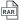 1400000 AMD 1166666.67 AMD20 %1400000 AMD1154340 AMD20 %1385208.00 AMD12Օլանդա ՍՊԸ 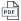 1400000 AMD 1166000 AMD20 %1399200 AMD1166000 AMD20 %1399200.00 AMD13Դամկար ՍՊԸ 1400000 AMD 1166000 AMD20 %1399200 AMD1166000 AMD20 %1399200.00 AMD21Ֆոտոն ՍՊԸ 600000 AMD 499900 AMD20 %599880 AMD499900 AMD20 %599880.00 AMD22Օլանդա ՍՊԸ 600000 AMD 500000 AMD20 %600000 AMD500000 AMD20 %600000.00 AMD23Դամկար ՍՊԸ 600000 AMD 500000 AMD20 %600000 AMD500000 AMD20 %600000.00 AMD31Ֆոտոն ՍՊԸ 1000000 AMD 833083.33 AMD20 %999699.99 AMD833083.33 AMD20 %999699.99 AMD32Դամկար ՍՊԸ 1000000 AMD 833125 AMD20 %999750 AMD833125 AMD20 %999750.00 AMD41Ֆոտոն ՍՊԸ 750000 AMD 624750 AMD20 %749700 AMD624750 AMD20 %749700.00 AMD42Դամկար ՍՊԸ 750000 AMD 625000 AMD20 %750000 AMD625000 AMD20 %750000.00 AMD51Ֆոտոն ՍՊԸ 175000 AMD 145791.67 AMD20 %174950 AMD144292.5 AMD20 %173151.00 AMD52Օլանդա ՍՊԸ 175000 AMD 145750 AMD20 %174900 AMD145750 AMD20 %174900.00 AMD53Դամկար ՍՊԸ 175000 AMD 145750 AMD20 %174900 AMD145750 AMD20 %174900.00 AMD61Ֆոտոն ՍՊԸ 200000 AMD 166500 AMD20 %199800 AMD166500 AMD20 %199800.00 AMDՄերժված61Դամկար ՍՊԸ 200000 AMD 166500 AMD20 %199800 AMD166500 AMD20 %199800.00 AMDՄերժված71Ֆոտոն ՍՊԸ 500000 AMD 416500 AMD20 %499800 AMD416500 AMD20 %499800.00 AMDՄերժված71Դամկար ՍՊԸ 500000 AMD 416500 AMD20 %499800 AMD416500 AMD20 %499800.00 AMDՄերժված81Ֆոտոն ՍՊԸ 360000 AMD 299833.33 AMD20 %359799.99 AMD299833.33 AMD20 %359799.99 AMD82Դամկար ՍՊԸ 360000 AMD 300000 AMD20 %360000 AMD300000 AMD20 %360000.00 AMD91Ֆոտոն ՍՊԸ 140000 AMD 116583.33 AMD20 %139899.99 AMD115335 AMD20 %138402.00 AMD92Դամկար ՍՊԸ 140000 AMD 116500 AMD20 %139800 AMD116500 AMD20 %139800.00 AMD101Ֆոտոն ՍՊԸ 1280000 AMD 1063333.33 AMD20 %1275999.99 AMD1063333.33 AMD20 %1275999.99 AMD102Դամկար ՍՊԸ 1280000 AMD 1066600 AMD20 %1279920 AMD1066600 AMD20 %1279920.00 AMD111Ա/Ձ Սոս Թորոսյան 450000 AMD 405000 AMD0 %405000 AMD367500 AMD0 %367500.00 AMDՄերժված112Ֆոտոն ՍՊԸ 450000 AMD 374875 AMD20 %449850 AMD374875 AMD20 %449850.00 AMD113Արգավանդ Կահույք ՍՊԸ 450000 AMD 375000 AMD20 %450000 AMD375000 AMD20 %450000.00 AMD114Սենդա ՍՊԸ 450000 AMD 574950 AMD20 %689940 AMD574950 AMD20 %689940.00 AMDՄերժված121Ա/Ձ Սոս Թորոսյան 1350000 AMD 1350000 AMD0 %1350000 AMD1035000 AMD0 %1035000.00 AMDՄերժված122Սենդա ՍՊԸ 1350000 AMD 1050000 AMD20 %1260000 AMD1050000 AMD20 %1260000.00 AMD123Արգավանդ Կահույք ՍՊԸ 1350000 AMD 1125000 AMD20 %1350000 AMD1125000 AMD20 %1350000.00 AMD124Ֆոտոն ՍՊԸ 1350000 AMD 1300000 AMD20 %1560000 AMD1300000 AMD20 %1560000.00 AMDՄերժված